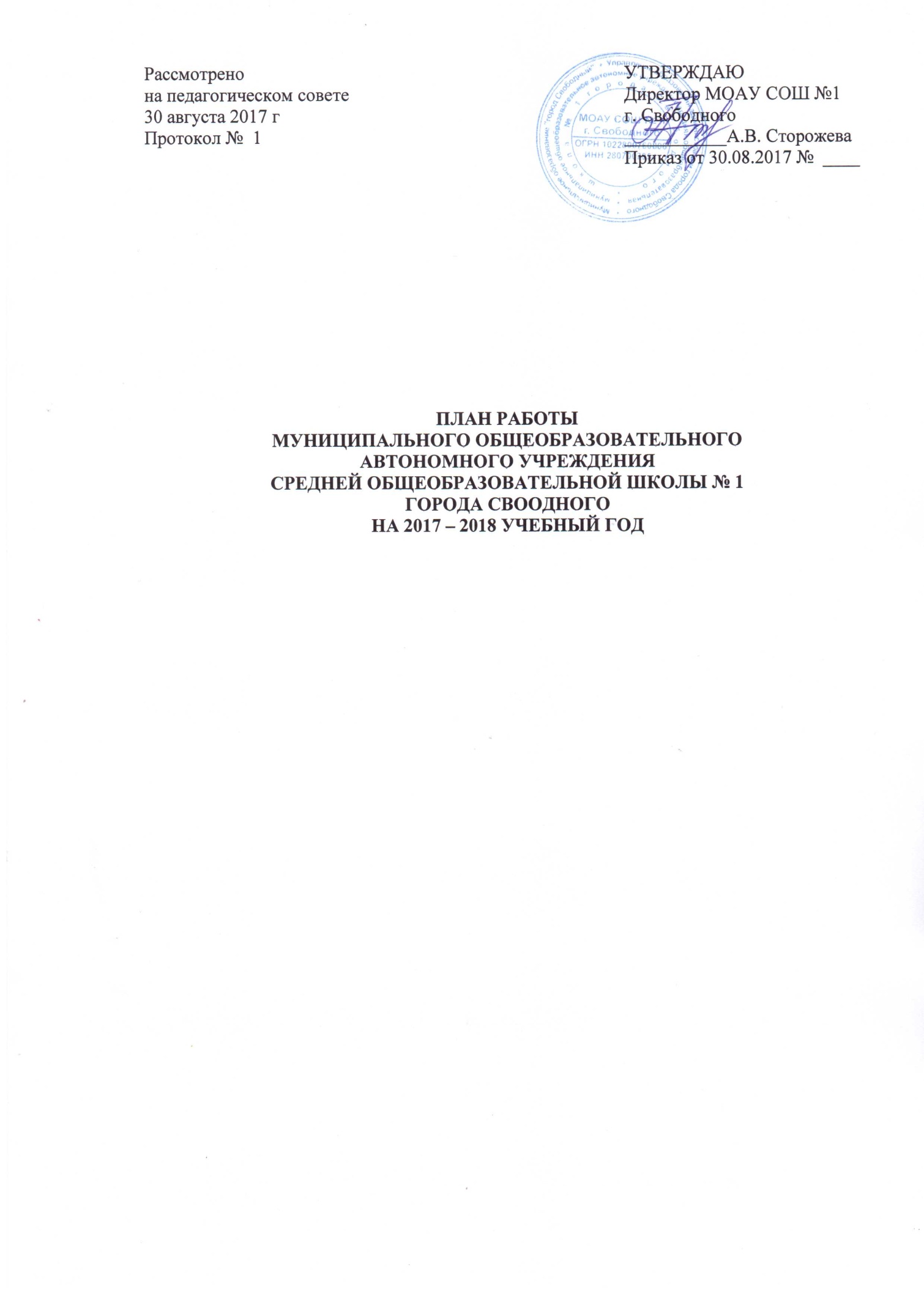 ОГЛАВЛЕНИЕВыполнение закона «Об образовании в РФ»Деятельность педагогического коллектива, направленная на повышение качества учебно-воспитательного процесса.Учебная работа.Учебный план на 2015-2016 учебный год.Работа с педагогическими кадрами.Деятельность педколлектива через педагогические советы.Совещания при директоре.План мероприятий по здоровьесбережению.Обеспечение безопасности обучающихся на дорогах.План работы по профилактике безнадзорности и правонарушений.План работы по обеспечению педагогического сопровождения обучающихся «группы риска».План работы по предупреждению неуспеваемости и второгодничества.Работа с одаренными детьми.План воспитательной работы.Организация профориентационной работы.Участие в акциях.Совместная деятельность школы и семьи по духовно-нравственному воспитанию школьников. План работы школьного музея.Мероприятия по направлению «ученик и его нравственность».Общественное и семейное воспитание.Деятельность школы в микрорайоне.Совместная деятельность школы и дошкольных учреждений.Работа с родителями.Укрепление материально-технической базы.Мероприятия по противопожарной безопасности и в случае ЧС.План-сетка внутришкольного контроля (2 уровень).График проведения административных контрольных работ.План внутришкольного контроля введения ФГОС ООО.План-график организации проектной деятельности учащихся.План-график проведения школьного мониторинга метапредметных результатов школьников.План внутришкольного контроля.План мероприятий по повышению качества знаний учащихся.Перспективный план проверок состояния преподавания учебных предметов.План работы ПМПк.Подготовка к ГИА.Выполнение закона «Об образовании в РФ»Деятельность педагогического коллектива, направленная на создание условий для  повышения  качества учебно-воспитательного процесса2.1. Учебная работаУчебный план МОАУ СОШ № 1 г. Свободногона 2017 -2018 учебный годначального общего образования (II уровень)составлен в соответствии с ФГОС НООРежим работы МОАУ СОШ № 1 г. СвободногоВ 2017-2018 учебном году в 1- 4 классах  обучается 617 человек.  Учебные занятия организованы по пятидневной учебной недели в 1 классах, шестидневной учебной неделе – во 2,3,4 классах:в первую смену в 1АБВГДЕЖ, 4АБВГДЕ  классах;во вторую смену в 2АБВГДЕ, 3 АБВГДЕ  классах.Образовательная нагрузка - 21 академический час для первых классов,  26 -  для вторых, третьих и четвертых классов распределяется равномерно в течение учебной недели, при этом объем максимальной допустимой нагрузки в течение дня:в первых классах не превышает четырех уроков и один день  в неделю составляет пять  уроков (за счет третьего часа физической культуры);во вторых, третьих, четвертых классах 4-5 уроков в день в течение учебной недели.Учебные занятия учащихся в первой и второй смене начинаются:I смена –  08.00 часов,II смена – 13.30 часов.Обучение учащихся в первых классах осуществляется с использованием «ступенчатого» режима обучения в первом полугодии  (в сентябре, октябре – 3 урока в день по 35 минут каждый, в ноябре-декабре – 4 урока по 35 минут каждый, январь-май – 4 урока и один день 5 уроков по 40 минут каждый). В середине учебного дня для учащихся 1-х классов после третьего урока проводится динамическая пауза продолжительностью не менее 40 минут.Продолжительность урока для учащихся 1-4 классов в течение учебного года составляет:Установлено следующее расписание звонков:I сменаПервые классы (сентябрь-октябрь)Первые классы (ноябрь – декабрь)Первые классы (январь – май)4 классыII сменаВторые, третьи классы Занятия внеурочной деятельности для обучающихся 1-4 классов проводятся через 45 минут после проведения учебных занятий и в шестой развивающий день. Годовой календарный график МОАУ СОШ № 1 г. СвободногоПродолжительность учебного года в 1 классе - 33 учебные недели (с установлением дополнительных недельных каникул в середине третьей четверти), для 2-4-х классов – 34 учебные недели.Продолжительность каникул в течение учебного года Пояснительная записка Начальное общее образование(II уровень)Учебный план для 1-4 классов МОАУ СОШ № 1 г. Свободного составлен в соответствии с нормативно-правовыми документами:Федеральным законом Российской Федерации "Об образовании в Российской Федерации" от 29 декабря 2012 года  № 273-ФЗ;Санитарно-эпидемиологическими требованиями к условиям и организации обучения в общеобразовательных учреждениях (СанПиН  2.4.2.2821-10, утвержденные Постановлением  Главного государственного санитарного врача Российской Федерации от 29 декабря 2010 года № 189, зарегистрированные в Минюсте РФ 3 марта 2011 г. № 19993, с внесенными изменениями, зарегистрированными в Минюсте РФ 18 декабря 2015 г. № 40154);Приказом Министерства образования и науки Российской Федерации от 06. 10. 2009 № 373 (в редакции приказа Минобрнауки РФ от 26.11.2010 №1241, от 22.09.2011 №2357, от 18.12.2012 №1060)  «Об утверждении и введении в действие федерального государственного образовательного стандарта начального общего образования»;Примерной основной образовательной программой начального общего образования (одобрено Федеральным учебно-методическим объединением по общему образованию, протокол заседания от 8 апреля 2015 года №1/15);Уставом муниципального общеобразовательного автономного учреждения средней общеобразовательной школы №1 города Свободного.Учебный план предусматривает четырехлетний срок освоения образовательных программ начального общего образования.Учебный план школы обеспечивает:удовлетворение запросов обучающихся, родителей (законных представителей);возможности для выполнения  государственных гарантий доступности и равных возможностей получения общего образования;усиление в содержании образования деятельностного компонента, практической деятельности школьников, активизации самостоятельной познавательной деятельности обучающихся путем выделения специального времени на организацию внеурочной  деятельности;формирование информационной и коммуникационной культуры обучающихся;повышение удельного веса и качества занятий физической культурой;становление гражданственности, формирования безопасного образа жизни. 	Учебный план для 1-4 классов составлен по 2 варианту (шестидневная учебная неделя) и обеспечивает достижение планируемых результатов начального общего образования, зафиксированных в основной образовательной программе.В соответствии с особенностями, потребностями и возможностями учащихся,  пожеланиями родителей и согласно профессиональному выбору учителей образовательный процесс в 1-4 классах осуществляется по УМК «Перспектива».Учебный план рассчитан на 5-дневную учебную неделю с шестым развивающим днем с предельно допустимой учебной нагрузкой 21 час в 1-х классах, шестидневную учебную неделю с предельно допустимой учебной нагрузкой  26 часов  - в  2-3-4-х классах. Учебный план состоит из двух частей – обязательной  части и части, формируемой участниками образовательных отношений, включающей внеурочную деятельность и обеспечивающей реализацию индивидуальных потребностей обучающихся.Обязательная часть учебного плана отражает содержание образования, которое обеспечивает:формирование гражданской идентичности обучающихся, приобщение их к общекультурным, национальным и этнокультурным ценностям;готовность обучающихся к продолжению образования на последующих ступенях основного общего образования, их приобщение к информационным технологиям;формирование здорового образа жизни, элементарных правил поведения в экстремальных ситуациях;личностное развитие учащегося в соответствии с его индивидуальностью.Обязательная часть учебного плана представлена предметными областями: «Филология», «Математика и информатика», «Обществознание и естествознание», «Основы религиозной культуры и светской этики», «Искусство», «Технология», «Физическая культура». Часть, формируемая участниками образовательных отношений, представлена:2-3 классы1 час - предметом «Русский язык» для выполнения программы для начальной школы «Русский язык» (автор Л. Ф. Климанова), 1 час - предметом «Литературное чтение» для выполнения программы для начальной школы «Литературное чтение» (автор Л. Ф. Климанова), 1 час – предметом «Математика» для выполнения программы для начальной школы «Математика» (автор Г.Ф. Дорофеев);4 классы1 час - предметом «Литературное чтение» для выполнения программы для начальной школы «Литературное чтение» (автор Л. Ф. Климанова), 1 час – предметом «Математика» для выполнения программы для начальной школы «Математика» (автор Г.Ф. Дорофеев).С целью формирования у учащихся мотивации к осознанному нравственному поведению, основанному на знании и уважении культурных и религиозных традиций многонационального народа России, изучается предмет «Основы религиозной культуры и светской этики» в  4-х классах один час в неделю. На основании заявлений родителей (законных представителей) для изучения выбраны следующие учебные модули: «Основы мировых религиозных культур», «Основы светской этики», «Основы православной культуры».Все предметы учебного плана направлены на выполнение государственного стандарта, представлены в полном объеме, выстроены по концентрическому принципу. Обеспечена преемственность учебных предметов, содержательных линий, программно-методического обеспечения.  При проведении занятий по иностранному языку (английский, немецкий языки) во 2-4-х классах осуществляется деление классов на две группы при наполняемости 25 и более человек. Обучение обучающихся 1-х классов проводится без балльного оценивания знаний и домашних заданий. Плотность учебной работы учащихся на уроках по основным предметам не должна превышать 80%. Объем домашних заданий для обучающихся 2-3-х классов по всем предметам должен быть таким, чтобы затраты времени на его выполнение не превышали 1,5  астрономических часа; в 4 классах – 2 астрономических часа. С целью систематизации знаний школьников и определения уровня их предметной подготовленности проводится промежуточная аттестация по математике в  форме контрольных работ, русскому языку – в форме диктанта с грамматическим заданием, итоговых комплексных работ.	Для выполнения учебного плана используются примерные и авторские рабочие программы, учебники, рабочие тетради на печатной основе, методические пособия, дидактические материалы.	Внеурочная деятельность организуется через учебно-воспитательную работу  по направлениям развития личности (спортивно-оздоровительное, социальное, духовно-нравственное, общекультурное, общеинтеллектуальное) в следующих формах: кружок, секция, экскурсия, соревнование, конференция, олимпиада и т.п.УЧЕБНЫЙ ПЛАН II уровень(начальное общее образование (1, 2, 3, 4 классы))УЧЕБНЫЙ ПЛАН  (2 уровень)(начальное общее образование (1, 2, 3, 4 классы))Учебный план МОАУ СОШ № 1 г. Свободногона 2017 -2018 учебный годосновного, среднего общего образования (II, III, IV уровней)Учебный план 5, 6, 7 классовРежим работы общеобразовательного учрежденияВ 2017-2018 учебном году в 5, 6, 7 классах в 16 классах-комплектах обучается 433  человека.Учебные занятия организованы по шестидневной учебной неделе. Годовой календарный учебный график МОБУ СОШ № 1 г. Свободногона 2017-2018 учебный годПродолжительность урока в 5 классах – 40 минут.	Режим учебной недели – 5 классы – первая  смена, 6,7 классы – 2 смена.Расписание звонков для учащихсяРежим работы школьной столовойАттестация учащихсяПромежуточная аттестация в 5, 6, 7 классах проводится в виде контрольных, тестовых работ, диктантов с 11.05.2016 по 20.05.2018.Занятия внеурочной деятельности для учащихся проводятся через 45 минут после   проведения учебных занятий и в шестой развивающий день.Пояснительная записка к учебному плану 5, 6, 7  классовМОАУ СОШ № 1 г. Свободного на 2017-2018 учебный год          Учебный   план   для   5, 6, 7  классов   МОАУ  СОШ № 1  г. Свободного составлен на основе нормативно-правовых документов:Закона Российской Федерации от 29 декабря 2012 г. N 273-ФЗ "Об образовании в Российской Федерации"Санитарно-эпидемиологических требований к условиям и организации обучения в общеобразовательных учреждениях (СанПиН 2.4.2.2821-10, утвержденных Постановлением Главного государственного санитарного врача Российской Федерации от 29 декабря 2010 г. № 189), зарегистрированных в Минюсте РФ 3 марта 2011 № 19993;Постановление Главного государственного санитарного врача РФ от 24 ноября 2015 г. № 81 «О внесении изменений № 3 в СанПин 2.4.2.2821-10 «Санитарно-эпидемиологические требования к условиям и организации обучения, содержания в общеобразовательных организациях;Приказа Министерства образования и науки РФ от 06. 10. 2009 № 373 «Об утверждении и введении в действие федерального государственного образовательного стандарта начального общего образования» (с изменениями);Приказа Министерства образования и науки Российской Федерации 1897 от 17.12.2010 «Об утверждении Федерального государственного образовательного стандарта основного общего образования»;Примерной основной образовательной программы ООО, одобренной решением федерального учебно-методического объединения по общему образованию (протокол от 8 апреля 2015 г. № 1/15). Образовательной программы МОАУ СОШ № 1 г. Свободного ООО. Учебный план предусматривает пятилетний срок освоения образовательных программ основного общего образования.Учебный план школы обеспечивает:удовлетворение запросов обучающихся, родителей (законных представителей);возможности для выполнения государственных гарантий доступности и равных возможностей получения общего образования;усиление в содержании образования деятельностного компонента, практической деятельности школьников, активизации самостоятельной познавательной деятельности обучающихся путем выделения специального времени на организацию внеурочной  деятельности;формирование информационной и коммуникационной культуры учащихся;повышение удельного веса и качества занятий физической культурой;становление гражданственности, формирования безопасного образа жизни. Учебный план для 5, 6, 7 классов составлен по 2 варианту и обеспечивает достижение планируемых результатов основного  общего образования, зафиксированных в основной образовательной программе.Программы реализуются в условиях 6-дневной учебной недели с предельно допустимой учебной нагрузкой в 5 классах 32 часа, в 6 – 33 часа, в 7 классах – 35 часов.  Учебный план состоит из двух частей – обязательной  части и части, формируемой участниками образовательных отношений, обеспечивающей реализацию индивидуальных потребностей учащихся.Часть, формируемая участниками образовательных отношений, представлена предметами «Русский язык» в 5,7 классах (1 час), «Математика» (1 час) в 7 классах в соответствии с пожеланиями родителей (законных представителей) учащихся, «Обществознание» в 5 классе (1 час), «Физика и химия» в 5, 6 классах (1 час).На основании постановления № 3 (2014 г.) комиссии по делам несовершеннолетних и защите их прав при Правительстве Амурской области, а также программы по ПДД в учебные планы  5Б, 6В, 7Б классов введён предмет «Основы безопасного движения».  	При проведении занятий по иностранному языку, информатике и технологии осуществляется деление классов на две группы при наполняемости 25 и более человек.	Продолжительность учебного года  35 учебных недель.  	Продолжительность урока составляет 40 минут.ОСНОВНОЕ ОБЩЕЕ ОБРАЗОВАНИЕ (5, 6 классы)III уровеньУчебные планы 8Б, 8В, 8Г, 8Д, 9Б, 9В, 9Г, 10В, 11-х классовРежим работы МОАУ СОШ № 1 г. СвободногоМОАУ СОШ № 1 г. Свободного работает в режиме шестидневной учебной недели. Учащиеся 8БВГД, 9БВГ, 10В, 11  классов занимаются в первую смену. В 2017-2018 учебном году в   них  обучается  300 человек в 11 классах-комплектах. Средняя наполняемость  классов составляет 27,1 человек. Количество классов-комплектов в каждой параллели и их наполняемостьСозданы классы химико-биологического профиля (10В), физико-математического (11А), инженерно-химического (11Б), социально-гуманитарного (11В) профилей.Продолжается обучение в 8Д спортивном классе ранней профилизации.  	Продолжительность учебного года для учащихся 8,10 классов 35 учебных недель. Для учащихся 9, 11 классов – 34.Годовой календарный учебный график МОАУ СОШ № 1 г. Свободногона 2017-2018 учебный годПродолжительность урока в 8-11классах – 40 минут.Начало занятий – в 8.00.Режим учебной недели:1 смена –   с 8.00 до 13.00Перерыв между уроками и элективными, групповыми, кружковыми  занятиями – не менее 45 минут.Недельное расписание общешкольных мероприятийРасписание звонков для учащихся1 сменаАттестация учащихсяПромежуточная аттестация в 8Б, 8В, 8Г, 8Д, 10В классах проводится в виде контрольных, тестовых работ, диктантов с 11.05.2016 по 20.05.2018.Итоговая аттестация в 9Б, 9В,9Г,11 классах проводится в соответствии со сроками, установленными  Министерством образования и науки Российской Федерации на данный учебный год.Пояснительная записка к учебному плануМОАУ СОШ № 1 г. Свободного на 2017-2018 учебный годдля 8Б, 8В, 8Г, 8Д, 9Б, 9В, 9Г, 10В, 11 классах             Учебный план  МОАУ СОШ № 1 г. Свободного составлен на основе нормативно-правовых документов:Закона Российской Федерации от 29 декабря 2012 г. N 273-ФЗ «Об образовании в Российской Федерации»Санитарно-эпидемиологических требований к условиям и организации обучения в общеобразовательных учреждениях (СанПиН 2.4.2.2821-10, утвержденные Постановлением Главного государственного санитарного врача Российской Федерации от 29 декабря 2010 г. № 189), зарегистрированные в Минюсте РФ 3 марта 2011 № 19993;Постановление Главного государственного санитарного врача РФ от 24 ноября 2015 г. № 81 «О внесении изменений № 3 в СанПин 2.4.2.2821-10 «Санитарно-эпидемиологические требования к условиям и организации обучения, содержания в общеобразовательных организациях;Концепции профильного обучения  на  старшей  ступени общего  образования,  утвержденной приказом  Министерства образования РФ  от 18. 07. 2002  № 2783;Федерального   базисного    учебного   плана    и    примерных    учебных планах    для     общеобразовательных учреждений РФ, реализующих программы общего       образования,  утвержденные приказом Министерства образования РФ от 09. 03. 2004 № 1312 (с изменениями от 20.08.2008, от 30.08.2010, от 03.06.2011, от 01.02.2012);Приказа Министерства образования РФ от 05.03.2004 № 1089 «Об утверждении федерального компонента государственных образовательных  стандартов начального общего, основного общего и среднего (полного) общего образования»;Приказа Министерства образования и науки Российской Федерации от 31.01.2012 № 889 «О внесении изменений в федеральный компонент государственных образовательных стандартов начального общего, основного общего и среднего (полного) общего образования, утверждённого приказом Министерства образования Российской Федерации от 05.03.2004 № 1089; Приказ Министерства образовании РФ от 10. 04. 2002 № 29/2065-п «Об утверждении  учебных  планов   специальных (коррекционных)   образовательных   учреждений для учащихся и  воспитанников с  отклонениями в развитии»;Приказа Министерства образования и науки Российской Федерации от 01.02.2012 № 74 «О внесении изменений в федеральный базисный учебный план и примерные планы для образовательных учреждений РФ, реализующих программы общего образования, утверждённые приказом Министерства образования Российской федерации от 09.03.2004 № 1312Письмом Министерства образования и науки Российской Федерации от 20.04.2004 № 14-51-102/13 «О направлении рекомендаций по организации профильного обучения на основе индивидуальных учебных планов обучающихся»;Методических рекомендаций по организации образовательного процесса в  общеобразовательных учреждениях по курсу «Основы безопасности         жизнедеятельности (приложение к  письму Министерства  образовании  и  науки РФ  от 27.04. 2007 № 03-898);Методических рекомендаций по организации профильного обучения в     общеобразовательных      учреждениях     (приложение    к письму  Министерства   образования  и науки РФ  от 04. 03. 2010  № 03-412);Методических рекомендаций по реализации элективных курсов (приложение к     письму  Министерства  образования  и  науки РФ от 04. 03. 2010 № 03-413);Устава муниципального общеобразовательного автономного учреждения средней общеобразовательной школы № 1 города Свободного.Образовательной программы МОАУ СОШ № 1 г. СвободногоУчебный план школы направлен на решение следующих задач:создание максимально вариативной образовательной среды путем фиксации минимального объема изучения укрупненных образовательных областей;обеспечение базового образования для каждого школьника;осуществление индивидуального подхода к обучающимся; создание адаптивной образовательной среды;содействие развитию творческих способностей учащихся.Учебный план школы обеспечивает:интегрированное изучение отдельных дисциплин;удовлетворение запросов учащихся, родителей;возможности для выполнения государственных гарантий доступности и равных возможностей получения общего образования;усиление в содержании образования деятельностного компонента, практической деятельности школьников, активизации самостоятельной познавательной деятельности обучающихся путем выделения специального времени на организацию проектной деятельности;усиление языковой подготовки обучающихся и подготовки в области социальных дисциплин;формирование информационной и коммуникационной культуры обучающихся;повышение удельного веса и качества занятий физической культурой;организацию предпрофильной подготовки и профильного обучения обучающихся;становление гражданственности, формирования безопасного образа жизни. В учебном плане установлено соотношение между федеральным компонентом и компонентом образовательного учреждения (90%: 10%).          	В федеральном компоненте учебного плана определено количество часов на изучение учебных предметов государственного стандарта, которые реализуются в полном объеме.Учебный план III уровня (основное общее образование) ориентирован на 5-летний нормативный срок освоения образовательных программ основного общего образования.           Вариативная часть учебного плана используется, в основном, для усиления предметов инвариантной части федерального компонента учебного плана,  элективных  учебных предметов.          Из компонента образовательного учреждения добавлено:по одному часу на изучение предмета «Математика», 8БВГД классах для повышения качества образования по предмету;2 часа на изучение химии, 1 час на изучение биологии в 9Б классе химико-биологического направления;по 1часу химии, физики в 8В классе по запрсу родителей и учащихся;для  более  качественной   подготовки к ОГЭ:по   1   часу   в   9Б, В, Г классах на изучение  предметов «Русский    язык»,   «Математика» для более качественной подготовки к ОГЭ;           Для организации  предпрофильной подготовки  обучающихся вводятся элективные учебные предметы «Профессиональное самоопределение» (9 классы), в 8 классах – «Твоя профессиональная карьера».	Предмет «Основы безопасности жизнедеятельности» в 5-7, 9 классах изучается интегрировано с предметами «Биология», «География», «Обслуживающий труд», «Технический труд», «Природоведение», «Физика и химия», «Физика», «Химия», «Физическая культура».На основании постановления № 3 (2014 г.) комиссии по делам несовершеннолетних и защите их прав при Правительстве Амурской области, а также программы по ПДД в учебные планы  8Д классов введён предмет «Основы безопасного движения».		Учебный план IV уровня (среднее общее образование)  ориентирован на 2-летний нормативный срок освоения образовательных программ среднего общего образования,  основан на идее двухуровневого (базового и профильного) федерального компонента государственного стандарта общего образования.                Содержание учебного плана  сформировано в соответствии с требованиями федерального базисного учебного плана и ориентировано на выполнение индивидуальных запросов учащихся. В 2017– 2018 учебном году учебный план 10В класса сформированы на основе учета социального заказа учащихся и их родителей, в связи с чем открыт класс химико-биологического профиля. Продолжается обучение в физико-математическом 11А, инженерно-химическом 11Б, социально-гуманитарном 11В классах. Из компонента образовательного учреждения добавлены:по 1 часу на изучение предмета «Русский язык»» в 11 классах для успешного освоения образовательной программы и подготовки к ЕГЭ по данному предмету;по 1часу химии в 11А, 11В классах по запросу родителей и учащихся школы;по 1 часу в 11Б,  11В классах на изучение предмета «Информатика и ИКТ»;1 час на изучение предмета «Физика» в 10В, 11Б  классе по желанию обучающихся и их родителей;2 часа математики в 10В, 11Б, 1 час в 11В классах по запросам родителей и учащихся школы;2 часа на изучение предмета «История» в 11В социально-гуманитарном классе; 1 час на изучение предмета «Искусство (МХК) в 11В социально-гуманитарном классе.Согласно постановлению № 3 комиссии по делам несовершеннолетних и защите их прав при Правительстве Амурской области, а также программе по ПДД предмет «Основы безопасности движения» изучается на уроках ОБЖ при изучении отдельных разделов и тем.Предельно допустимая аудиторная учебная нагрузка является обязательной и составляет 37 часов, что соответствует норме.При проведении занятий по иностранному языку (2-11 классы), технологии (6-8 классы), информатике (8-11 классы)  осуществляется деление классов на две подгруппы при наполняемости 25 человек и более.Выбор учащимися элективных учебных предметов осуществляется добровольно на основе личных интересов и склонностей учащихся в начале учебного года.           Изучение учебных предметов на всех ступенях обучения ведется по действующим примерным программам Министерства образования Российской Федерации для общеобразовательных учреждений, профильной школы, классов с углубленным изучением предметов.Домашние задания даются обучающимся с учетом возможности их выполнения в следующих пределах: в 1 классе не задаются,  во 2-ом – до 1,5 ч., в 3-м – от 1,5 до 2 ч., в 4-м – до 2 ч., в 5 – 6 – х классах до 2,5 часов, в 7 – 9 – х до 3 часов, в 10 – 11 – х классах до 3,5 часов (СанПиН 2.4.2.1178-02, п.2.9.19). Расписание уроков составляется отдельно для обязательных и индивидуально-групповых занятий (кружки, спортивные секции).            В   учебном   плане заложена  возможность  полноценного, качественного изучения   учебных предметов, а также возможность выбора предметов  для углубленного  изучения   и предпрофильной подготовки на III уровне основного общего образования, профиля обучения на IV уровне среднего общего образования,  что  позволяет  более серьезно и осознанно подойти к выбору профессии.                      ОСНОВНОЕ ОБЩЕЕ ОБРАЗОВАНИЕ (III уровень)СРЕДНЕЕ ОБЩЕЕ ОБРАЗОВАНИЕ (IV уровень)Учебный план 10В химико-биологического классаСРЕДНЕЕ ОБЩЕЕ ОБРАЗОВАНИЕ (IV уровень)Учебный план 11А физико-математического классаСРЕДНЕЕ ОБЩЕЕ ОБРАЗОВАНИЕ (IV уровень)Учебный план 11Б инженерно-химического  классаСРЕДНЕЕ ОБЩЕЕ ОБРАЗОВАНИЕ (IV уровень)Учебный план 11В социально-гуманитарного классаУчебный планМОАУ СОШ № 1 г. Свободного на 2017-2018 учебный годосновного общего образования (8А, 9АД  классы)составлен в соответствии с ФГОС ОООРежим работы МОАУ СОШ № 1 г. СвободногоМОАУ СОШ № 1 г. Свободного работает в режиме шестидневной учебной недели. Учащиеся 8А, 9АД классов занимаются в первую смену.В 2017-2018 учебном году в  8А, 9АД классах  обучается  87 человек в 3 классах-комплектах. Средняя наполняемость  классов составляет 29 человек.Количество классов-комплектов в каждой параллели и их наполняемость	Продолжительность учебного года для учащихся 8А классов 35 учебных недель. Для учащихся 9АД – 34.Годовой календарный учебный график МОАУ СОШ № 1 г. Свободногона 2017-2018 учебный годПродолжительность урока в 8-9классах – 40 минут.Начало занятий в первую смену – в 8.00.Режим учебной недели:1 смена –   с 8.00 до 13.00Перерыв между уроками и элективными, групповыми, кружковыми  занятиями – не менее 45 минут.Недельное расписание общешкольных мероприятийРасписание звонков для учащихся1 смена2 сменаАттестация учащихсяПромежуточная аттестация в 8А классе проводится в виде контрольных, тестовых работ, диктантов с 11.05.2016 по 20.05.2018.Итоговая аттестация в 9АД классах проводится в соответствии со сроками, установленными  Министерством образования и науки Российской Федерации на данный учебный год.Пояснительная записка к учебному плану 8А, 9АД классов          Учебный   план   для   8А, 9АД    классов   МОАУ  СОШ № 1  г. Свободного составлен на основе нормативно-правовых документов:Закона Российской Федерации от 29 декабря 2012 г. N 273-ФЗ "Об образовании в Российской Федерации";Санитарно-эпидемиологических требований к условиям и организации обучения в общеобразовательных учреждениях (СанПиН  2.4.2.2821-10, утвержденных Постановлением  Главного государственного санитарного врача Российской Федерации от 29 декабря 2010 г. № 189), зарегистрированных в Минюсте РФ 3 марта 2011 № 19993;Постановление Главного государственного санитарного врача РФ от 24 ноября 2015 г. № 81 «О внесении изменений № 3 в СанПин 2.4.2.2821-10 «Санитарно-эпидемиологические требования к условиям и организации обучения , содержания в общеобразовательных организациях;Приказа Министерства образования и науки РФ от 06. 10. 2009        № 373 «Об утверждении и введении в действие федерального государственного образовательного стандарта начального общего образования» (с изменениями);Приказа Министерства образования и науки Российской Федерации 1897 от 17.12.2010 «Об утверждении Федерального государственного образовательного стандарта основного общего образования»;Основной образовательной программы МОАУ СОШ № 1 г. СвободногоУчебный план предусматривает пятилетний  срок освоения образовательных программ основного общего образования.Учебный план школы обеспечивает:удовлетворение запросов обучающихся, родителей (законных представителей);возможности для выполнения  государственных гарантий доступности и равных возможностей получения общего образования;усиление в содержании образования деятельностного компонента, практической деятельности школьников, активизации самостоятельной познавательной деятельности обучающихся путем выделения специального времени на организацию внеурочной  деятельности;формирование информационной и коммуникационной культуры обучающихся;повышение удельного веса и качества занятий физической культурой;становление гражданственности, формирования безопасного образа жизни. Учебный план для  8А, 9АД  классов составлен по 1 варианту и обеспечивает достижение планируемых результатов основного  общего образования, зафиксированных в основной образовательной программе.	Программы реализуются в условиях 6-дневной учебной недели с предельно допустимой учебной нагрузкой 36 – в восьмых, девятых классах.	Учебный план состоит из двух частей – обязательной  части и части, формируемой участниками образовательного процесса, обеспечивающей реализацию индивидуальных потребностей учащихся.	Часть, формируемая участниками образовательного процесса, представлена предметами:«Математика», 2 часа в 9 Д классе математического направления; по 1 часу на изучение математики в 8А, 9А классах для более качественной подготовки учащихся к ОГЭ;по 1 часу на изучение физики в 9А,9Д классе по запросу обучающихся и  их родителей.	При проведении занятий по иностранному языку, информатике и технологии осуществляется деление классов на две группы при наполняемости 25 и более человек.ОСНОВНОЕ ОБЩЕЕ ОБРАЗОВАНИЕ по ФГОС ООО (III уровень)Учебный план10 газпром-классаРежим работы МОАУ СОШ № 1 г. СвободногоМОАУ СОШ № 1 г. Свободного работает в режиме шестидневной учебной недели. Учащиеся 10Б газпром-класса занимаются в первую смену.В 2017-2018 учебном году в  10 газпром-классе  обучаются  25 человек 	Продолжительность учебного года для учащихся 35 учебных недель. Годовой календарный учебный график МОАУ СОШ № 1 г. Свободногона 2016-2017 учебный годПродолжительность урока 40 минут.Начало занятий в первую смену – в 8.00.Окончание учебнызх занятий – 13.00 Перерыв между уроками и элективными, групповыми занятиями – не менее 45 минут.Недельное расписание общешкольных мероприятийРасписание звонков для учащихся1 сменаАттестация учащихсяПромежуточная аттестация в 10Б газпром-классе проводится в виде контрольных, тестовых работ, диктантов с 11.05.2016 по 20.05.2016.Пояснительная записка к учебному плану10 газпром-класса МОАУ СОШ № 1 г. Свободного на 2017-2018 учебный год             Учебный план  МОАУ СОШ № 1 г. Свободного составлен на основе нормативно-правовых документов:Закона Российской Федерации от 29 декабря 2012 г. N 273-ФЗ «Об образовании в Российской Федерации»Санитарно-эпидемиологических требований к условиям и организации обучения в общеобразовательных учреждениях (СанПиН 2.4.2.2821-10, утвержденные Постановлением Главного государственного санитарного врача Российской Федерации от 29 декабря 2010 г. № 189), зарегистрированные в Минюсте РФ 3 марта 2011 № 19993;Постановление Главного государственного санитарного врача РФ от 24 ноября 2015 г. № 81 «О внесении изменений № 3 в СанПин 2.4.2.2821-10 «Санитарно-эпидемиологические требования к условиям и организации обучения, содержания в общеобразовательных организациях;Концепции профильного обучения  на  старшей  ступени общего  образования,  утвержденной приказом  Министерства образования РФ  от 18. 07. 2002  № 2783;Федерального   базисного    учебного   плана    и    примерных    учебных планах    для     общеобразовательных учреждений РФ, реализующих программы общего       образования,  утвержденные приказом Министерства образования РФ от 09. 03. 2004 № 1312 (с изменениями от 20.08.2008, от 30.08.2010, от 03.06.2011, от 01.02.2012);Приказа Министерства образования РФ от 05.03.2004 № 1089 «Об утверждении федерального компонента государственных образовательных  стандартов начального общего, основного общего и среднего (полного) общего образования»;Приказа Министерства образования и науки Российской Федерации от 31.01.2012 № 889 «О внесении изменений в федеральный компонент государственных образовательных стандартов начального общего, основного общего и среднего (полного) общего образования, утверждённого приказом Министерства образования Российской Федерации от 05.03.2004 № 1089; Приказ Министерства образовании РФ от 10. 04. 2002 № 29/2065-п «Об утверждении  учебных  планов   специальных (коррекционных)   образовательных   учреждений для учащихся и  воспитанников с  отклонениями в развитии»;Приказа Министерства образования и науки Российской Федерации от 01.02.2012 № 74 «О внесении изменений в федеральный базисный учебный план и примерные планы для образовательных учреждений РФ, реализующих программы общего образования, утверждённые приказом Министерства образования Российской федерации от 09.03.2004 № 1312Письмом Министерства образования и науки Российской Федерации от 20.04.2004 № 14-51-102/13 «О направлении рекомендаций по организации профильного обучения на основе индивидуальных учебных планов обучающихся»;Методических рекомендаций по организации образовательного процесса в  общеобразовательных учреждениях по курсу «Основы безопасности         жизнедеятельности (приложение к  письму Министерства  образовании  и  науки РФ  от 27.04. 2007 № 03-898);Методических рекомендаций по организации профильного обучения в     общеобразовательных      учреждениях     (приложение    к письму  Министерства   образования  и науки РФ  от 04. 03. 2010  № 03-412);Методических рекомендаций по реализации элективных курсов (приложение к     письму  Министерства  образования  и  науки РФ от 04. 03. 2010 № 03-413);Устава муниципального общеобразовательного автономного учреждения средней общеобразовательной школы № 1 города Свободного.Образовательной программы МОАУ СОШ № 1 г. СвободногоУчебный план школы направлен на решение следующих задач:создание максимально вариативной образовательной среды путем фиксации минимального объема изучения укрупненных образовательных областей;обеспечение базового образования для каждого школьника;осуществление индивидуального подхода к обучающимся; создание адаптивной образовательной среды;содействие развитию творческих способностей учащихся.Учебный план школы обеспечивает:интегрированное изучение отдельных дисциплин;удовлетворение запросов учащихся, родителей;возможности для выполнения государственных гарантий доступности и равных возможностей получения общего образования;усиление в содержании образования деятельностного компонента, практической деятельности школьников, активизации самостоятельной познавательной деятельности обучающихся путем выделения специального времени на организацию проектной деятельности;усиление языковой подготовки обучающихся и подготовки в области социальных дисциплин;формирование информационной и коммуникационной культуры обучающихся;повышение удельного веса и качества занятий физической культурой;организацию предпрофильной подготовки и профильного обучения обучающихся;становление гражданственности, формирования безопасного образа жизни. В учебном плане установлено соотношение между федеральным компонентом и компонентом образовательного учреждения (90%: 10%).          	В федеральном компоненте учебного плана определено количество часов на изучение учебных предметов государственного стандарта, которые реализуются в полном объеме.		Учебный план IV уровня (среднее общее образование)  ориентирован на 2-летний нормативный срок освоения образовательных программ среднего общего образования,  основан на идее двухуровневого (базового и профильного) федерального компонента государственного стандарта общего образования.                Содержание учебного плана  сформировано в соответствии с требованиями федерального базисного учебного плана и ориентировано на выполнение индивидуальных запросов учащихся. В 2017– 2018 учебном году учебный план 10Б газпром-класса сформирован на основе Соглашения о сотрудничестве между ООО «Газпром переработка Благовещенск», МОАУ СОШ № 1 г. Свободного и ФГБОУ ВО «Амурский государственный университет», ГПОАУ АКТ  (Амурский технический колледж), социального заказа учащихся и их родителей.Профильными в 10Б газпром-классе являются предметы: «Химия» (4 часа), «Математика» (6 часов), «Физика» (5 часов), «Информатика и ИКТ» (3 часа).Предельно допустимая аудиторная учебная нагрузка является обязательной и составляет 37 часов, что соответствует норме.При проведении занятий по иностранному языку, информатике осуществляется деление классов на две подгруппы. Выбор учащимися элективных учебных предметов осуществляется добровольно на основе личных интересов и склонностей учащихся в начале учебного года.           Изучение учебных предметов ведется по действующим примерным программам Министерства образования Российской Федерации для общеобразовательных учреждений, профильной школы.Домашние задания даются обучающимся с учетом возможности их выполнения в пределах 3,5 часов (СанПиН 2.4.2.1178-02, п.2.9.19). Расписание уроков составляется отдельно для обязательных и индивидуально-групповых занятий (кружки, спортивные секции).            В   учебном   плане заложена  возможность  полноценного, качественного изучения   учебных предметов, а также возможность выбора предметов  для профильного обучения на IV уровне,  что  позволяет  более серьезно и осознанно подойти к выбору профессии.                      СРЕДНЕЕ ОБЩЕЕ ОБРАЗОВАНИЕ (IV уровень)Учебный план 10Б газпром-классаРабота с педагогическими кадрамиМетодическая тема школы «Реализация системно-деятельностного подхода в образовательном процессе» на период:2015-2016 учебный год2016-2017 учебный год2017-2018 учебный годЦель: совершенствование качества образования через освоение системно-деятельностного подхода в образовательной деятельностиЗадачи:привлекать педагогов школы к участию в заочных и очных профессиональных конкурсах;обеспечивать распространение педагогами положительного педагогического опыта через участие в методических семинарах, НПК, мастер-классах, фестивалях, а также через социальные педагогические порталы;оказывать методическую поддержку педагогов в процессе организации проектной деятельности учащихся; в реализации ФГОС СОО, раздельно-параллельного обучения;добиваться личностного роста каждого обучающегося школы через эффективность организации проектной, урочной и внеурочной деятельности.5. Совещания при директоре6. План мероприятий по здоровьесбережению учащихсяПлан работы с учащимися, условно переведёнными и оставленными на повторное обучение7. Обеспечение безопасности обучающихся на дорогахПлан работы по профилактике безнадзорности и правонарушений9.План работы по обеспечению педагогического сопровождения обучающихся «группы риска»10.План работы по предупреждению неуспеваемости и второгодничества11. Работа с одаренными детьмиПлан воспитательной работы Целью воспитательной работы школы в 2017- 2018 учебном году является:«Создание комфортных условий для развития социально-адаптированной, образованной, физически и психически развитой личности». Задачи воспитательной работы:Создание условий для успешного перехода на ФГОС второго поколения;Совершенствование системы воспитательной работы в классных коллективах;Приобщение школьников к ведущим духовным ценностям своего народа, к его национальной культуре, языку, традициям и обычаям;Привитие  навыков здорового образа жизни,  направленные   на сохранение и укрепление здоровья обучающихся,  на профилактику правонарушений, преступлений несовершеннолетними;Формирование при  поддержке социальной инициативы, творчества, самостоятельности у школьников через развитие детских общественных движений и органов ученического самоуправления.Развитие коммуникативных умений педагогов, работать в системе «учитель – ученик - родитель».Система дополнительного образования   	Вся внеурочная деятельность в школе направлена на формирование социальной компетентности учащихся, развитие их творческого потенциала.    	Цель воспитания — это личность, свободная, талантливая, физически здоровая, обогащенная научными знаниями, способная самостоятельно строить свою жизнь.    	Однако потребности личности в достижениях связываются не только с учебной деятельностью. В соответствии с этим направленность внеурочной воспитательной работы можно охарактеризовать следующим образом:направленность на сотрудничество с людьми, оказание помощи и поддержки окружающим, ответственности за общее дело;направленность на формирование коммуникативной компетентности, способности к эффективному межличностному взаимодействию, совместной работе в коллективе и группе;направленность на формирование высокой и устойчивой самооценки, чувства собственного достоинстваПРИОРИТЕТНЫЕ НАПРАВЛЕНИЯ В ВОСПИТАТЕЛЬНОЙ РАБОТЕСЕНТЯБРЬОКТЯБРЬНОЯБРЬДЕКАБРЬЯНВАРЬФЕВРАЛЬМесячник патриотического воспитанияМАРТАПРЕЛЬМАЙ1. Гражданско-патриотическое воспитаниеПланируемые результаты:В школе создана система гражданско-патриотического воспитания, способствующая осознанию детьми их принадлежности к судьбе своего Отечества, ответственных за себя и окружающую действительность, готовых и способных строить жизнь, достойную современного человека.В школе формируется личность, осознающая себя частью общества и гражданином своего Отечества, овладевающая следующими компетенциями:ценностное отношение к России, своему народу, своей республике, отечественному культурно-историческому наследию, государственной символике, законам Российской Федерации, родному языку, народным традициям, старшему поколению;знания об институтах гражданского общества, о государственном устройстве и социальной структуре российского общества, наиболее значимых страницах истории страны, об этнических традициях и культурном достоянии своей республики, о примерах исполнения гражданского и патриотического долга;опыт постижения ценностей гражданского общества, национальной истории и культуры;опыт ролевого взаимодействия и реализации гражданской, патриотической позиции;опыт социальной и межкультурной коммуникации;знания о правах и обязанностях человека, гражданина, семьянина, товарища.2.Нравственно-эстетическое воспитание обучающихсяПланируемые результаты:знания о моральных нормах и правилах нравственного поведения, в том числе об этических нормах взаимоотношений в семье, между поколениями, представителями различных социальных групп;нравственно-этический опыт взаимодействия со сверстниками, старшими и младшими детьми, взрослыми в соответствии с общепринятыми нравственными нормами;неравнодушие к жизненным проблемам других людей, сочувствие к человеку, находящемуся в трудной ситуации;способность эмоционально реагировать на негативные проявления в детском обществе и обществе в целом, анализировать нравственную сторону своих поступков и поступков других людей;уважительное отношение к родителям (законным представителям), к старшим, заботливое отношение к младшим;знание традиций своей семьи и школы, бережное отношение к ним.Экологическое воспитаниеПланируемые результаты:   	Реализация работы по экологическому воспитанию правосознания и формирования законопослушного поведения школьников призвана способствовать формированию у учащихся экологической  культуры и законопослушности. Формируемые компетенции:способность оценивать последствия деятельности человека в природе, влияние факторов риска на экологическое качество окружающей среды;понимание взаимной связи здоровья человека и экологического состояния окружающей его среды, роли экологической культуры в обеспечении личного и общественного здоровья и безопасности;умение придавать экологическую направленность любой деятельности, проекту, демонстрировать экологическое мышление и экологическую грамотность в разных формах деятельности;экологически ориентированная  общественно значимой деятельности (в области экологической безопасности в школе и дома,энергосбережения, экономного потребления ресурсов, здоровья окружающей среды, экологически здорового образа жизни, общения с природой и с людьми; экологического просвещения);знание и усвоение эколого-культурных ценностей своего народа, общечеловеческих экологических ценностей в контексте формирования общероссийской гражданской идентичности;знание о нормах и правилах экологической этики и экологического законодательства в решении проблем экологии, здоровья, развитие экологической грамотности родителей; привлечение их к организации экологически ориентированной внеурочной деятельности.4.Спортивно-оздоровительное воспитаниеПланируемые результаты:В школе создана предметно-развивающая среда, способствующая повышению уровня физического, психического и социального здоровья обучающихся; соблюдается оптимальный режим учебного труда и активного отдыха детей. Дети, родители и педагоги осознанно относятся к своему здоровью как основному фактору успеха на последующих этапах жизни в современном гражданском обществе.Формируемые компетенции:ценностное отношение к своему здоровью, здоровью близких и окружающих людей;знания о взаимной обусловленности физического, нравственного, психологического, психического и социально-психологического здоровья человека, о важности морали и нравственности в сохранении здоровья человека;личный опыт здоровьесберегающей деятельности;знания о роли физической культуры и спорта для здоровья человека, его образования, труда и творчества;знания о возможном негативном влиянии компьютерных игр, телевидения, рекламы на здоровье человека.5. Трудовое воспитание и профессиональная ориентацияПланируемые результаты:ценностное отношение к труду и творчеству, человеку труда, трудовым достижениям России и человечества, трудолюбие;ценностное и творческое отношение к учебному труду;знания о различных профессиях;навыки трудового творческого сотрудничества со сверстниками, взрослыми;осознание приоритета нравственных основ труда, творчества, создания нового;опыт участия в различных видах общественно полезной и личностно значимой деятельности;потребности и умения выражать себя в различных доступных и наиболее привлекательных для ребенка видах творческой деятельности;мотивация к самореализации в социальном творчестве, познавательной и практической, общественно полезной деятельности.Участие в акцияхСовместная деятельность школы и семьи по духовно-нравственному воспитанию школьников16. План работы школьного музея17. Мероприятия по направлению  «Ученик и его нравственность»18. Общественное и семейное воспитание18.1. Деятельность школы в микрорайоне18.2.Совместная деятельность школы и дошкольных учреждений18.3.Работа с родителями19. Укрепление материально-технической  базы20. Мероприятия по противопожарной безопасности и в случае ЧС21. План-сетка внутришкольного контроля на 2017-2018 учебный годII уровень (начальное общее образование)График проведения административных контрольных работ 2017-2018 уч. год (II уровень)	План	 методической работы на 2017-2018 учебный год, обеспечивающий сопровождение введения ФГОС СОО Цель: обеспечение методических условий для реализации Федерального государственного образовательного стандарта среднего общего образования.Задачи:Обеспечение научно-методических условий для качественной реализации Федерального государственного образовательного стандарта среднего общего образования.Оказание методической помощи, обеспечивающей сопровождение процесса реализации ФГОС СОО.Ориентирование педагогов на ценностные установки, цели, задачи, определенные государственным стандартом, отбор инновационных форм и методов образовательной деятельности, направленных на компетентностный подход;Минимизирование рисков, выявление трудностей и факторов, препятствующих своевременному и полному введению ФГОС СОО.ПЛАН ВНУТРИШКОЛЬНОГО КОНТРОЛЯ НА 2017-2018 УЧЕБНЫЙ ГОДПлан мероприятийпо повышению качества знаний обучающихся и выпускников МОАУ СОШ № 1и результативности единого государственного экзаменав 2017-2018 учебном  году.График проведения административных контрольных работ в 2017-2018 учебном году28. Перспективный планпроверок состояния преподавания учебных предметов29. План работы ПМПк на 2017-2018 учебный годВнеплановые заседания30. Подготовка к ГИА – 2018 №МероприятиеСрокиОтветственныйЗапись в первый класс всех детей микрорайона школы, достигших 6,6 летДо 05 сентябряДиректорВыверка списков первоклассниковСентябрь Зам. директора по УВРСбор сведений о трудоустройстве выпускников школыДо 05 сентябряКлассные руководителиОбеспечение явки на занятия всех обучающихся школыДо 05 сентябряКлассные руководителиУчет посещаемости обучающихсяПостоянно Заместители директора по ВР, УВР, классные руководители,соц. педагогКонтроль посещаемости и успеваемости слабоуспевающих обучающихсяПостоянно Заместители директора по ВР, УВР, классные руководителиПодготовка статистической отчетностиДо 05 сентяряПриходько Т.М.Составление графика дежурства учителей по школеСентябрь Васильева И.Н.Утверждение календарно-тематических плановАвгуст – 10 сентябряЗаместители директора по УВРОрганизация работы по ПДД и охране жизни здоровья учащихся.сентябрьЛискина Л.В.Организация  работы кружков,  клубов  и  секцийсентябрьЛискина Л.В.Вовлечение обучающихся в число читателей библиотекиДо 05 сентябряСавчук Л.В., классные рук.Обследование на дому обучающихся из социально незащищенных семей, «группы риска», опекаемых ЕжеквартальноЗам. директора по ВР, социальный педагог, классные руководителиОрганизация горячего питания для обучающихся школыДо 05 сентябряСоциальный педагогСоблюдение гигиенических требований к условиям обучения во всех учебных кабинетахПостоянно Завхоз, заведующие кабинетамиАнализ состояния здоровья детей, заполнение листков здоровья в журналахСентябрь Медицинские работникиСоставление списков обучающихся, нуждающихся в надомном и индивидуальном обученииДо 15 сентября Заместители директора по УВР, классные руководителиСоставление индивидуальных учебных планов для обучающихся с ограниченными возможностями здоровьяДо 10 сентябряЗаместители директора по УВР, учителя-предметникиОрганизация работы с обучающимися, мотивированными на обучение (курсы по выбору, олимпиады, научно-практические конференции, конкурсы, интеллектуальные марафоны, соревнования/ предметные недели и т.д.)В течение годаЗаместители директора по УВР, ВРОрганизация работы групп продленного дня для обучающихся 1-4 классовДо 10 сентябряДиректор, заместители директора по УВРКомплектование кружков, спортивных секций, элективных курсовДо 10 сентябряУчителяКонтроль выполнения учебных программПо плану ВШКЗаместители директора по УВРОрганизация работы по подготовке обучающихся к промежуточной аттестации,  итоговой аттестацииВ течение годаЗаместители директора по УВРСвоевременное оповещение родителей обучающихся об итогах контроля успеваемости за четвертьКонец каждой четвертиЗаместители директора по УВР, классные руководителиОрганизация индивидуальной работы с обучающимися, имеющими неудовлетворительные отметки  по итогам годаИюнь Заместители директора по УВР, учителя-предметникиОрганизация работы по сдаче учебников в библиотекуВыдача учебников на новый учебный год  Май - июньБиблиотекарьОрганизация работы по профориентации (связь с учебными заведениями, оформление стендовой информации, внеклассные мероприятия)В течение годаЗаместители директора по ВР, классные руководителиАнализ работы по всеобучу. Рекомендации по организации работы по всеобучу на следующий годМай - июньЗаместители директора по УВРСмотр санитарного состояния школьных помещений, соблюдение техники безопасностиВ течение года по плану внутришкольного контроляДолгополова Л.А.Терентьева Е.Г.Гончарова Л.А.Составление индивидуальных учебных планов для учащихся, обучающихся на домуАвгуст-сентябрьУчителяУчёт посещаемости школы учащимися	В течение года по плану ВШК  Заместители директора по УВРУточнение потребности школы в учебниках на следующий учебный годПо плану ВШКПриходько Т.М.Контроль состояния здоровья детей на основании результатов диспансеризации и анализа заболеваний учащихся в течение учебного годаАпрельТолстова Г.А.Литовко И.В.Анализ работы по всеобучу. Рекомендации по организации работы по всеобучу на следующий учебный годМай-июньДиректор  № п/пМероприятияСрокиОтветственный1.День знаний1 сентябрязаместители директора по УВР, ВР, классные руководители2.Осуществлять постоянный контроль за учебным  процессом в профильных классахв течение годаДолгополова Л.А.3.Провести школьные предметные олимпиады, участвовать в городских, областных олимпиадах, научно-практических конференцияхоктябрьноябрьянварьмартДолгополова Л.А.4.Проведение предметных декад:-  история-  русский язык и литература-  физика;октябрьфевральмартзаместители директора по УВР, руководители МО5. Подготовка к проведению экзаменов:а) собрание учащихся 9-х классов,б) собрание учащихся 11-х классов,в) изучение инструкции об экзаменахоктябрь, мартоктябрь, мартноябрьЗавезенова Т.Г., классные руководители6.Проведение предэкзаменационных работ для обучающихся 9, 11 классовмартЗавезенова Т.Г.7.Создание  информационного ресурса ЕГЭдекабрьзаместитель директора по УВР8.Анализ успеваемости по итогам учебных четвертейноябрьянварьмартмайклассные руководители, учителя, заместители директора по УВР9.Проверка состояния преподавания:-  октябрьдекабрьфевральзаместители директора по УВР10.Мониторинг качества обучения и обученности учащихсяв течение годазаместители директора по УВР, руководители МО11.Проведение административных контрольных работ по предметамв течение годазаместители директора по УВР, руководители МО12.Организация работы с учащимися, оставленными на повторное обучениедо 8 сентябрядиректор, Завезенова Т.Г.13.Утверждение индивидуальных образовательных маршрутов учащихся 10 классовдо 5 сентябрязаместитель директора по УВР14.Изучение адаптации обучающихся 1,5,10 классов к обучениюсентябрь, октябрьзаместители директора по УВР, ВР, учителяКлассы1 классы2 классы3 классы4 классы ВсегоКоличество классов-комплектов7666 25Количество учащихся на параллели171158164166659Средняя наполняемость  классов24,426,327,327,726,4Всего классовКлассыI смена131АБВГДЕЖ, 4АБВГДЕ II смена112АБВГДЕ, 3АБВГДЕ1 классы (сентябрь – декабрь)35 минут1 классы (январь – май)40 минут2, 3, 4  классы40 минутУрокНачало урокаОкончание урокаПродолжительность перемены108.0008.3515208.5009.2515309.4010.1510.15-11.20 – динамическая пауза10.15-11.20 – динамическая пауза10.15-11.20 – динамическая пауза10.15-11.20 – динамическая паузаУрокУрокНачало урокаОкончание урокаПродолжительность переменыПродолжительность перемены1108.0008.3515152208.5009.2515153309.4010.1510.15-11.30 – динамическая пауза10.15-11.30 – динамическая пауза10.15-11.30 – динамическая пауза10.15-11.30 – динамическая пауза10.15-11.30 – динамическая пауза10.15-11.30 – динамическая пауза411.3011.3012.0512.05УрокУрокНачало урокаОкончание урокаПродолжительность переменыПродолжительность перемены1108.0008.4010102208.5009.3010103309.4010.2010.40-11.30 – динамическая пауза10.40-11.30 – динамическая пауза10.40-11.30 – динамическая пауза10.40-11.30 – динамическая пауза10.40-11.30 – динамическая пауза10.40-11.30 – динамическая пауза411.3011.3012.1012.1010512.2012.2013.0013.00УрокНачало урокаОкончание урокаПродолжительность переменыПродолжительность перемены108.0008.401010208.5009.301010309.4010.202020410.4011.201010511.3012.1012.1010УрокНачало урокаОкончание урокаПродолжительность перемены113.3014.1010214.2015.0020315.2016.0010416.1016.5010517.0017.40Дата начала каникулДата окончания каникулПродолжительность каникул (в днях)Осенние29.1005.118Зимние27.1209.0113Весенние25.0301.048Дополнительные каникулы для обучающихся первых классов12.02.201818.02.20187Предметные областиПредметные областиУчебные предметыКоличество часовКоличество часовКоличество часовКоличество часовПредметные областиПредметные областиУчебные предметы1 АБВГДЕЖ2 АБВГДЕ3АБВГДЕ4АБВГДЕ Обязательная часть Обязательная часть Обязательная часть Обязательная часть Обязательная часть Обязательная часть Обязательная частьФилология Филология Русский язык5555Филология Филология Литературное чтение4444Филология Филология Иностранный язык-222Математика и информатикаМатематика и информатикаМатематика4444Обществознание и естествознание Обществознание и естествознание Окружающий мир (человек, природа, общество)2222Основы религиозной культуры и светской этикиОсновы религиозной культуры и светской этикиОсновы религиозной культуры и светской этики---1Искусство Искусство Музыка 1111Искусство Искусство Изобразительное искусство1111Технология Технология Технология1111Физическая культура Физическая культура Физическая культура3333ИТОГО (обязательная часть)ИТОГО (обязательная часть)ИТОГО (обязательная часть)21232324Часть, формируемая участниками образовательного процессаЧасть, формируемая участниками образовательного процессаЧасть, формируемая участниками образовательного процесса-332Филология Русский языкРусский язык-11-Филология Литературное чтениеЛитературное чтение-111Математика и информатикаМатематикаМатематика-111ИТОГО (шестидневная учебная неделя)ИТОГО (шестидневная учебная неделя)ИТОГО (шестидневная учебная неделя)21262626Максимально допустимая недельная нагрузкаМаксимально допустимая недельная нагрузкаМаксимально допустимая недельная нагрузка21262626Промежуточная аттестацияПромежуточная аттестацияПромежуточная аттестацияРусский язык (диктант с грамматическим заданием)Математика (контрольная работа)Итоговая комплексная работаРусский язык (диктант с грамматическим заданием)Математика (контрольная работа)Итоговая комплексная работаРусский язык (диктант с грамматическим заданием)Математика (контрольная работа)Итоговая комплексная работаРусский язык (диктант с грамматическим заданием)Математика (контрольная работа)Итоговая комплексная работаПредметные областиУчебные предметыУчебные предметыКоличество часовКоличество часовКоличество часовКоличество часовПредметные областиУчебные предметыУчебные предметы1АБВГДЕ2АБВГДЕ3АБВГДЕ4АБВГДЕОбязательная частьОбязательная частьОбязательная частьОбязательная частьОбязательная частьОбязательная частьОбязательная частьФилология Русский языкРусский язык5555Филология Литературное чтениеЛитературное чтение4444Филология Иностранный языкИностранный язык-222Математика и информатикаМатематикаМатематика4444Обществознание и естествознание Окружающий мир (человек, природа, общество)Окружающий мир (человек, природа, общество)2222Основы религиозной культуры и светской этикиОсновы религиозной культуры и светской этикиОсновы религиозной культуры и светской этики---1Искусство Музыка Музыка 1111Искусство Изобразительное искусствоИзобразительное искусство1111Технология ТехнологияТехнология1111Физическая культура Физическая культураФизическая культура3333ИТОГО (обязательная часть)ИТОГО (обязательная часть)ИТОГО (обязательная часть)21232324Часть, формируемая участниками образовательного процессаЧасть, формируемая участниками образовательного процессаЧасть, формируемая участниками образовательного процесса-332,5Филология Филология Литературное чтение-111Математика и информатикаМатематика и информатикаМатематика-111Надпредметный курсНадпредметный курсМир деятельности-110,5ИТОГО (шестидневная учебная неделя)ИТОГО (шестидневная учебная неделя)ИТОГО (шестидневная учебная неделя)21262626,5Максимально допустимая недельная нагрузкаМаксимально допустимая недельная нагрузкаМаксимально допустимая недельная нагрузка21262626,5Промежуточная аттестацияПромежуточная аттестацияПромежуточная аттестацияРусский язык (диктант с грамматическим заданием)Математика (контрольная работа)Итоговая комплексная работаРусский язык (диктант с грамматическим заданием)Математика (контрольная работа)Итоговая комплексная работаРусский язык (диктант с грамматическим заданием)Математика (контрольная работа)Итоговая комплексная работаМатематика (диагностическая работа)Русский язык (диагностическая работа)Окружающий мир (диагност. работа)Итоговая комплексная работаКлассы5А5Б5В5Г5Д6А6Б6В6Г6Д6Е7А7А7Б7В7Г7ДВсегоКоличество обучающихся в классах2930262726282322232525292929303130Всего учащихся138138138138138146146146146146146149149149149149149433Средняя наполняемость  классов27,627,627,627,627,624,324,324,324,324,324,324,329,829,829,829,829,827Этапы образовательного процесса5АБВГД, 6АБВГДЕ, 7АБВГД классыНачало учебного года 1 сентябряПродолжительность учебного года (недели)35Продолжительность учебной недели6 учебных днейГосударственная (итоговая) аттестация-Окончание учебного года31.05.2017Каникулы: Осенние29.10. – 05.11.  Зимние27.12. – 09.01.Весенние25.03. – 01.04.Летние с 01.06.2017 – 31.08.20171 смена1 смена1 смена2 смена2 смена2 сменаУрок НачалоОкончаниеПродолжительность переменНачалоОкончаниеПродолжительность перемен18.008.401013.3014.101028.509.301014.2015.002039.4010.202015.2016.0010410.4011.201016.1016.5010511.3012.101017.0017.4010612.2013.0017.5018.301 смена1 смена2 смена2 смена10.20-10.405 классы15.00-15.206 классыПредметные областиУчебные предметы5 АВГД5Б6 АБГДЕ6В7АВГД7БОбязательная частьОбязательная частьОбязательная частьОбязательная частьОбязательная частьОбязательная частьОбязательная частьОбязательная частьФилологияРусский язык556644ФилологияЛитература333322ФилологияИностранный язык333333Математика и информатикаМатематика5555Математика и информатикаАлгебра33Математика и информатикаГеометрия22Математика и информатикаИнформатика11Общественно-научные предметыИстория222222Общественно-научные предметыОбществознание1111Общественно-научные предметыГеография111122Естественно-научные предметыФизика22Естественно-научные предметыБиология111111ИскусствоМузыка111111ИскусствоИзобразительное искусство111111ТехнологияТехнология222222Физическая культура и Основы безопасности жизнедеятельностиФизическая культура333333ИтогоИтого272729293030Часть, формируемая участниками образовательных отношенийЧасть, формируемая участниками образовательных отношенийЧасть, формируемая участниками образовательных отношенийЧасть, формируемая участниками образовательных отношенийЧасть, формируемая участниками образовательных отношенийРусский языкРусский язык1111МатематикаМатематика11Физика и химияФизика и химия1111ОбществознаниеОбществознание11Основы безопасного движенияОсновы безопасного движения111Элективные предметыЭлективные предметы213232Максимально допустимая недельная нагрузка  Максимально допустимая недельная нагрузка  323233333535Параллель8 БВГД классы9 БВГ классы10В классы11 классыИтогоКоличество классов431311В них учащихся137862750300Наполняемостьклассов2728,62716,627,2Этапы образовательного процесса7-8 классы9 классы10 классы11 классыНачало учебного года 1 сентября1 сентября1 сентября1 сентябряПродолжительность учебного года (недели)35343534Продолжительность учебной недели6 дней6 дней6 дней6 днейГосударственная (итоговая) аттестация----Окончание учебного года31.05.201625.05.201631.05.201625.05.2016Каникулы: Осенние29.10. – 05.11.  29.10. – 05.11.  29.10. – 05.11.  29.10. – 05.11.  Зимние27.12. – 09.01.27.12. – 09.01.27.12. – 09.01.27.12. – 09.01.Весенние25.03. – 01.04.25.03. – 01.04.25.03. – 01.04.25.03. – 01.04.Летние с 01.06.2017 – 31.08.2017с 01.06.2017 – 31.08.2017с 01.06.2017 – 31.08.2017с 01.06.2017 – 31.08.2017День неделиМероприятияВремя проведенияПериодичностьПонедельниксовещания при заместителях директора13.001 раз в неделюПонедельниксовещания при директоре12.001 и 3 неделиПонедельникУчебные занятия в 1-11 классахпо расписаниюВторникСовещания директоров в управлении образованияпо плануВторникУчебные занятия в 1-11 классахпо расписаниюВторникПроведение элективных курсов, кружков, спортивных секцийпо расписаниюСредаСовещания трудового коллектива, производственная учёба12.101 раз в месяцСредаУчебные занятия в 1-11 классахпо расписаниюСредаПроведение элективных курсов, кружков, спортивных секцийпо расписаниюЧетвергЗаседанияНаблюдательного совета18.001 раз в три месяцаЧетвергСовещания заместителей директора по УВР9.001 раз в четвертьЧетвергЗаседанияродительского комитета18.001 раз в четвертьЧетвергУчебные занятия в 1-11 классахпо расписаниюЧетвергПроведение элективных курсов, кружков, спортивных секцийпо расписаниюПятницаЗаседание совета старшеклассников13.001 раз в месяцПятницаСовещания заместителей директора по ВР9.001 раз в четвертьПятницаУчебные занятия в 1-11 классахпо расписаниюПятницаПроведение элективных курсов, кружков, спортивных секцийпо расписаниюПятницаКлассные родительские собранияпо плану1 раз в месяцПятницаОбщешкольныеродительские собранияпо плану1 раз в четвертьСубботаУчебные занятия в 9АБВГ, 10АБ, 11АБ классахпо расписаниюСубботаПроведение элективных курсов, кружков, спортивных секцийпо расписаниюСубботаГенеральные уборкипо плану1 раз в месяцСубботаШкольные вечерапо плану1 раз в четвертьСубботаЗаседания творческих групппо плану1 раз в четвертьСубботаЗаседание городских МОпо плануНа каникулахпедагогический советпо плану1 раз в четвертьНа каникулахзаседание МК, МО, МСпо плану1 раз в четвертьУрокНачалоОкончаниеПродолжительность перемен18.008.401028.509.301039.4010.2020410.4011.2010511.3012.1010612.2013.00Учебные предметыКлассыКлассыКлассыКлассыКлассыУчебные предметы8БГ8В8Добще-образов.9Бхим.-биол.9ВГобще-образов.Русский язык33322Литература22233Иностранный язык33333Математика55555Информатика и ИКТ11122История22222Обществознание11111География22222Биология22222Физика22222Химия22222Музыка0/10/10/11/01/0ИЗО1/01/01/00/10/1Технология (трудовое обучение)111Физическая культура33333Основы безопасности жизнедеятельности111Итого:3131313030Компонент образовательного учрежденияКомпонент образовательного учрежденияКомпонент образовательного учрежденияКомпонент образовательного учрежденияКомпонент образовательного учрежденияКомпонент образовательного учрежденияРусский язык11Математика11111Химия12Физика1Биология1Основы безопасного движения1Элективные учебные предметы2114Предельно допустимая аудиторная учебная нагрузка при 5-дневной учебной неделе3434343636Учебные предметыКоличество недельныхучебных часовI. Федеральный компонентI. Федеральный компонентБазовые учебные предметыБазовые учебные предметыРусский язык1Литература3Иностранный язык3Математика4История2Обществознание  (включая экономику и право)2Информатика и ИКТ1Физика2География1ОБЖ1Физическая культура3Профильные учебные предметыПрофильные учебные предметыХимия4Биология4Всего:31II. Компонент образовательного учрежденияII. Компонент образовательного учрежденияФизика 1Математика2Элективные учебные предметы3Предельно допустимая аудиторная учебная нагрузка при 6-дневной учебной неделе37Учебные предметыЧисло недельных учебных часовI. Федеральный компонентI. Федеральный компонентБазовые учебные предметы Базовые учебные предметы Русский язык1Литература3Иностранный язык3История2Обществознание (включая экономику и право)2Астрономия1Химия1Биология1География1Основы безопасности жизнедеятельности1Физическая культура3 Профильные учебные предметы Профильные учебные предметыМатематика 6Информатика и ИКТ4Физика5Всего:34II. Компонент образовательного учрежденияII. Компонент образовательного учрежденияРусский язык1Химия1Элективные учебные предметы1Предельно допустимая аудиторная учебная нагрузка при 6-дневной учебной неделе37Учебные предметыЧисло недельных учебных часовI. Федеральный компонентI. Федеральный компонентБазовые учебные предметы Базовые учебные предметы Русский язык1Литература3Иностранный язык3Математика4История2Обществознание  (включая экономику и право)2География1Физика2Астрономия1ОБЖ1Физическая культура3 Профильные учебные предметы Профильные учебные предметыХимия4Биология4Всего:31II. Компонент образовательного учрежденияII. Компонент образовательного учрежденияМатематика2Информатика и ИКТ1Русский язык1Физика1Элективные учебные предметы1Предельно допустимая аудиторная учебная нагрузка при 6-дневной учебной неделе37Учебные предметыЧисло недельных учебных часовI. Федеральный компонентI. Федеральный компонентБазовые учебные предметы Базовые учебные предметы Литература3Иностранный язык3Математика4История2География1Физика2Астрономия1Химия1Биология1Физическая культура3ОБЖ1 Профильные учебные предметы Профильные учебные предметыОбществознание4Русский язык3Всего:29II. Компонент образовательного учрежденияII. Компонент образовательного учрежденияХимия1Математика 1История2Информатика и ИКТ1Искусство (МХК)1Элективные учебные предметы2Предельно допустимая аудиторная учебная нагрузка при 6-дневной учебной неделе37Параллель8А9АДИтогоКоличество классов2923В них учащихся295887Наполняемостьклассов292929Этапы образовательного процесса 8А классы9 АД классыНачало учебного года 1 сентября1 сентябряПродолжительность учебного года (недели)3534Продолжительность учебной недели6 дней6 днейГосударственная (итоговая) аттестацияОкончание учебного года31.05.201625.05.2016Каникулы: Осенние29.10. – 05.11.  29.10. – 05.11.  Зимние27.12. – 09.01.27.12. – 09.01.Весенние25.03. – 01.04.25.03. – 01.04.Летние с 01.06.2017 – 31.08.2017с 01.06.2017 – 31.08.2017День неделиМероприятияВремя проведенияПериодичностьПонедельниксовещания при заместителях директора13.001 раз в неделюПонедельниксовещания при директоре12.001 и 3 неделиПонедельникУчебные занятия в 1-11 классахпо расписаниюВторникСовещания директоров в управлении образованияпо плануВторникУчебные занятия в 1-11 классахпо расписаниюВторникПроведение элективных курсов, кружков, спортивных секцийпо расписаниюСредаСовещания трудового коллектива, производственная учёба12.101 раз в месяцСредаУчебные занятия в 1-11 классахпо расписаниюСредаПроведение элективных курсов, кружков, спортивных секцийпо расписаниюЧетвергЗаседанияНаблюдательного совета18.001 раз в три месяцаЧетвергСовещания заместителей директора по УВР9.001 раз в четвертьЧетвергЗаседанияродительского комитета18.001 раз в четвертьЧетвергУчебные занятия в 1-11 классахпо расписаниюЧетвергПроведение элективных курсов, кружков, спортивных секцийпо расписаниюПятницаЗаседание совета старшеклассников13.001 раз в месяцПятницаСовещания заместителей директора по ВР9.001 раз в четвертьПятницаУчебные занятия в 1-11 классахпо расписаниюПятницаПроведение элективных курсов, кружков, спортивных секцийпо расписаниюПятницаКлассные родительские собранияпо плану1 раз в месяцПятницаОбщешкольныеродительские собранияпо плану1 раз в четвертьСубботаУчебные занятия в 9АБВГ, 10АБ, 11АБ классахпо расписаниюСубботаПроведение элективных курсов, кружков, спортивных секцийпо расписаниюСубботаГенеральные уборкипо плану1 раз в месяцСубботаШкольные вечерапо плану1 раз в четвертьСубботаЗаседания творческих групппо плану1 раз в четвертьСубботаЗаседание городских МОпо плануНа каникулахпедагогический советпо плану1 раз в четвертьНа каникулахзаседание МК, МО, МСпо плану1 раз в четвертьУрок НачалоОкончаниеПродолжительность перемен18.008.401028.509.301039.4010.2020410.4011.2010511.3012.1010612.2013.00Урок НачалоОкончаниеПродолжительность перемен113.3014.1010214.2015.0020315.2016.0010416.1016.5010517.0017.4010617.5018.30КлассыКлассыКлассы8А9Аобщ 9Дматем.Обязательная частьОбязательная частьОбязательная частьОбязательная частьОбязательная частьФилологияРусский язык333ФилологияЛитература233ФилологияИностранный язык333Математика и информатикаАлгебра333Математика и информатикаГеометрия222Математика и информатикаИнформатика111Общественно-научные предметыИстория233Общественно-научные предметыОбществознание111Общественно-научные предметыГеография222Естественно-научные предметыФизика222Естественно-научные предметыХимия 222Естественно-научные предметыБиология222ИскусствоМузыкаИскусствоИзобразительное искусство1ТехнологияТехнология1Физическая культура и Основы безопасности жизнедеятельностиОБЖ111Физическая культура и Основы безопасности жизнедеятельностиФизическая культура333Итого:Итого:313131Часть, формируемая участниками образовательного процессаФизика11Часть, формируемая участниками образовательного процессаМатематика 112Часть, формируемая участниками образовательного процессаЭлективные учебные предметы432Максимально допустимая недельная нагрузкаМаксимально допустимая недельная нагрузка363636Этапы образовательного процесса10 классыНачало учебного года 1 сентября1 сентябряПродолжительность учебного года (недели)35Продолжительность учебной недели6 дней6 днейГосударственная (итоговая) аттестация--Окончание учебного года31.05.2016Каникулы: Осенние29.10.2017 – 05.11.201729.10.2017 – 05.11.2017Зимние27.12.2017 – 09.01.201827.12.2017 – 09.01.2018Весенние25.03.2018 – 01.04.201825.03.2018 – 01.04.2018Летние С 01.06.2017 – 31.08.2017С 01.06.2017 – 31.08.2017День неделиМероприятияВремя проведенияПериодичностьПонедельниксовещания при заместителях директора13.001 раз в неделюПонедельниксовещания при директоре12.001 и 3 неделиПонедельникУчебные занятия в 1-11 классахпо расписаниюВторникСовещания директоров в управлении образованияпо плануВторникУчебные занятия в 1-11 классахпо расписаниюВторникПроведение элективных курсов, кружков, спортивных секцийпо расписаниюСредаСовещания трудового коллектива, производственная учёба12.101 раз в месяцСредаУчебные занятия в 1-11 классахпо расписаниюСредаПроведение элективных курсов, кружков, спортивных секцийпо расписаниюЧетвергЗаседанияНаблюдательного совета18.001 раз в три месяцаЧетвергСовещания заместителей директора по УВР9.001 раз в четвертьЧетвергЗаседанияродительского комитета18.001 раз в четвертьЧетвергУчебные занятия в 1-11 классахпо расписаниюЧетвергПроведение элективных курсов, кружков, спортивных секцийпо расписаниюПятницаЗаседание совета старшеклассников13.001 раз в месяцПятницаСовещания заместителей директора по ВР9.001 раз в четвертьПятницаУчебные занятия в 1-11 классахпо расписаниюПятницаПроведение элективных курсов, кружков, спортивных секцийпо расписаниюПятницаКлассные родительские собранияпо плану1 раз в месяцПятницаОбщешкольныеродительские собранияпо плану1 раз в четвертьСубботаУчебные занятия в 9АБВГ, 10АБ, 11АБ классахпо расписаниюСубботаПроведение элективных курсов, кружков, спортивных секцийпо расписаниюСубботаГенеральные уборкипо плану1 раз в месяцСубботаШкольные вечерапо плану1 раз в четвертьСубботаЗаседания творческих групппо плану1 раз в четвертьСубботаЗаседание городских МОпо плануНа каникулахпедагогический советпо плану1 раз в четвертьНа каникулахзаседание МК, МО, МСпо плану1 раз в четвертьУрокНачалоОкончаниеПродолжительность перемен18.008.401028.509.301039.4010.2020410.4011.2010511.3012.1010612.2013.00Учебные предметыЧисло недельных учебных часовI. Федеральный компонентI. Федеральный компонентБазовые учебные предметы Базовые учебные предметы Русский язык1Литература3Иностранный язык3История2Обществознание  (включая экономику и право)2География1Биология 2ОБЖ1Физическая культура3 Профильные учебные предметы Профильные учебные предметыХимия4Математика6Физика 5Информатика и ИКТ3Всего:36Элективные учебные предметыЭлективные учебные предметыХимическая лаборатория1/0Физика в будущей профессии0/1Предельно допустимая аудиторная учебная нагрузка при 6-дневной учебной неделе37№№№№МероприятияМероприятияСрокиСрокиОтветственныйРабота с кадрамиРабота с кадрамиРабота с кадрамиРабота с кадрамиРабота с кадрамиРабота с кадрамиРабота с кадрамиПовышение квалификацииПовышение квалификацииПовышение квалификацииПовышение квалификацииПовышение квалификацииПовышение квалификацииПовышение квалификацииСоставление плана-графика прохождения курсов повышения квалификации в соответствии с перспективным планомСоставление плана-графика прохождения курсов повышения квалификации в соответствии с перспективным планомСоставление плана-графика прохождения курсов повышения квалификации в соответствии с перспективным планомАвгуст 2017 Август 2017 Приходько Т.М.Аттестация педагогических работниковАттестация педагогических работниковАттестация педагогических работниковАттестация педагогических работниковАттестация педагогических работниковАттестация педагогических работниковАттестация педагогических работниковОформление стенда по аттестацииОформление стенда по аттестацииОформление стенда по аттестацииСентябрь 2017Сентябрь 2017Приходько Т.М.Утверждение графика прохождения аттестации педагогических работников с целью подтверждения соответствия на 2017/2018 учебный год.Подготовка приказа об аттестации педагогических работников на 2017/2018 учебный год и составе аттестационной комиссии для аттестации педагогических работников на соответствие должности «учитель»Утверждение графика прохождения аттестации педагогических работников с целью подтверждения соответствия на 2017/2018 учебный год.Подготовка приказа об аттестации педагогических работников на 2017/2018 учебный год и составе аттестационной комиссии для аттестации педагогических работников на соответствие должности «учитель»Утверждение графика прохождения аттестации педагогических работников с целью подтверждения соответствия на 2017/2018 учебный год.Подготовка приказа об аттестации педагогических работников на 2017/2018 учебный год и составе аттестационной комиссии для аттестации педагогических работников на соответствие должности «учитель»Сентябрь 2017Сентябрь 2017Сентябрь 2017Сентябрь 2017Приходько Т.М.Приходько Т.М.Проведение открытых уроков, мастер-классов, внеклассных мероприятий аттестующимися педагогамиПроведение открытых уроков, мастер-классов, внеклассных мероприятий аттестующимися педагогамиПроведение открытых уроков, мастер-классов, внеклассных мероприятий аттестующимися педагогамиВ течение годаВ течение годаЗаместители директора по УВРОбобщение и распространение опыта работыОбобщение и распространение опыта работыОбобщение и распространение опыта работыОбобщение и распространение опыта работыОбобщение и распространение опыта работыОбобщение и распространение опыта работыОбобщение и распространение опыта работыИздание приказа об организации методической работы в школеИздание приказа об организации методической работы в школеИздание приказа об организации методической работы в школеСентябрь 2017Сентябрь 2017Приходько Т.М.Участие педагогов в научно-методической городской и региональной конференциях, городских семинарах, педагогическом совете, методическом совете, ГМО, ШМО учителей-предметниковУчастие педагогов в научно-методической городской и региональной конференциях, городских семинарах, педагогическом совете, методическом совете, ГМО, ШМО учителей-предметниковУчастие педагогов в научно-методической городской и региональной конференциях, городских семинарах, педагогическом совете, методическом совете, ГМО, ШМО учителей-предметниковВ течение года В течение года Заместители директора по УВР,Руководители ШМО, учителяПредоставление материалов для награждения педагогов Почётными грамотами Министерства образования и науки РФПредоставление материалов для награждения педагогов Почётными грамотами Министерства образования и науки РФПредоставление материалов для награждения педагогов Почётными грамотами Министерства образования и науки РФНоябрь 2017Ноябрь 2017Приходько Т.М.Предоставление материалов для награждения педагогов Почётными грамотами министерства образования и науки Амурской областиПредоставление материалов для награждения педагогов Почётными грамотами министерства образования и науки Амурской областиПредоставление материалов для награждения педагогов Почётными грамотами министерства образования и науки Амурской областиМарт-апрель 2018Март-апрель 2018Приходько Т.М.Принять участие в профессиональных конкурсах:«Учитель года 2018»;«Лучший учитель-предметник-2018»Принять участие в профессиональных конкурсах:«Учитель года 2018»;«Лучший учитель-предметник-2018»Принять участие в профессиональных конкурсах:«Учитель года 2018»;«Лучший учитель-предметник-2018»В течение годаВ течение годаПриходько Т.М.Корректировка электронной базы данных по самообразованию (мониторинг)Корректировка электронной базы данных по самообразованию (мониторинг)Корректировка электронной базы данных по самообразованию (мониторинг)Сентябрь 2017Сентябрь 2017Приходько Т.М.Руководители ШМО учителей-предметниковИзучить опыт работы учителей:Омельченко И.А. по теме «Тестирование как одна из форм оценивания планируемых результатов»;Куц Л.Ю. по теме «Формирование УУД В рамках реализации ФГОС»;Ерёменко О.А. по теме «Интерактивное обучение в начальной школе»;Байматовой М.Л. по теме «Формирование читательской самостоятельности младших школьников через умения и навыки работы с книгой на уроках по ФГОС»;Цаплиной Н.М. по теме «Деятельностный подход в обучении математики»;Басанской С.В. по теме «Развитие навыков устной речи на основе саморазвития и самоанализа»Изучить опыт работы учителей:Омельченко И.А. по теме «Тестирование как одна из форм оценивания планируемых результатов»;Куц Л.Ю. по теме «Формирование УУД В рамках реализации ФГОС»;Ерёменко О.А. по теме «Интерактивное обучение в начальной школе»;Байматовой М.Л. по теме «Формирование читательской самостоятельности младших школьников через умения и навыки работы с книгой на уроках по ФГОС»;Цаплиной Н.М. по теме «Деятельностный подход в обучении математики»;Басанской С.В. по теме «Развитие навыков устной речи на основе саморазвития и самоанализа»Изучить опыт работы учителей:Омельченко И.А. по теме «Тестирование как одна из форм оценивания планируемых результатов»;Куц Л.Ю. по теме «Формирование УУД В рамках реализации ФГОС»;Ерёменко О.А. по теме «Интерактивное обучение в начальной школе»;Байматовой М.Л. по теме «Формирование читательской самостоятельности младших школьников через умения и навыки работы с книгой на уроках по ФГОС»;Цаплиной Н.М. по теме «Деятельностный подход в обучении математики»;Басанской С.В. по теме «Развитие навыков устной речи на основе саморазвития и самоанализа»В течение годаВ течение годаРуководители ШМООбобщить педагогический опыт учителей:Денисова Е.А. по теме «Использование  мультимедийных дидактических средств на уроках в начальной школе»; Шаповалова О.Е. по теме «Развитие умственных способностей младших школьников»;Савкина О.Г. по теме «Эффективность использования ИКТ на уроках английского языка»Погорелова Е.В. по теме «Использование различных видов устных упражнений как средство повышения познавательного интереса к уроку математики»Обобщить педагогический опыт учителей:Денисова Е.А. по теме «Использование  мультимедийных дидактических средств на уроках в начальной школе»; Шаповалова О.Е. по теме «Развитие умственных способностей младших школьников»;Савкина О.Г. по теме «Эффективность использования ИКТ на уроках английского языка»Погорелова Е.В. по теме «Использование различных видов устных упражнений как средство повышения познавательного интереса к уроку математики»Обобщить педагогический опыт учителей:Денисова Е.А. по теме «Использование  мультимедийных дидактических средств на уроках в начальной школе»; Шаповалова О.Е. по теме «Развитие умственных способностей младших школьников»;Савкина О.Г. по теме «Эффективность использования ИКТ на уроках английского языка»Погорелова Е.В. по теме «Использование различных видов устных упражнений как средство повышения познавательного интереса к уроку математики»В течение годаВ течение годаУчителя, руководители ШМОРаспространить педагогический опыт учителей:Завезёновой Т.Г. по теме «Формирование у учащихся регулятивных УУД через реализацию системно-деятельностного подхода в обучении истории и обществознания»Пономарёвой О.Н. по теме «Формирование и развитие информационной компететности через организацию проектной деятельности»Распространить педагогический опыт учителей:Завезёновой Т.Г. по теме «Формирование у учащихся регулятивных УУД через реализацию системно-деятельностного подхода в обучении истории и обществознания»Пономарёвой О.Н. по теме «Формирование и развитие информационной компететности через организацию проектной деятельности»Распространить педагогический опыт учителей:Завезёновой Т.Г. по теме «Формирование у учащихся регулятивных УУД через реализацию системно-деятельностного подхода в обучении истории и обществознания»Пономарёвой О.Н. по теме «Формирование и развитие информационной компететности через организацию проектной деятельности»В течение годаВ течение годаУчителяРуководители ШМОРабота с методическими объединениямиРабота с методическими объединениямиРабота с методическими объединениямиРабота с методическими объединениямиРабота с методическими объединениямиРабота с методическими объединениямиРабота с методическими объединениямиПроведение консультации по составлению планов работы ШМО Проведение консультации по составлению планов работы ШМО Сентябрь 2017Сентябрь 2017Приходько Т.МОрганизация работы методических объединений учителей:- естественно научного цикла- иностранных языков- русского языка и литературы- истории и обществознания- начальных классов- технологии, музыки, ИЗО- физической культуры, ОБЖ- математики, информатикиОрганизация работы методических объединений учителей:- естественно научного цикла- иностранных языков- русского языка и литературы- истории и обществознания- начальных классов- технологии, музыки, ИЗО- физической культуры, ОБЖ- математики, информатикиВ течение годаВ течение годаПриходько Т.М.Сиргиенко Г.П.Михайлова И.Г.Романова М.В.Пузикова О.В.Михеева Т.Б.Ковалик Л.В.Дёмин А.В.Петросян М.Ю.Организация работы методических объединений классных руководителей:- 1-4 классов- 5-8 классов- 9-11 классовОрганизация работы методических объединений классных руководителей:- 1-4 классов- 5-8 классов- 9-11 классовВ течение годаВ течение годаКуриленко Е.В.Шипилова Е.В.Пономарёва О.Н.Проведение заседаний методических объединений Проведение заседаний методических объединений 1 раз в четверть1 раз в четвертьРуководители ШМОПроведение предметных декад по:технология;информатикаиностранный языкПроведение предметных декад по:технология;информатикаиностранный языкоктябрь  февраль  март 2018октябрь  февраль  март 2018ШМО учителей- предметников Работа с молодыми педагогамиРабота с молодыми педагогамиРабота с молодыми педагогамиРабота с молодыми педагогамиРабота с молодыми педагогамиРабота с молодыми педагогамиРабота с молодыми педагогамиПроведение собеседования по составлению рабочих программ по предметам Проведение собеседования по составлению рабочих программ по предметам сентябрь 2017сентябрь 2017Заместители директора по УВРПроведение консультаций по запросам молодых, вновь прибывших педагоговПроведение консультаций по запросам молодых, вновь прибывших педагоговВ течение годаВ течение годаЗам. директора по УВРПосещение уроков молодых, вновь прибывших педагогов с целью оказания методической помощи (Кубанцевой С.А., Бочарова В.Г., Павлищева О.А.)Посещение уроков молодых, вновь прибывших педагогов с целью оказания методической помощи (Кубанцевой С.А., Бочарова В.Г., Павлищева О.А.)В течение годаВ течение годаЗаместители директора по УВР, руков. ШМОРабота методического советаРабота методического советаРабота методического советаРабота методического советаРабота методического советаРабота методического советаРабота методического советаАнализ методической работы за 2016/2017 учебный год и планирование работыОб утверждении графика прохождения аттестации педагогов на 2017/2018 учебный год Об утверждении плана внутришкольного контроля экспериментальной деятельности по опережающему введению ФГОС ООО и ФГОС СОО на 201672018 учебный годОб утверждении программ элективных предметов на 1 полугодиеОб утверждении плана внеурочной деятельности, кружков, секцийОб утверждении рабочих программ по предметамавгуст 2017                                                                                                                                                                                                                                                                                                                                                                                                                                                                                                                                                                                                                                                                                                                                                                                                                                                                                                                                                                                                                                                                                                                                                                                                                                                                                                                                                                                                                  август 2017                                                                                                                                                                                                                                                                                                                                                                                                                                                                                                                                                                                                                                                                                                                                                                                                                                                                                                                                                                                                                                                                                                                                                                                                                                                                                                                                                                                                                  Приходько Т.М.Приходько Т.М.Приходько Т.М.Долгополова Л.А.Лискина Л.В.Заместители директора по УВРПриходько Т.М.Приходько Т.М.Приходько Т.М.Долгополова Л.А.Лискина Л.В.Заместители директора по УВРОрганизация внеурочной деятельности по ФГОС Ноябрь 2017Ноябрь 2017Михайлова И.Г.Михайлова И.Г.Об утверждении программ элективных предметов на 2 полугодие. Преемственность технологий деятельностной педагогики начального, основного и среднего образования».Технологии деятельностной педагогики: общая характеристика.Основные образовательные технологии, обеспечивающие реализацию ФГОС.Преемственность в использовании технологий деятельностной педагогики в основной школе.Январь 2018Январь 2018Долгополова Л.А.Приходько Т.М.Руководители ШМОДолгополова Л.А.Приходько Т.М.Руководители ШМО4.4.О программно-методическом обеспечении образовательного процесса на 2018-2019 учебный годСистема оценки планируемых результатов освоения ООП ООО».Контрольно-оценочная деятельность образовательного учреждения. Образовательный результат. Оценка и отметка. Вычитательный и суммирующий подход к оценке.Система оценки достижения планируемых результатов освоения основной образовательной программы как инструмент реализации требований ФГОС.Функции системы оценки, объект оценки, содержательная и критериальная база. Итоговая оценка и результаты промежуточной и итоговой аттестации. Внешняя и внутренняя оценки.Особенности оценки личностных, метапредметных и предметных результатов.Март 2018Март 2018Савчук Л.В.Приходько Т.М.Руководители ШМОСавчук Л.В.Приходько Т.М.Руководители ШМОРабота педагогического советаРабота педагогического советаРабота педагогического советаРабота педагогического советаРабота педагогического советаРабота педагогического советаРабота педагогического совета 1.  1. Анализ работы школы за 2016-2017 учебный год. Перспективы развития школы в 2016 -2017 учебном году.Утверждение плана работы школы на 2017 -2018 учебный год.Утверждение учебного плана школы на 2017 - 2018 учебный год.Утверждение образовательной программы школы.Утверждение самообследования школы.Сторожева А.В., заместители директора по УВР, ВРСторожева А.В., заместители директора по УВР, ВРИтоги проверки состояния преподавания физической культуры (октябрь)Тьюторское сопровождение индивидуального образовательной деятельности школьников в условиях ФГОС СООНоябрь 2017Ноябрь 2017Завезёнова Т.Г.Литовко И.В.Литовко И.В.Завезёнова Т.Г.Литовко И.В.Литовко И.В.Итоги проверки состояния преподавания биологии (декабрь)Проектно-исследовательская деятельность как фактор развития личности обучающихся и роста профессионального мастерства учителя.Январь 2018Январь 2018Приходько Т.М.Долгополова Л.А.Приходько Т.М.Долгополова Л.А.Итоги проверки состояния преподавания технического труда (февраль)Социализация обучающихся – роль школы на каждом этапе жизни ребёнка.Март 2018Март 2018Долгополова Л.А.Лискина Л.В.Долгополова Л.А.Лискина Л.В.Изучение Положения о государственной итоговой аттестации выпускников IХ и ХI классов.Утверждение списков выпускников IХ и ХI классов о выборе экзаменов.О щадящем режиме во время  государственной итоговой аттестации.О соблюдении техники безопасности во время государственной итоговой аттестации.Апрель 2018Апрель 2018Сторожева А.В.Завезенова Т.Г.Сторожева А.В.Завезенова Т.Г.Утверждение расписания государственной итоговой  аттестации выпускников IХ и ХI классов.О составе комиссий к государственной итоговой аттестации.Май 2018Май 2018Сторожева А.В.Завезенова Т.Г.Сторожева А.В.Завезенова Т.Г.О допуске к государственной итоговой аттестации выпускников IХ и ХI классов.Об условном переводе в следующий класс.О переводе учащихся 1-8,10 классов в следующий класс.О награждении похвальными листами учащихся2-8,10 классов.О повторном обучении.Сторожева А.В.заместители директора по УВРСторожева А.В.заместители директора по УВРО завершении государственной итоговой аттестации выпускников IХ классов и выдаче им аттестатов об основном общем образовании.О выдаче аттестатов об основном  общем образовании с отличием.О награждении выпускников IХ классов похвальными грамотами «За особые успехи в изучении отдельных предметов».О повторном обучении.Июнь 2018Июнь 2018Сторожева А.В.Завезенова Т.Г.Сторожева А.В.Завезенова Т.Г.О завершении государственной итоговой аттестации выпускников ХI классов, выдаче аттестатов о среднем общем образовании и выпуске из школы учащихся ХI классов.О награждении выпускников  ХI классов золотыми и серебряными медалями «За особые успехи в учении».О награждении выпускников ХI классов похвальными грамотами «За особые успехи в изучении отдельных предметов».О выдаче справок об обучении в общеобразовательном учреждении.Июнь 2018Июнь 2018Сторожева А.В.Завезенова Т.Г.Сторожева А.В.Завезенова Т.Г.Методические семинарыМетодические семинарыМетодические семинарыМетодические семинарыМетодические семинарыМетодические семинарыМетодические семинары«Формирование мотивации самостоятельного получения знаний через использование проектной технологии»Декабрь 2017Декабрь 2017Приходько Т.М.Руководители ШМОПриходько Т.М.Руководители ШМОМетодические дниМетодические дниМетодические дниМетодические дниМетодические дниМетодические дниМетодические дниЕдиный методический день по теме «Учимся раздельно, воспитываемся вместе» март 2018март 2018Михеева Т.Б., Литовко И.В.,Приходько Т.М.Михеева Т.Б., Литовко И.В.,Приходько Т.М.Диагностика деятельности педагоговДиагностика деятельности педагоговДиагностика деятельности педагоговДиагностика деятельности педагоговДиагностика деятельности педагоговДиагностика деятельности педагоговДиагностика деятельности педагоговДиагностика «Деятельность педагогов по формированию читательской компетентности учащихся»Диагностика «Деятельность педагогов по формированию читательской компетентности учащихся»декабрь 2017декабрь 2017Приходько Т.М.Работа методического кабинетаРабота методического кабинетаРабота методического кабинетаРабота методического кабинетаРабота методического кабинетаРабота методического кабинетаРабота методического кабинетаПриобретение методической литературы, учебных программПриобретение методической литературы, учебных программВ течение годаВ течение годаЗаместитель директора по УВРПроведение методических консультаций для руководителей ШМО, педагогов по вопросам, вытекающим из диагностикиПроведение методических консультаций для руководителей ШМО, педагогов по вопросам, вытекающим из диагностикиВ течение годаВ течение годаЗаместитель директора по УВРПодготовка наградных материалов для награждения педагогов грамотамиПодготовка наградных материалов для награждения педагогов грамотамиАвгуст, ноябрь, мартАвгуст, ноябрь, мартПриходько Т.М.Изучение нормативных документов, методических писем, приказов Министерства образованияИзучение нормативных документов, методических писем, приказов Министерства образованияВ течение годаВ течение годаЗаместители директора по УВРОформление материалов по обобщению опыта работы учителей к аттестацииОформление материалов по обобщению опыта работы учителей к аттестацииВ течение годаВ течение годаЗаместители директора по УВРПодготовка материалов для участия педагогов школы в профессиональных конкурсахПодготовка материалов для участия педагогов школы в профессиональных конкурсахВ течение годаВ течение годаЗаместители директора по ВР, УВРОказание помощи учителям в проведении предметных декад и олимпиад, открытых уроков, открытых занятий элективных предметов, кружковОказание помощи учителям в проведении предметных декад и олимпиад, открытых уроков, открытых занятий элективных предметов, кружковВ течение годаВ течение годаЗам. директора по ВР, УВРПодбор материалов для проведения педагогических и методических советов, семинаровПодбор материалов для проведения педагогических и методических советов, семинаровВ течение годаВ течение годаЗаместители директора по УВРПроведение мониторинга предметных и метапредметных результатов учащихсяПроведение мониторинга предметных и метапредметных результатов учащихсяВ течение годаВ течение годаЗаместители директора по УВРНакопление и систематизация методического материалаНакопление и систематизация методического материалаВ течение годаВ течение годаЗаместители директора по УВРМониторинг самообразования педагоговМониторинг самообразования педагоговВ течение годаВ течение годаЗаместители директора по УВРПосещение уроков учителей, оказание методической помощиПосещение уроков учителей, оказание методической помощиВ течение годаВ течение годаЗаместители директора по УВРПроведение инспекторских проверокФизкультураБиологияТехнический трудПроведение инспекторских проверокФизкультураБиологияТехнический трудоктябрь  февраль  март  октябрь  февраль  март  Завезенова Т.Г.Приходько Т.М. Долгополова Л.А.Инновационная деятельностьИнновационная деятельностьИнновационная деятельностьИнновационная деятельностьИнновационная деятельностьИнновационная деятельностьИнновационная деятельностьРабота региональной экспериментальной площадки по опережающему введению ФГОС ООО, СОО Работа региональной экспериментальной площадки по опережающему введению ФГОС ООО, СОО В течение годаВ течение годаЗаместители директора по УВР, ВРРабота региональной экспериментальной площадки по раздельно-параллельному обучению на 2 уровне (1ВГ,2АБ,3АД, 4АГ классы)Работа региональной экспериментальной площадки по раздельно-параллельному обучению на 2 уровне (1ВГ,2АБ,3АД, 4АГ классы)В течение годаВ течение годаЗаместители директора по УВР, ВРСрокиПовесткаОтветственныеСентябрьОрганизация  начала учебного года.Организация горячего питания обучающихся.Обеспеченность обучающихся учебниками.Организация индивидуального обучения на дому.Анализ продолжения обучения выпускников 9, 11 классов.Обучение учащихся в ЦВСНП.Утверждение годового календарного графика. Расстановка кадров.О прохождении аттестации педагогов школы в 2016 году.Организация обучения учащихся классов раздельно-параллельного обучения, классов, работающих по методике Жохова.Организация предшкольной подготовки с будущими первоклассниками.Сторожева А.В.Куликова А.С.Приходько Т.М. Завезенова Т.Г. Завезенова Т.Г.Завезенова Т.Г.Сторожева А.В.Сторожева А.В.Приходько Т.М.Литовко И.В.Литовко И.В.ОктябрьОрганизация внеурочной деятельности обучающихся.Состояние охраны труда и техники безопасности в школе.Посещаемость занятий обучающимися.О системе  работы классных руководителей с учащимися «группы риска» и их семьями.Организация дежурства учащихся по школе.Работа учителей по организации подготовки обучающихся к предметным олимпиадам, конференциямСоблюдение техники безопасности на уроках физики, химии.Лискина Л.В.Долгополова Л.А.Куликова А.Н.Куликова А.Н., Лискина Л.В.Лискина Л.В.Долгополова Л.А.Завезенова Т.Г.Приходько Т.М.НоябрьПосещаемость занятий ЛФК.Условия обеспечения укрепления и охраны здоровья обучающихся в процессе учебной деятельности.Режим учебы и отдыха первоклассников в течение учебного года.Состояние работы с учащимися из многодетных, малообеспеченных семей, с обучающимися девиантного  поведения.Индивидуальная работа с неуспевающими и слабоуспевающими обучающимися.Анализ успеваемости обучающихся за 1 четверть.Подготовка мероприятий, посвященных Новому году.Завезенова Т.Г.Литовко И.В.Терентьева Е.Г.Литовко И.В.Лискина Л.В.Завезенова Т.Г.Завезенова Т.Г.Лискина Л.ВДекабрьКачество проведения занятий внеурочной деятельности.Соблюдение техники безопасности на уроках информатики.Организация работы с родителями.Эффективность использования на уроках здоровьесберегающих технологий и методов.Итоги проведения школьных, городских олимпиад.Организация зимних каникул для учащихся.Состояние учебно-воспитательной работы со слабоуспевающими обучающимисяЛискина Л.В.Приходько Т.М.Лискина Л.В.Приходько Т.М.Литовко  И.В.Долгополова Л.А. Лискина Л.В.Лискина Л.В.Январь Итоги участия школьников в городской олимпиаде по предметам в 2016-2017  учебном году.Соблюдение воздушно-теплового режима в учебных кабинетах.Состояние работы по выполнению ТБ и ОТ.Анализ работы учителей со слабоуспевающими обучающимися (по итогам 1 п/г).Соблюдение техники безопасности на уроках физической культуры.Анализ успеваемости обучающихся за 2 четверть.Прохождение курсов повышения квалификации.О проведении месячника оборонно-массовой работы. Долгополова Л.А.Терентьева Е.Г.Долгополова Л.А. Завезенова Т.Г.Приходько Т.М.Завезенова Т.Г.Зам. дир. по УВРПриходько Т.М.Лискина Л.В.ФевральСоблюдение техники безопасности на уроках  технического и обслуживающего труда.Организация внеурочной деятельности в начальной школе.Посещаемость учащимися занятий ЛФК.Качество проведения элективных курсов в 5-9 классахКоординация работы с учащимтся «группы риска».Долгополова Л.А.Лискина Л.В.Завезенова Т.Г.Заместители директора по УВРЛискина Л.В. МартПодготовка к государственной итоговой аттестации в условиях независимой системы оценки качества образования.План подготовки к промежуточной и итоговой аттестации.  Выполнение программ элективных курсов.Анализ успеваемости обучающихся за 3 четверть.Организация проведения промежуточной аттестации.Подготовка к летней оздоровительной кампанииСостояние учебно-воспитательной работы со слабоуспевающими обучающимися.Завезенова Т.Г.Завезенова Т.Г. Долгополова Л.А.заместители директора по УВР Завезенова Т.Г.Литовко И.В.Приходько Т.М.Завезенова Т.Г.Лискина Л.В.АпрельПрохождение курсов повышения квалификации педагогами школы. Аттестация педагогов.Организация летнего труда и отдыха учащихся.Соблюдение СанПиН во время уроков.Итоги школьной, областной научно-практической конференции.Итоги работы классов раздельно-параллельного обучения.  Утверждение плана работы по завершению учебного года.Утверждение плана подготовки  школы к новому учебному году.Приходько Т.М.Приходько Т.М.Куликова А.Н.Литовко И.В.Долгополова Л.А.Литовко И.В.Сторожева А.В.Сторожева А.В.МайОрганизация работы по преемственности 4-5 классов. Готовность выпускников начальных классов к продолжению образования на 3 уровне обучения.Расстановка кадров по новому учебному плану. Предварительное комплектование.Организация работы летнего пришкольного оздоровительного лагеря, профильных смен.Анализ успеваемости обучающихся за 4 четверть, учебный год.Работа учителей-предметников по устранению пробелов в знаниях слабомотивированных обучающихся.Анализ промежуточной аттестации учащихся.Литовко И.В.Сторожева А.В. Приходько Т.М.Завезенова Т.М.Заместители директора по УВРЗавезенова Т.Г.Июнь О подготовке плана работы школы на 2017-2018 учебный год.Анализ оформления  классных журналов, книги выдачи аттестатов классными руководителями 9,11 классов.Анализ государственной итоговой аттестации выпускников 9,11 классов.Подготовка учебного плана школы на 2017-2018 учебный год.Сторожева А.В.Завезенова Т.Г.Завезенова Т.Г.Долгополова Л.А.№МероприятияСрокиОтветственныйОрганизация учебно-воспитательного процессаОрганизация учебно-воспитательного процессаОрганизация учебно-воспитательного процессаОрганизация учебно-воспитательного процесса1Контроль  соответствия учебных кабинетов санитарно– гигиеническим, эстетическим требованиям в течение учебного годаТерентьева Е.Г.ответственные за кабинетыучителя2Соблюдение гигиенических норм и требований:организации и проведения урока;объема учебной и внеучебной нагрузки учащихся;дозирования домашних заданийв течение учебного годазаместители директора по УВРучителя3Составление расписания уроков в соответствие со шкалой трудности учебных предметовсентябрьянварьЛитовко И.В. Васильева И.Н.4Издание приказов:о назначении лиц, ответственных за охрану жизни и здоровья школьников в учебно-воспитательном процессе,о соблюдении правил техники безопасности, пожарной безопасности  и охраны трудасентябрьСторожева А.В.5Проведение инструктажей по технике безопасности с учащимися, учителями, работниками школыв течение учебного годаЛискина Л.В. Долгополова Л.А.Терентьева Е.Г.6Проведение физкультминуток и гимнастики для глаз во время уроков  ежедневноучителя7Составление и корректировка социальных паспортов классов сентябрьКуликова А.Н.классные руководители 1-11 классов8Организация  адаптированного обучения детей (индивидуальное обучение на дому)в течение учебного годаЗавезенова Т.Г.9Организация занятий ЛФКв течение учебного годаЗавезенова Т.Г.10Проведение динамического часа для учащихся 1-х классовв течение учебного годаучителя 1-х классов11Организация подвижных игр на переменахв течение учебного годаучителя 1-4 классов12Проведение плановых и внеплановых заседаний ПМПКв течение годаЛитовко И.В.Дубник Е.В.13Оформление документов на ММ ПМПКв течение годаДубник Е.В.14Ведение документации:- листков здоровья в классных журналах,- медицинских карт  каждого ребёнка в течение учебного годаТолстова Г.А.Создание здоровьесберегающей средыСоздание здоровьесберегающей средыСоздание здоровьесберегающей средыСоздание здоровьесберегающей среды15Организация питания учащихсясентябрьКуликова А.Н.классные руководители 1-11 классов16Ведение ведомостей питания в течение учебного годаКл. руководители 1-4 классов17Применение здоровьесберегающих технологий в учебном процессев течение учебного годаучителя18Изучение вопросов валеологической направленности на уроках, элективных курсах,  занятиях внеурочной деятельностиавгуст-сентябрьучителя19Контроль  использования  ТСО на уроках с учетом СанПиНв течение годаДолгополова Л.А.Завезенова Т.Г.Литовко И.В.Приходько Т.М.20Оценка эмоционально-психологического благополучия в гендерных классахв течение учебного годаДубник Е.В.21Применение бактерицидных ламп в учебных кабинетах, заполнение журналовв течение учебного годаучителяЛитовко И.В.22Соблюдение мер пожаро-  и электробезопасности в течение годаТерентьева Е.Г.23Проведение расследований  несчастных случаев во время учебно-воспитательного процесса по форме Н-2, принятие мер по их устранениюв течение годаСторожева А.В.комиссия по охране труда24Организация  дежурства администрации, учителей, классовв течение годаВасильева И.Н.25Оказание первичной медико-санитарной помощив течение годаТолстова Г.А.26Приобретение в медицинский кабинет:- лекарственных препаратов;- медицинского оборудования в течение годав течение годаСторожева А.В.Толстова Г.В.Физкультурно-оздоровительная работаФизкультурно-оздоровительная работаФизкультурно-оздоровительная работаФизкультурно-оздоровительная работа27Организация работы спортивных секций в течение учебного годаучителя физической культуры28Проведение месячника «Здоровье и охрана труда»апрельСторожева А.В.Долгополова Л.А.Лискина Л.В.Терентьева Е.Г.29Организация работы:пришкольного летнего лагеря с дневным пребыванием детей;профильных смениюньЛискина Л.В.30Проведение школьных спортивных соревнованийв течение учебного годаЛискина Л.В.учителя физической культуры31Участие в городском конкурсе «Безопасное колесо»апрельОвчинников А.С.Лискина Л.В.32Участие в школьном и городском конкурсе «Мама, папа, я – спортивная семья»ноябрьЛискина Л.В.учителя физической культуры33Участие в городских спортивных соревнованияхв течение учебного годаучителя физической культурыИнформационная и профилактическая работаИнформационная и профилактическая работаИнформационная и профилактическая работаИнформационная и профилактическая работа34Проведение вводных, повторных, целевых инструктажей по технике безопасностив течение учебного годаДолгополова Л.А.Лискина Л.В.35Выставка книг и периодической печати о ЗОЖапрельСавчук Л.В.36Профилактика детского дорожно-транспортного травматизмав течение учебного годаЛискина Л.В.классные руководители  1-11 классов37Проведение  практических тренировок по эвакуации,  совещаний коллектива с привлечением сотрудников ГО, МЧС, ФСБв течение учебного годаСторожева А.В.Овчинников А.С.38Организация:  психологической диагностики,психологического просвещения, психологического консультирования учащихся, учителей, родителей по организации здорового образа жизнив течение учебного годаДубник Е.В.Сластина Г.В.39Проведение бесед, классных часов, родительских собраний, творческих конкурсов  по актуализации здорового образа жизнив течение учебного годаЛискина Л.В.кл. руководители 1-11 классов40Проведение профилактической работы по искоренению вредных привычек учащихся, суицидав течение учебного годаЛискина Л.В.кл. руководители 1-11 классов41Проведение осмотра учащихся врачом-стоматологомдекабрьапрельЛитовко И.В.кл. руководители 1-11 классов42Проведение медицинских осмотров учащихся в течение учебного годаТолстова Г.А.43Проведение профилактической вакцинации учащихсяв течение учебного годаТолстова Г.А.44Проведение осмотров на педикулезв течение учебного годаТолстова Г.А.45Проведение тестирования с целью профилактики потребления наркотических средств и психотропных средствмартКуликова А.Н.кл. руководители 8-9 классов46Выполнение противоэпидемических мероприятий по профилактике гриппа и ОРВИ в период подъема заболеваемостиТолстова Г.А.Литовко И.В.Терентьева Е.Г.47Рейд «Школьная одежда учащихся»в течение учебного годаЛискина Л.В.48Проведение анкетирования учащихся и родителей (законных представителей):«Изучение уровня тревожности учеников», «Уровень комфортности школьной среды»,  «Изучение удовлетворенности родителями организацией деятельности школы»в течение учебного годаЛискина Л.В.Дубник Е.В.Сластина Г.В.49Обновление стендов «Право на здоровье», «Твоя безопасность»в течение учебного годаЛискина Л.В.Мониторинг здоровья учащихсяМониторинг здоровья учащихсяМониторинг здоровья учащихсяМониторинг здоровья учащихся50Состояние здоровья учащихся декабрьапрельТолстова Г.А.51Заболеваемость учащихсяянварь майТолстова Г.А.52Пропуск уроков по болезниВ течение учебного годаДолгополова Л.А.Завезенова Т.Г.Литовко И.В.Приходько Т.М.№МероприятияМероприятияМероприятия СрокОтветственный1Провести дополнительную диагностику для, уточнения пробелов в знаниях, умениях и навыках обучающихся и составить программу их ликвидацииПровести дополнительную диагностику для, уточнения пробелов в знаниях, умениях и навыках обучающихся и составить программу их ликвидацииПровести дополнительную диагностику для, уточнения пробелов в знаниях, умениях и навыках обучающихся и составить программу их ликвидацииДо 10 сентябряучителя-предметники2.Организовать занятия с обучающимися, условно переведенными в следующий класс по усвоению учебной программы' соответствующего предмета в полном объёмеОрганизовать занятия с обучающимися, условно переведенными в следующий класс по усвоению учебной программы' соответствующего предмета в полном объёмеОрганизовать занятия с обучающимися, условно переведенными в следующий класс по усвоению учебной программы' соответствующего предмета в полном объёмеВ течение первого полугодияЗам. директора по УВР3.Контролировать посещение учебных и дополнительных занятий обучающимися, условно переведенными, оставленными на повторный годКонтролировать посещение учебных и дополнительных занятий обучающимися, условно переведенными, оставленными на повторный годКонтролировать посещение учебных и дополнительных занятий обучающимися, условно переведенными, оставленными на повторный годВ течение учебного годаКлассныйруководитель4.Предоставлять информацию родителям (законным представителям) об особенностях организации работы с обучающимися, переведенными условно, оставленными на повторный годПредоставлять информацию родителям (законным представителям) об особенностях организации работы с обучающимися, переведенными условно, оставленными на повторный годПредоставлять информацию родителям (законным представителям) об особенностях организации работы с обучающимися, переведенными условно, оставленными на повторный годВ течение учебного годаКлассный руководитель5.5.Сформировать папки с материалом,  отражающие работу с обучающимися, переведенными условноВ течение  учебного годаВ течение  учебного годаЗам. директора по УВР, учителя-предметникиЗам. директора по УВР, учителя-предметники6.6.Издать приказ по школе:о сроках повторной промежуточной аттестации,  обучающихся, условно переведенных в следующий класс, по предмету, курс которого не был освоен обучающимся на момент завершения предыдущего учебного года;о составе комиссии при повторной промежуточной аттестации; о проведении педагогического совета по результатам промежуточной аттестации обучающихся, условно переведенных в следующий класс; - об итогах педагогического совета по промежуточной аттестации обучающихся, условно переведенных в следующий классВ течение учебного годаВ течение учебного годаЗам. директора поУВР'Зам. директора поУВР'7.7.Довести до сведения обучающихся и их родителей (законных представителей) решение педагогического совета о результатах промежуточной аттестации обучающихся, условно переведенных в следующий классВ 3-х дневный - срокВ 3-х дневный - срокЗам. директора поУВРЗам. директора поУВРСрокМероприятияОтветственныеСентябрьОформление информационных уголков по правилам дорожного движения, противопожарной безопасности. Заместитель директора по ВРСентябрьОрганизация работы кабинета по безопасности дорожного движения.Омельченко И.А.Сентябрь Утверждение совместного плана работы по профилактике ДТП с отделом ГИБДД.Директор15.08 -15.0915.12 – 15.0115.05 – 15.06Проведение месячников безопасности на дорогах. Заместитель директора по ВРВ течение годаВстречи работников ГАИ с учащимися. Беседы о безопасности на дорогах.Заместитель директора по ВРВ течение годаПроведение занятий с учащимися по предупреждению дорожно-транспортного травматизма.Заместитель директора по ВРМай Участие в конкурсе «Безопасное колесо».Заместитель директора по ВРВ течение годаПроведение мероприятий по предупреждению ДТП.Заместитель директора по ВРНаправления деятельностисрокиОтветственныеСверка данных о занятости детей школьного возраста, проживающих в микрорайонеИюньСоциальный педагогСоставление социального паспорта школы, классовСентябрь Социальный педагог, классные руководителиИндивидуальные беседы с детьми, вновь прибывшими в школуВ течение годаСоциальный педагог, заместитель директора по ВРРабота по профилактике алкоголизма, табакокурения, употребления  наркотиков среди подростковВ течение годаСоциальный педагог, заместитель директора по ВР, классные руководителиПосещение обучающихся на дому В течение годаСоциальный педагог,Заместиель директора по ВР, классные руководителиПосещение семей  учащихся, находящихся под опекойоктябрь,апрельСоциальный педагог, классные руководителиПерсональный контроль за посещением учащимися занятий в школе.В течение годаЗам. директора по ВР,Социальный педагог, классные руководителиОбеспечение занятости учащихся во внеурочной деятельности.В течение годаЗам. директора по ВР,Социальный педагог, классные руководителиЗаседания Совета профилактики с приглашением учащихся, пропускающих занятия без уважительной причины, и их родителей.В течение годаЗам. директора по ВР,Социальный педагог, классные руководителиСоциальная защита ребёнка в случае неблагоприятных условий жизни при психотравмирующих обстоятельствах.Экстренно в случае возникновенияСоциальный педагог, классные руководителиДубник Е.В.Временное трудоустройство учащихся через ЦЗ с целью получения материальной поддержкиВ течение годаСоциальный педагог, классные руководителиОрганизация летней занятости учащихсяиюньЗам. директора по ВРСоциальный педагог, классные руководителиНаправления деятельностисрокиОтветственныеСверка данных с ОДН о несовершеннолетних, состоящих на профилактическом учете.ИюньСентябрь декабрьКуликова А.Н.Лискина Л.В.Корректировка картотекидетей, состоящих на учете.ИюньдекабрьКуликова А.Н.Лискина Л.В.Анализ успеваемости детей «группы риска». Занятость в кружках детей «группы риска».ИюньдекабрьКуликова А.Н.Лискина Л.В.Посещение семей  с сотрудниками ОДН в рамках месячника правовых  знаний.в течение годаКуликова А.Н.Лискина Л.В.Индивидуальные встречи с сотрудниками  ОДН, КДН и ЗП в рамках месячника правовых  знаний.Октябрь,апрельКуликова А.Н.Лискина Л.В.Персональный контроль за посещением занятий в школе.В течение годаКуликова А.Н.Лискина Л.В.Классные руководителиБеседы  с родителями и детьми по выявлению проблемных зон в детско – родительских отношенияхВ течение годаКуликова А.Н.Лискина Л.В.Классные руководителиСоциальная защита ребёнка в случае неблагоприятных условий жизни при психотравмирующих обстоятельствах.Экстренно в случае возникновенияКуликова А.Н.Лискина Л.В.Классные руководителиВременное трудоустройство через ЦЗ с целью получения материальной поддержки.В течение годаКуликова А.Н.Лискина Л.В.Классные руководителиЗакрепление наставников из числа педагогов над детьми «группы риска».Сентябрь Директор школыОказание психолого-педагогической помощи родителям.  В течение годаПсихологи, социальный педагог, заместитель директора по ВРИнформирование родителей по вопросам трудоустройства и профориентации детейВ течение годаПсихологи, социальный педагог, заместитель директора по ВРПривлечение родителей к работе по профилактике правонарушений среди подростковВ течение годаПсихологи, социальный педагог, заместительдиректора по ВР№МероприятияСрокиОтветственные1.Выявление слабоуспевающих обучающихся в классах и изучение возможных причин неуспеваемостиСентябрь Заместители директора по УВР, ВР2.Организация и проведение консультаций для слабоуспевающих обучающихсяЕженедельноУчителя-предметники3.Дифференцирование домашних заданий с учетом возможностей и способностей ребенкаПостоянно Учителя-предметники4.Проведение совещаний при директоре «Состояние учебно-воспитательной работы со слабоуспевающими обучающимися» 2  раза в годДиректор школы, заместители директора5.Проведение заседаний ШМО по профилактике неуспеваемости и второгодничества  Ноябрь Руководители МО6.Проведение малых педсоветов по организации индивидуальной работы с неуспевающими  обучающимися По мере необходимостиЗаместители директора7.Анализ успеваемости и работы со слабоуспевающими обучающимися      Ноябрь, декабрь, март, май   Заместители директора8.Своевременное извещение родителей о неуспеваемости обучающимисяПостоянноКлассные руководители9.Посещение уроков с целью анализа работы учителя по предупреждению неуспеваемости  в ходе тематических комплексных проверок  В течение учебного годаЗаместители директора№	Мероприятие	СрокиОтветственныеСоставление плана работы по организации исследовательской работы с учащимисясентябрьДолгополова Л.А.Участие учащихся:в школьной, городской, областной научно-практических конференциях;во всех турах всероссийской олимпиады школьников;проекте «Эрудит-марафон учащихся»;Молодежном предметном чемпионате Центра развития одаренности г. Перми;в олимпиадах АМГУ, АМИЖТ;в областной геологической олимпиаде.в течение годазаместители  директора по УВР, руководители МО, учителяПодготовка и проведение школьных олимпиадоктябрьдекабрьзаместители  директора по УВР, руководители МО Составление заявок на участие в городских, областных  олимпиадахоктябрьфевральДолгополова Л.А. руководители МО, Проведение интеллектуальных марафонов в рамках предметных недельв течение годазаместители  директора по УВР, руководители МОПополнение реестра одаренных детеймайДолгополова Л.А.Предоставление характеристик обучающихся на стипендию мэрадекабрьДолгополова Л.А.Работа научного общества учащихся «Росток»в течение годаШевченко Н.В.Направление воспитательной работыЗадачи работы по данному направлениюОбщекультурное направление.(Гражданско-патриотическое воспитание)Формировать у учащихся такие качества, как долг, ответственность, честь, достоинство, личность.Воспитывать любовь и уважение к традициям Отечества, школы, семьи.Общекультурное направление (Экологическое воспитание)Изучение учащимися природы и истории родного края.Формировать правильное отношение к окружающей среде.Организация работы по совершенствованию туристских навыков.Содействие в проведении исследовательской работы учащихся.Проведение природоохранных акций.Духовно-нравственное направление.(Нравственно-эстетическое воспитание)Формировать у учащихся такие качества как: культура поведения, эстетический вкус, уважение личности.Создание условий для развития у учащихся творческих способностей.Здоровьесберегающее направление.(Спортивно-оздоровительное воспитание)Формировать у учащихся культуру сохранения и совершенствования собственного здоровья.Популяризация занятий физической культурой и спортом.Пропаганда здорового образа жизниСоциальное направление.(Самоуправление в школе и в классе)Развивать у учащихся качества: активность, ответственность, самостоятельность, инициатива.Развивать самоуправление в школе и в классе.Организовать учебу актива классов.Общеинтеллектуальное направление.(Проектная деятельность)Стимулировать интерес у учащихся к исследовательской   деятельности.Научить учащихся использовать проектный метод в социально значимой деятельности.Методическая работаИзучение и обобщение опыта работы классных руководителей;Оказание методической помощи классным руководителям в работе с классом.Работа кружков и спортивных секцийСохранение традиционно работающих кружков и секций;Контроль за работой кружков и секций;Контроль за воспитательным процессомСоблюдать подотчетность всех частей воспитательного процесса.Выявлять недостатки в воспитательной работе и работать над их устранением.Направление воспитательной работыНазвание мероприятияВремя проведенияУчастникиОтветственныеГражданско-патриотическое воспитаниеПраздник «Первый звонок» (уроки мира)Беседы в классах по ПДДТоржественная церемония открытия Газпром-классаПосвящение в «газовики»Всероссийском конкурсе социальной рекламы «Новый взгляд» тема «Прокуратура против коррупции»Торжественная линейка посвященная памяти детям БесланаМероприятия антитеррористической направленности (агитбригада «Дети против террора», конкурс рисунков и плакатов «Терроризму скажем нет!»Организация внеурочной деятельности в рамках введения ФГОС1 сентября01.09.17гпервая неделя01.09.2017Сентябрь 201729.09.201703.09.201709.09.20171-11 кл1-11 кл10 кл10 кл1- 11 кл1- 11 кл1- 10 клЗам.директора по ВРКл.руководителиНравственно-эстетическоевоспитаниеПосвящение в ПервоклассникиФормирование кружков и секций на 2017-2018 уч.годКлассные часы посвященныеВсероссийскому Дню трезвости Конкурс рисунков и плакатов «Город Свободный в сердце моем»Конкурс сочинений «Выборы – ответственность за будущее»Конкурс буклетов «Я- будущий избиратель»Праздничный концерт, посвященный  международному Дню пожилых людей21.09.17 г09.09.201711.09.201709.09.201709.09.201709.09.201730.09.20171 кл1-11 кл1-5 кл6-11 кл8-11 кл1-11 кл.Зам.директора по ВРКл.руководителиБрендель Е.Н.Михайлова И.Г.Экологическое воспитаниеАкция   «Аллея  Первоклассников»Конкурс поделок из природного материала, рисунков, плакатов, фотографий: «И снова в моем крае пора золотая»Экологическая  акция «Страна моей мечты»- уборка территории, викторины, конкурс рисунков.  Акция «Чистая улица» Уборка территории13-18.09 201725-30.09. 20171-11 класс1- 11 кл1- 11 клЗам. директора по ВРКл.руководители  Спортивно -оздоровительное воспитание «Осенний кросс-2017»День здоровья  «Весёлые старты»09.09.20171 - 11 классУчителя   физкультуры, кл.руководителиТрудовое – профессиональноевоспитаниеОрганизация дежурства по школе.Классный час «Введение в профессию». История и корпоративные традиции ПАО «Газпром».Классный час о деятельности ООО «Газпром переработка Благовещенск» о специальностях и профессиях, востребованных в обществе.Классные часы по теме: «День финансовой грамотности в учебных заведениях».Индивидуальная работа с учащимися по выбору профессии с целью их правильного  профопределения.02.09.201715.09.201722.09.201727.09.2017Сентябрь 20177 – 11кл10-11кл10-11кл1-11кл9-11клЗам.директора по ВР,кл. руководителиСемейное воспитаниеЗаседание родительского комитета школы.Урок с родителями «Безопасная дорога. Грамота для детей и родителей».Информация и презентация на сайте www.detibdd.ruРодительское собрание «Обеспечение  безопасности дорожного движения и профилактика детского дорожно-транспортного травматизма».  Рейды в неблагополучные семьи (Составление актов ЖБУ).10.09.2017До 15.09.201728.09.20171 – 11 класс1 – 11 класс1- 11 кл1- 11 клКл. рук, администрация  Зам.директора по УР, председатели род. комитетов классовСамоуправление в школеи в классеПланирование работы классов на 2017-18 уч.год.Работа Ученического совета.  Российское движение школьников (РДШ)Организация дежурства по школе, беседы о правилах поведения в школе.09.09.20171-11 кл8-11 кл5- 11 клкл.руководителиАктив школыкл.руководителиМетодическая работаТема: Планирование воспитательной работы работы на 2017-2018 уч.год. Изучение нормФедерального Закона «Об образовании»Анализ воспитательной работы за 2016-2017 учебный год, цели и задачивоспитательной работы на 2017-2018 учебный годОзнакомление классных руководителей с изменениями в планевоспитательной работы на 2017-2018 учебный годОбсуждение плана работы на 1 полугодиеО форме контроля и отчетности в воспитательной работе.Изучение норм Федерального Закона «Об образованиипервая неделяКлассные руководители 1-11 классовЗам.директора по ВР Лискина Л.В.Михайлова И.Г.Работа кружков и спортивных секцийРабота по оформлению документации рук. кружковСоставление расписания работы кружков15.09.20171-11 классРуководители кружковЗам.директора по ВРКонтроль за воспитательным процессомСобеседование классных руководителей по планированию воспитательной работы классных коллективов на 2017-2018 г.Проверка и анализ планов воспитательной работы классных руководителей на 2017-2018 Составление расписания классных часов.Посещение классных часов в классных коллективах.Оформление классных уголков.Проверка актов ЖБУ обучающихся по классам25-30.092017Кл. рук. 2-11 кл.Зам.директора по ВРЛискина Л.В.,Михайлова И.Г.Направление воспитательной работыНазвание мероприятияВремя проведенияУчастникиОтветственныйГражданско-патриотическое воспитаниеАкция «Доброе дело от доброго сердца», изготовление художественных открыток для поздравления ветеранов микрорайона с календарными праздниками. КТД «Праздник белых журавлей». Праздник поэзии и памяти, павших на полях сражений во всех войнахКлассные часы и беседы на военно-патриотические темыЭкскурсии в воинскую подшефную часть №03/415 с целью ознакомления с бытом солдат, техникой, вооружением.02.10.201721.10.201719.10.20171-11 кл1-11кл5-8 клЛискина Л.В.Михайлова И.Г.Кл.руководителиБрендель Е.Н.Нравственно-эстетическоевоспитаниеДень учителя. Праздничная акция для учителей.Концерт ко Дню учителя:«С любовью к Вам, Учителя!»Праздник «Посвящение в первоклассники» Творческий конкурс «Мисс Осень -2017»05.10.201718 .10.201726.10.20171 – 11 кл1 классы10-11 клЛискина Л.В.Михайлова И.Г.Кл.руководителиБрендель Е.Н.Экологическое воспитаниеАкция «Экология моими глазами»Всероссийский экоурок «Хранители воды. По следу капельки»Акция «Экологический субботник»Книжная выставка «Природа дарит вдохновение» Экологическая викторина «Природа родного края»10.10.201710.10.201723.10.20175 – 7 кл3-11 клЛискина Л.В.Михайлова И.Г.Кл.руководителиБрендель Е.Н.Спортивно -оздоровительное воспитание«Веселые старты»Конкурс  рисунков и плакатов на тему профилактики ВИЧ – инфекции и СПИДаТематический  классный час в рамках Дня отказа от куренияШкольный  спортивный  конкурс«Папа, мама, я- спортивная семья!»Соревнование по пионерболу04 .10.201725 .10.201727 .10.201720.10.201714.10.20172- 4 кл1-11 кл.1-11 кл.2-6 кл.5-7 клУчителя физкультуры, ИЗОКл.руководителиТрудовое профессиональное воспитаниеПосещение учебных лабораторий АТК. Ознакомление с оборудованием.Сетевая профильная школа «Газпром-класса».Ежегодный слёт «Газпром-класса»Генеральная уборка классов. Заочный конкурс открыток«Копейка – рубль бережёт»Заочный конкурс презентаций «Рубль – основа экономики России»Анкетирование «МОЙ ВЫБОР».27.10.2017 28.10.201720.10.201721.10.201720.10.201710 класс5-11 кл10  кл.6-11 кл.8-11 клЛискина Л.В.Михайлова И.Г.Кл.руководителиУчителя ИЗОСемейное воспитаниеПосещение семей обучающихся МОАУ СОШ №1 с целью ЖБУ и выявление фактов жестокого обращения с детьми Посещение неблагополучных семей в рамках операции «Подросток» с целью проверки бытовых условий.24.10.2017 29.10.2017 1-11 клКл.руководители Куликова А.Н.Сластина Г.В.Дубник Е.В.Самоуправление в школеи в классеЗаседание ДШО «Амурчата» РДШЛинейка по итогам четвертиРейд «Внешний вид учащихся»11.10.20175-11 кл1-11 клАктив,Методическая работаТема: Духовно – нравственное развитие и воспитание личности.Влияние духовно-нравственного воспитания на формированиедружеских отношений в коллективе.Анализ работы классных руководителей в КТДАнализ воспитательной работы «Газпром-класса» за I четверть.«Изучение уровня воспитанности и планирование работы на основе полученных данных»30.10.20171-11 классЛискина Л.В.Михайлова И.Г.Кл.руководителиБочарова В.Г.Гончарова Л.А.Работа кружков и спортивных секцийСоставление плана работы кружков и секций  на осенние каникулы.Работа спортивных кружков и секций в каникулярный период.27.10.20171-11 классРук. кружкови секцийКонтроль за воспитательным процессомЗанятость обучающихся во внеурочной деятельности.Проверка актов ЖБУ обучающихся по классам.Диагностика уровня воспитанности обучающихся   01.11.20171-11 кл.Лискина Л.В.Михайлова И.Г.Кл.руководителиРук. кружковНаправление воспитательной работыНазвание мероприятияДатаУчастникиОтветственныйГражданско-патриотическое воспитаниеЛитературная гостиная: «Вместе дружная семья» (стихи о семье - к году семейных ценностей)Неделя добрых дел, посвящённая всемирным Дням толерантности и приветствийБиблиотечные уроки «Семейные ценности» 15.11.17 5-11 классыУчителя русского языка и литературы, Савчук Л.В.Нравственно-эстетическоевоспитаниеМероприятия, посвященные Дню матери (праздничный концерт )Мероприятия ко дню Матери «Святость материнства» (конкурс стихотворений, сочинений,  рисунков и плакатов, буклетов)Фестиваль детских театральных коллективов «Театральная Юность»Совет профилактикиВыставка книг «Вам, мамы, посвящается»26.11.20171 - 11 классыЛискина Л.В.Михайлова И.Г.Кл.руководителиБрендель Е.Н.Экологическое воспитаниеКТД «Берегите землю, берегите!»Конкурс стенгазет «Красная книга моего края»Акция «Забота о пернатых» приуроченная к экологическому дню «Синичкин день» (изготовление кормушек для птиц)Школьный конкурс буклетов  «Берегите Землю, берегите!»14.11.2017Озеленение школыЛискина Л.В.Михайлова И.Г.Кл.руководителиСпортивно -оздоровительное воспитаниеКлассные часы об этике, о здоровом образе жизни.Городской конкурс «Мама, папа, я – спортивная семья»Конкурс художественных плакатов в рамках «Всемирного Дня борьбы со СПИДом»18.11.20171 – 11 классЛискина Л.В.Михайлова И.Г.Кл.руководителиУчителя физкультурыТрудовое и профессиональное воспитаниеЭкскурсия для старшеклассников в центр занятости населения.Классный час в АТК «Презентация профессий»Сетевая профильная школа «Газпром-класса».21.11.20179- 11 классЛискина Л.В.Михайлова И.Г.Кл.руководителиСемейное воспитаниеКлассные часы ко дню материВыставка фотографий ко Дню МатериАнкетирование обучающихся «Насилие и дети».Родительское собрание «Семья – важнейший институт воспитания детей»День правовой помощи детям.Консультации по телефонам горячей линииАкция «День памяти жертв ДТП» (18 ноября)25.11.2017 30.11.20171 – 11клЛискина Л.В.Михайлова И.Г.Кл.руководителиКуликова А.Н.Дубник Е.В.Сластина Г.В.Самоуправление в школеи в классеЗаседание ДШО «Амурчата» РДШРейд «Внешний вид учащихся»15.11.201714.11.20178-11 клЛискина Л.В.Михайлова И.Г.Кл.руководителиМетодическая работа Тема: «Семья – важнейший институт воспитания детей»«Семья – важнейший институт воспитания детей» Влияние семьи на становление личности.Проблемы семейного воспитанияи взаимодействие семьи и школы.Анализ работы классных коллективов в КТДФестиваль внеклассных мероприятий «Новые Идеи».27.11.20171-11 кл.Лискина Л.В.Михайлова И.Г.Байматова М.Л.Шипилова Е.В.Пономарева О.Н.Кл.руководителиКуликова А.Н.Дубник Е.В.Сластина Г.В.Работа кружков и спортивных секций Посещение занятий кружков (контроль)В течение месяца1-11 клЛискина Л.В.Михайлова И.Г.Контроль за воспитательным процессомВыполнение плана ВР школы ( посещение классных часов)В течение месяца1-11 кл.Лискина Л.В.Михайлова И.Г.Направление воспитательной работыНазвание мероприятияДата Участники ОтветственныйГражданско-патриотическое воспитаниеКлассные часы «Главный закон государства. Что я знаю о Конституции.Библиотечные уроки  «Конституция РФ»Классные часы  «Героев помним имена»Экскурсия в музей  "Подвиг героев Победы" (о свободненцах -героях Советского Союза)12.12.2017 09.12.20171-11 класс1 – 11 классыЛискина Л.В.Михайлова И.Г.Байматова М.Л.Шипилова Е.В.Пономарева О.Н.Кл.руководителиСавчук Л.В.Нравственно-эстетическоевоспитаниеТематические класс. часы «Новый год у ворот!»Конкурс новогодних открытокВыпуск классных стенгазет  «Новый год у ворот!» .Акция «Украсим школу к новому году»Акция «Подарок Деда Мороза в каждый дом»Конкурс рисунков и  плакатов «Нам праздник веселый зима принесла»Новогодние утренники  ДО ДДТ,   ДК ЛазоШкольный конкурс «Украсим кабинет к новому году»Совет профилактики25.12.201724.12.201724.12.201726.12.201724.12.201728.12.201723.12.201720.12.20171-11 клЛискина Л.В.Михайлова И.Г.Байматова М.Л.Шипилова Е.В.Пономарева О.Н.Кл.руководителиЭкологическое воспитаниеАкция: «Покормите птиц зимой»Конкурс рисунков и плакатов «Береги зеленую ель»Торжественная линейка – закрытие Года экологии. Подведение итогов22.12.17 г1-11 клЛискина Л.В.Михайлова И.Г.Спортивно -оздоровительное воспитаниеПервенство школы по баскетболуАкция «Спорт – альтернатива пагубным привычкам» Классные часы  «Знание-ответственность-здоровье»  приуроченные к Всемирному дню борьбы со СПИДомБеседа с врачом-наркологом «Формула здоровья».1 декабря – день борьбы со СПИДом. Встреча с инспектором ОДН «Пиротехника и последствия шалости с пиротехникой».12.12.201701.12.201702.12.201723.12.20178-11 кл1-11 кл1-7 кл8-11 кл1-11 клЛискина Л.В.Михайлова И.Г.Кл.руководителиУчителя физкультурыТолстова Г.А.Инспектор ОДНТрудовое и профессиональное воспитаниеПроведение мастер класса от АТК («Газпром-класс») Сетевая профильная школа «Газпром-класса».Экскурсии  на  предприятия, в организации города КТД «Твоя безопасность в твоих руках!» (МЧС, по пожарной безопасности», конкурс рисунков и плакатов по пожарной безопасности  «Молодежь против пожаров»Генеральная уборка классных кабинетов.15.12.201710.12.201716.12.201727.12.20171 – 11 кл10 кл8-9 кл1 – 11 кл1 – 11 клЛискина Л.В.Михайлова И.Г.Байматова М.Л.Шипилова Е.В.Пономарева О.Н.Кл.руководителиСемейное воспитаниеРодительские собрание «Безопасность в быту»Заседание родительского комитета школыПосещение семей обучающихся проживающих в частном секторе  «Пожарная безопасность». Составление актов ЖБУ21.12.201710.12.20171-11 кл1-11 клЛискина Л.В.Михайлова И.Г.Кл.руководителиСамоуправление в школеи в классеЗаседание ДШО «Амурчата» РДШ (подготовка к Новогодним утренникам)Рейд «Внешний вид учащихся»13.12.20178-11 клСовет старшеклассникМетодическая работаАнализ работы классных руководителей в КТД.«Обеспечение безопасности учащихсяОбеспечение пожарной безопасности обучающихся в урочное и внеурочное время.Обеспечение безопасности учащихся19.12.20171-11 кл.Кл.руководителиРабота кружков и спортивных секций Составление плана работы кружков и секций на зимние каникулы26.12.20171-11 клЛискина Л.В.Михайлова И.Г.Кл.руководителиКонтроль за воспитательным процессомАнкетирование обучающихся «Роль классного руководителя в учебно-воспитательном процессе»Проверка актов ЖБУобучающихся по классам.11.12.201730.12.20175-11 кл.1-11 клЛискина Л.В.Михайлова И.Г.Кл.руководителиНаправление воспитательной работыНазвание мероприятияДатаУчастники ОтветственныйГражданско-патриотическое воспитаниеКнижная выставка в школьной библиотеке «Слава тебе, Великий народ!»Экскурсии в воинскую подшефную часть № 03/415 с целью ознакомления с бытом солдат, техникой, вооружением ( по желанию)Экскурсии в краеведческие и школьные музеи «Память сильнее времени»Конкурс рисунков и плакатов «Великое дело Родину защищать!»15.01.201818.01.201820.01.201826.01.20181-11 кл8-10 кл1-11 кл1-11 клЛискина Л.В.Михайлова И.Г.Байматова М.Л.Шипилова Е.В.Пономарева О.Н.Кл.руководителиСавчук Л.В.Нравственно-эстетическоевоспитаниеФестиваль детского творчества «Мы дети России» Конкурс классных хоровых коллективовОбластной заочный фестиваль «Амурский хоровод».22.01.201826.01.201829.01.20181-11 кл1-11 клЛискина Л.В.Михайлова И.Г.Брендель Е.Н.Экологическое воспитаниеАкция «Кормушка», «Птичий домик»Конкурс листовок «Помоги пернатому другу»19.01.201819.01.20181-11 кл1-11 клЛискина Л.В.Михайлова И.Г.Семейное воспитаниеИндивидуальные консультации с родителями   детей «Группы риска»Рейды в неблагополучные семьиСоставление актов ЖБУ19.01.201830.01.201830.01.20181-11 кл1-11 кл1-11 клЛискина Л.В.Михайлова И.Г.Кл.руководителиКуликова А.Н.Спортивно-оздоровительное воспитаниеКонкурс социальных реклам «Я выбираю здоровый образ жизни».«Пионербол», «Волейбол»Конкурс рисунков  и плакатов по безопасности  ДДТТ   «Добрая дорога детства!» Лекции  с  представителями     ГИБДД  по предупреждению   ДДТТ17.01.201810.01.201824.01.201825.01.20181-11 кл5-11 кл1-11 кл1-11 клЛискина Л.В.Михайлова И.Г.Учителя физкультурыТрудовое и профессиональное воспитаниеСетевая профильная школа «Газпром-класса»КТД «В мире профессий»Конкурс творческих работ «Выбирай» (Видеороликов, презентаций , фотографий) 27.01.201830.01.201810 кл5-11 кл5-11 клЛискина Л.В.Михайлова И.Г.Гончарова Л.А.Самоуправление в школеи в классе Заседание ДШО «Амурчата» РДШЗаседание Совета старшеклассниковАнализ работы классных коллективов за 1 полугодие (итоги).Совет профилактикиРейд «Внешний вид учащихся»29.01.201830.01.201826.01.201820.01.20185-11 кл8-11 кл1-11 кл5-11 клЛискина Л.В.Михайлова И.Г.Совет старшеклассниковМетодическая работаСобеседование с классными руководителями по плану воспитательной работы на 2 полугодие 2017-2018 г.Педагогический совет «Социализация обучающихся как фактор воспитания личности»Социальное проектирование в воспитательной работе школы.Социальное партнерство в формировании личностиПрофессиональное самоопределение старшеклассников.09.01.201813.01.201810.01.201811.01.20181-11 клЛискина Л.В.Михайлова И.Г.Байматова М.Л.Шипилова Е.В.Пономарева О.Н.Кл.руководителиРабота кружков и спортивных секций Посещение занятий  спортивных секций обучающимися. (текущий контроль)19.01.20181-11 клЛискина Л.В.Михайлова И.Г.Контроль за воспитательным процессомАнализ планов воспитательной работы классных руководителей на 2-е полугодие.Работа классных руководителей с родителями (протоколы родит собраний)12.01.20181-11 кл.1-11 кл.Лискина Л.В.Михайлова И.Г.Направление воспитательной работыНазвание мероприятияДата Участники ОтветственныйГражданско-патриотическое воспитаниеПроведение торжественной линейки, посвященной  месячнику военно-патриотической, оборонно-массовой  работы в школе.Акция «Цветы у обелиска». Возложение   цветов у мемориальной доски, памяти Валерия  ВоротынцеваКлассные часы, уроки мужества и тематические встречи  с приглашением ветеранов Великой Отечественной войны, Вооружённых сил, участниками войны в Чечне и Афганистане. Экскурсии в воинскую подшефную часть №03/415 с целью ознакомления с бытом солдат, техникой, вооружением.Экскурсия в автошколу ЭОАШ  ДОСААФ России «День открытых дверей» (знакомство молодёжи с учебно-материальной базой школы и порядком получения профессии  водителя)Участие  обучающихся  МОАУ СОШ №1 в городском торжественном митинге, посвящённом Дню защитника Отечества.ВПК «Патриот» -Смотр песни и сторя. 23.01.201823.02.201815 .02.201810.02.201822.02.201820.02.201822.02.201821.02.20181-11клВПК «Патриот»5-7 клВПК «Патриот»Лискина Л.В.Михайлова И.Г.Байматова М.Л.Шипилова Е.В.Пономарева О.Н.Кл.руководителиСавчук Л.В. Овчинников А .ССолодухин И.И.Нравственно-эстетическоевоспитаниеКонкурс инсценированной военно -патриотической песни «Наша песня- Россия»Конкурс поздравительных открыток, посвящённых Дню защитника ОтечестваФотоконкурс и фотовыставка «Солдатская доблесть!»Конкурс мультимедийных презентаций «Вооружённые силы России»Концерт поздравление для военнослужащих в/ч 03415 ,  ветеранов Великой Отечественной войны, воинов интернационалистов и участников  локальных войн на территории РФОперация «Забота» (Помощь ветеранам Великой Отечественной войны – тимуровское движение)Конкурс социальных реклам «Служу России!»Конкурс  авторских стихотворений и сочинений «Земной поклон тебе, солдат!»17.02.201821.02.201821.02.201819.02.201821.02.201810.02.201823.02.201815.02.20181-11 кл1-11 кл1-11 кл1-11 кл1-11 кл1-11 кл1-11 клЛискина Л.В.Михайлова И.Г.Байматова М.Л.Шипилова Е.В.Пономарева О.Н.Кл.руководителиСавчук Л.В. Овчинников А .ССолодухин И.И.Брендель Е.Н.Учителя ИЗОЭкологическое воспитаниеКонкурс рисунков и плакатов  «Природа горько плачет»Участие в школьной  научной практической конференции «Человек. Природа. Общество»Школьный фотоконкурс  «Посмотри, как хорош край, в котором ты живешь» Выставка  книг «Природа и экология»  20.02.201827.02.201828.02.201825.02.20181-11 кл4-11 кл1-11 кл1-11 клЛискина Л.В.Михайлова И.Г.Байматова М.Л.Шипилова Е.В.Пономарева О.Н.Кл.руководителиСавчук Л.В. Учителя ИЗОСемейное воспитаниеКруглый стол «Школа ответственного родительства» по вопросам общения с ребенкомЗаседание совета родителейРабота с учащимися группы риска08.02.201810.02.201826.02.20181-11 кл1-11 клЛискина Л.В.Михайлова И.Г.Дубник Е.В.Сластина Г.В.Куликова А.Н.Спортивно-оздоровительное воспитаниеСоревнования по баскетболу «Веселые старты» Профилактика инфекционных заболеваний.Школьные соревнования по пулевой стрельбе  Турнир по настольному теннису «Молодая гвардия»Лыжня РоссииАнкетирование обучающихся 8, 9,10,11-х классов по проблемам злоупотребления ПАВ16.02.201817.02.201816.02.201819.02.201817.02.201807.02.20189-11 кл1-4 кл1-11 кл5-9 кл.8-11 клЛискина Л.В.Михайлова И.Г.Кл.руководителиОвчинников А .ССолодухин И.И.Учителя физкультурыТрудовое и профессиональное воспитаниеСетевая профильная школа «Газпром-класса»Классный час с ведущим специалистом ООО «Газпром переработка Благовещенск» -  «Один день на рабочем месте»Проведение мастер-класса от АмГУОтраслевая олимпиада школьников Газпром03.02.201810 кл10 кл10 кл10 клЛискина Л.В.Михайлова И.Г.Гончарова Л.А.Самоуправление в школеи в классеЗаседание ДШО «Амурчата» РДШЗаседание Совета старшеклассниковСовет профилактикиРейд «Внешний вид учащихся»08.02.201808.02.20185-11 кл8-11 кл1-11 кл5-11 клЛискина Л.В.Михайлова И.Г.Совет старшеклассниковМетодическая работа Круглый стол МО классных руководителей  «Патриотическое  воспитание. 
 Этапы, формы и методы патриотического воспитания обучающихся»01.02.20181-11 клЛискина Л.В.Михайлова И.Г.Байматова М.Л.Шипилова Е.В.Пономарева О.Н.Кл.руководителиРабота кружков и спортивных секций Посещение занятий ВПК «Патриот», кружка «Стрелковый»февральЛискина Л.В.Михайлова И.Г.Овчинников А .ССолодухин И.И.Контроль за воспитательным процессом Контроль состояния воспитательной работы в 5- 8классах по патриотическому воспитанию.26.02.20181-11 кл.1-11 кл.Лискина Л.В.Михайлова И.ГОвчинников А .ССолодухин И.И.Бочарова В.Г.Направление воспитательной работыНазвание мероприятияДатаУчастникиОтветственныйГражданско-патриотическое воспитаниеКлассные часы и беседы «Перед матерью в вечном долгу»Классные часы, акции«Россия! Крым! Мы вместе! Присоединение Крыма с Россией»05.03.201818.03.20181-11 клЛискина Л.В.Михайлова И.Г.Кл.руководителиСавчук Л.В.Нравственно-эстетическоевоспитаниеПраздничный концерт ко дню 8 марта «Ты – женщина и этим ты прекрасна». Конкурс рисунков, плакатов, фотографий «Загляните в мамины глаза».Конкурс рисунков и поделок «Неопалимая Купина».КТД «Моя семья – мое богатство». Заседание Совета профилактики.Творческий конкурс «Звездопад талантов».06.03.201805.03.201815.03.201810.03.201824.03.201817.03.20181-11 кл1-11 кл1-11 кл1-11 клЛискина Л.В.Михайлова И.Г.Байматова М.Л.Шипилова Е.В.Пономарева О.Н.Кл.руководителиСавчук Л.В.Брендель Е.Н.ЭкологическоевоспитаниеЧас экологии «Всегда и везде человек нуждается в воде»Школьный конкурс буклетов «Правила поведения на природе». 12.03.201813.03.20181-11 клЛискина Л.В.Михайлова И.Г.Семейное воспитаниеПсихолого педагогический консилиум для родителей, испытывающих трудности в воспитании своих детей.10.03.20181-11 клДубник Е.В.Сластина Г.В.Куликова А.Н.Спортивно-оздоровительное воспитаниеЕдиный классный час  «Основы безопасности жизнедеятельности»Конференция для старшеклассников «Влияние алкоголя на организм человека. Социальные последствия употребления алкоголя».24.03.201801.03.20181-11 клЛискина Л.В.Врач школы Толстова Г.А.Трудовое и профессиональное воспитаниеШкольный этап Олимпиады по профориентации «Мы выбираем путь!»  (8-9 классы)Городская научно-практическая конференция «Человек. Природа. Общество»Научно-практическая конференция АмИЖТПрофориентационная  работа.Сетевая профильная школа «Газпром-класса»Встречи  с представителями  учебных заведений.Ярмарка профессий в УСЗНКруглый стол:  « Финансы  и их роль в жизни общества», «Кредит - жизнь  в  долг  или способ  удовлетворения  потребностей»09.03.201826.03.201827.03.201819.03.201820.03.201821.03.20188-9 кл1-11кл8-11кл10 кл9-11 кл8-11 клЛискина Л.В.Михайлова И.Г.Сластина Г.В.Кл.руководителиСамоуправление в школеи в классеЗаседание ДШО «Амурчата», РДШЗаседание Ученического совета.Совет профилактикиРейд «Внешний вид учащихся»14.03.201814.03.201810 .03.20185-11 кл8-11 кл1-11 кл5-11 клЛискина Л.В.Михайлова И.Г.Совет старшеклассниковМетодическая работаКруглый стол МО классных руководителей по теме: «Методические находки классных руководителей».30.03.20181-11 клЛискина Л.В.Михайлова И.Г.Кл.руководителиРабота кружков Составление плана работы кружков и секций на весенние каникулы.25.03.2018Лискина Л.В.Михайлова И.Г.Контроль за воспитательным процессомАнализ участия классов в КТД школыРабота классных руководителей в помощь профессиональной ориентации учащихсяАнализ проверки  дневников обучающихся классными руководителями 31.03.20185-11 клЛискина Л.В.Михайлова И.Г.Сластина Г.В.Кл.руководителиНаправление воспитательной работыНазвание мероприятияДатаУчастникиОтветственныйГражданско-патриотическое воспитаниеТематический  классный час «Первый человек в космосе»Тематические классные часы по ПДДОперация «Подросток»Классные часы с, направленные на привлечение внимания к проблеме аутизма, повышение информированности общества о проблемах аутизмаИcтopичecкий  квecт «Пepвый. Кocмичecкий»АмИЖТ -квест –игра  «Студенческий экспресс».День самоуправления в администрации города Свободного. Знакомство с работой администрации.Классные часы и беседы «Подросток и закон»12.04.201807.04.201819.04.201802.04.201810.04.2018Апрель 21.04.201815.04.20181-11кл1-11кл1-11кл10-11кл10-11кл9-11кл1-11клЛискина Л.В.Михайлова И.Г.Байматова М.Л.Шипилова Е.В.Пономарева О.Н.Кл.руководителиСавчук Л.В.Нравственно-эстетическоевоспитаниеКонкурс рисунков и плакатов «Мы и космос»Библиотечные уроки, посвященные международному Дню книгиСовет профилактикиЕжегодный  праздник «За честь школы»  (творческий отчет классных коллективов)12.04.201824.04.201820.04.201826.04.20181-11клЛискина Л.В.Михайлова И.Г.Кл.руководителиБрендель Е.Н.Ковалик Л.В.Савчук Л.В.Экологическое воспитаниеАкция : «Молодежь за чистоту своего  города».Трудовые десанты по уборке микрорайона, сквера и территории школы. Всероссийский экологический субботник28.04.201829.04.20181-11клЛискина Л.В.Михайлова И.Г.Семейное воспитаниеРодительские собрания Заседание совета родителейРабота с учащимися группы рискаВовлечение родителей в школьные мероприятия24.04.2018Апрель 1-11клЛискина Л.В.Михайлова И.Г.Дубник Е.В.Сластина Г.В.Куликова А.Н.Спортивно-оздоровительное воспитаниеКлассные часы по формированию здорового образа жизниКонкурс проектов: «Мы за здоровый образ жизни!»День здоровьяАгитбригада «Здоровым быть здорово!»Веселые старты, Пионербол, БаскетболСпортивные соревнования «Президентские состязания»Европейская  неделя иммунизации «Предупредить. Защитить. Привить»Школьный кoнкypc «Бeзoпacнoe кoлeco».06.04.201811.04.201807.04.201805.04.201820.04.201824.04.201820.04.20181-11кл5-11кл1-11кл1-11кл1-11кл5-7 кл1-11кл5-7 клЛискина Л.В.Михайлова И.Г.Кл.руководителиУчителя физкультурыТолстова Г.А.Трудовое и профессиональное воспитаниеДополнительные занятия по профильным предметам (по отдельному расписанию) «Газпром-класс»Участие в конкурсе научно-исследовательских проектов школьников «Газпром-классов»  СТУПЕНИУСЗН. Ярмарка профессий «Мой выбор»Апрель 10 кл10 кл9-11 клЛискина Л.В.Михайлова И.Г.Гончарова Л.А.Самоуправление в школеи в классеЗаседание ДШО «Амурчата» РДШЗаседание Ученического советаСовет профилактикиРейд «Внешний вид учащихся»Организация отчетных собраний в классах.19.04.201819.04.201816.04.201828.04.20185-11 кл8-11 кл1-11 кл5-11 клЛискина Л.В.Михайлова И.Г.Совет старшеклассниковМетодическая работа Тема МО : «Здоровьесберегающие технологии в системе работы классного руководителя»«Здоровьесберегающие технологии в системе работы классного руководителя» (Представление опыта работы по формированию потребности в здоровом образе жизни.)Роль педагога в сбережении здоровья школьников1-11клЛискина Л.В.Михайлова И.Г.Кл.руководителиРабота кружков и спортивных секций Творческие отчеты работы кружков и спортивных секций дополнительного образования за 2017-2018 уч.год23.04.20181-11клЛискина Л.В.Михайлова И.Г.Контроль за воспитательным процессомДиагностика уровня воспитанности учащихся 30.04.20181-11 клЛискина Л.В.Михайлова И.Г.Направление воспитательной работыНазвание мероприятияДатаУчастникиОтветственныйГражданско-патриотическое воспитание Тематические классные часы, посвященные Дню Победы.Участие в городской акции «Вахта Памяти» Участие в городской акции «Зажги свечу Памяти»Акция «Открытка ветерану!»Выставка книг «Этих дней не смолкнет слава»Торжественный митинг  «Я помню, я горжусь»Торжественная линейка посвящённая  Дню ПобедыТимуровское движение «Молодая Гвардия»  Акция «Ветеран рядом»Час патриотизма «Честь и слава российским героям»Акция «Георгиевская ленточка»Всероссийская акция «Бессмертный полк»Участие в Параде Победы05.05.201808.05.201808.05.201805.05.201807.05.201808.05.201807.05.201810.05.201810.05.201807.05.201809.05.201809.05.20181-11 клВПК «Патриот»1-5 кл1-11 кл1-11 кл6-7 кл1-11 кл1-11 кл1-11 кл1-11 кл1-11 клЛискина Л.В.Михайлова И.Г.Байматова М.Л.Шипилова Е.В.Пономарева О.Н.Кл.руководителиСавчук Л.В.Овчинников А.С.Бочарова В.Г.Солодухин И.И.Нравственно-эстетическоевоспитаниеУчастие в концерте, посвященном Дню Победы «Я помню, я горжусь» Конкурс рисунков, посвященных Дню Победы.Конкурс чтецов о Великой Отечественной  войне«Боль войны и радость Победы!»Библиотечные уроки «Герои Великой Отечественной войны»«Свободненцы – участники ВОВ»Посещение школьного музея  и музеев города, в рамках Международного Дня музеевПраздник «Последний звонок»05.05.201810.05.201811.05.201810.05.201818.05.201825.05.20181-11 кл1-11 кл1-11 кл1-11 кл1-11 кл1-11 клЛискина Л.В.Михайлова И.Г.Байматова М.Л.Шипилова Е.В.Пономарева О.Н.Кл.руководителиСавчук Л.В.Брендель Е.Н.ЭкологическоевоспитаниеТрудовые десанты по уборке  памятника и территории школы. Акция  «Твори Добро»   Дерево ПобедыСубботник на памятнике «Обелиск 23 борцам за Советскую власть»Тематические классные беседы «Лес – наше богатство», «Пожарам заслон».07.05.201807.05.201817.05.20186-11 кл1-11 кл10-11 кл1-11 клЛискина Л.В.Михайлова И.Г.Кл.руководителиСпортивно-оздоровительное воспитание«Праздник здоровья»Городская  лёгкоатлетическая  эстафета  Памяти19.05.201809.05.20181-11 кл7-11 клЛискина Л.В.Михайлова И.Г.Кл.руководителиУчителя физкультурыТрудовое и профессиональное воспитаниеТрудоустройство обучающихся, состоящих на учёте в ПДН, КДН,  г. Свободного в пришкольный лагерь, в профильные смены,  загородные лагеря26.05.20188-11 клЛискина Л.В.Михайлова И.Г.Куликова А.Н.Самоуправление в школеи в классеЗаседание ДШО «Амурчата» РДШЗаседание Ученического советаСовет профилактикиРейд «Внешний вид учащихся»Организация отчетных собраний в классах.20.05.201820.05.201815.05.201824.05.20185-11 кл8-11 кл1-11 кл5-11 клЛискина Л.В.Михайлова И.Г.Совет старшеклассниковСемейное воспитаниеИтоговые классные родительские собрания на тему «Организация летнего отдыха   детей»21.05.20181-11 клЛискина Л.В.Михайлова И.Г.Куликова А.Н.Методическая работаПерспективное планирование воспитательной работы на будущий год.Анализ деятельности классных руководителей.26.05.20181-11 клЛискина Л.В.Михайлова И.Г.Кл.руководителиРабота кружков и спортивных секций Творческие отчеты работы кружков и спортивных секций дополнительного образования за 2017-2018 уч.год23.05.2018Лискина Л.В.Михайлова И.Г.Контроль за воспитательным процессомПосещение тематических классных часов, посвященных Дню Победы Уровень развития классных коллективов22.05.20181-11 клЛискина Л.В.Михайлова И.Г.№Планируемое мероприятиеСрокиУчастникиОтветственныеОтметка о выполнении1Праздник «Первый звонок» (уроки мира)Беседы в классах по ПДДТоржественная церемония открытия Газпром-классаПосвящение в «газовики»Всероссийском конкурсе социальной рекламы «Новый взгляд» тема «Прокуратура против коррупции»Торжественная линейка посвященная памяти детям БесланаМероприятия антитеррористической направленности (агитбригада «Дети против террора», конкурс рисунков и плакатов «Терроризму скажем нет!»Организация внеурочной деятельности в рамках введения ФГОС1 сентября01.09.2017первая неделя01.09.2017Сентябрь 201729.09.201703.09.201709.09.20171-11 кл1-11 кл10 кл10 кл1- 11 кл1- 11 кл1- 10 клЛискина Л.В.Михайлова И.Г.Кл.руководители2Акция «Доброе дело от доброго сердца», изготовление художественных открыток для поздравления ветеранов микрорайона с календарными праздниками. КТД «Праздник белых журавлей». Праздник поэзии и памяти, павших на полях сражений во всех войнахКлассные часы и беседы на военно-патриотические темыЭкскурсии в воинскую подшефную часть №03/415 с целью ознакомления с бытом солдат, техникой, вооружением.02.10.201721.10.201719.10.20171-11 кл1-11кл5-8 клЛискина Л.В.Михайлова И.Г.Кл.руководителиБрендель Е.Н.3Литературная гостиная: «Вместе дружная семья» (стихи о семье - к году семейных ценностей)Неделя добрых дел, посвящённая всемирным Дням толерантности и приветствийБиблиотечные уроки «Семейные ценности» 15.11.17 5-11 классыУчителя русского языка и литературы, Савчук Л.В.4Классные часы «Главный закон государства. Что я знаю о Конституции.Библиотечные уроки  «Конституция РФ»Классные часы  «Героев помним имена»Экскурсия в музей  "Подвиг героев Победы" (о свободненцах -героях Советского Союза)12.12.2017 09.12.20171-11 класс1 – 11 классыЛискина Л.В.Михайлова И.Г.Байматова М.Л.Шипилова Е.В.Пономарева О.Н.Кл.руководителиСавчук Л.В.5Книжная выставка в школьной библиотеке «Слава тебе, Великий народ!»Экскурсии в воинскую подшефную часть №03/415 с целью ознакомления с бытом солдат, техникой, вооружением ( по желанию)Экскурсии в краеведческие и школьные музеи «Память сильнее времени»Конкурс рисунков и плакатов «Великое дело Родину защищать!»15.01.201818.01.201820.01.201826.01.20181-11 кл8-10 кл1-11 кл1-11 клЛискина Л.В.Михайлова И.Г.Байматова М.Л.Шипилова Е.В.Пономарева О.Н.Кл.руководителиСавчук Л.В.6Проведение торжественной линейки, посвященной  месячнику военно-патриотической, оборонно-массовой  работы в школе.Акция «Цветы у обелиска». Возложение   цветов у мемориальной доски, памяти Валерия  ВоротынцеваКлассные часы, уроки мужества и тематические встречи  с приглашением ветеранов Великой Отечественной войны, Вооружённых сил, участниками войны в Чечне и Афганистане. Экскурсии в воинскую подшефную часть № 03/415 с целью ознакомления с бытом солдат, техникой, вооружением.Экскурсия в автошколу ЭОАШ  ДОСААФ России «День открытых дверей» (знакомство молодёжи с учебно-материальной базой школы и порядком получения профессии  водителя)Участие  обучающихся  МОАУ СОШ №1 в городском торжественном митинге, посвящённом Дню защитника Отечества.ВПК «Патриот» -Смотр песни и сторя. 23.01.201823.02.201815 .02.201810.02.201822.02.201820.02.201822.02.201821.02.20181-11клВПК «Патриот»5-7 клВПК «Патриот»Лискина Л.В.Михайлова И.Г.Байматова М.Л.Шипилова Е.В.Пономарева О.Н.Кл.руководителиСавчук Л.В. Овчинников А .ССолодухин И.И.7Классные часы и беседы «Перед матерью в вечном долгу»Классные часы, акции«Россия! Крым! Мы вместе! Присоединение Крыма с Россией.»05.03.201818.03.20181-11 клЛискина Л.В.Михайлова И.Г.Кл.руководителиСавчук Л.В.8Тематический  классный час «Первый человек в космосе»Тематические классные часы по ПДДОперация «Подросток»Классные часы с, направленные на привлечение внимания к проблеме аутизма, повышение информированности общества о проблемах аутизмаИcтopичecкий  квecт «Пepвый. Кocмичecкий»АмИЖТ -квест –игра  «Студенческий экспресс».День самоуправления в администрации города Свободного. Знакомство с работой администрации.Классные часы и беседы «Подросток и закон»12.04.201807.04.201819.04.201802.04.201810.04.2018Апрель 21.04.201815.04.20181-11кл1-11кл1-11кл10-11кл10-11кл9-11кл1-11клЛискина Л.В.Михайлова И.Г.Байматова М.Л.Шипилова Е.В.Пономарева О.Н.Кл.руководителиСавчук Л.В.9Тематические классные часы, посвященные Дню Победы.Участие в городской акции «Вахта Памяти» Участие в городской акции «Зажги свечу Памяти»Акция «Открытка ветерану!»Выставка книг «Этих дней не смолкнет слава»Торжественный митинг  «Я помню, я горжусь»Торжественная линейка посвящённая  Дню ПобедыТимуровское движение «Молодая Гвардия»  Акция «Ветеран рядом»Час патриотизма «Честь и слава российским героям»Акция «Георгиевская ленточка»Всероссийская акция «Бессмертный полк»Участие в Параде Победы05.05.201808.05.201808.05.201805.05.201807.05.201808.05.201807.05.201810.05.201810.05.201807.05.201809.05.201809.05.20181-11 клВПК «Патриот»1-5 кл1-11 кл1-11 кл6-7 кл1-11 кл1-11 кл1-11 кл1-11 кл1-11 клЛискина Л.В.Михайлова И.Г.Байматова М.Л.Шипилова Е.В.Пономарева О.Н.Кл.руководителиСавчук Л.В.Овчинников А.С.Бочарова В.Г.Солодухин И.И.  №Планируемое мероприятиеСрокиУчастники ОтветственныеОтметка о выпол.1Посвящение в ПервоклассникиФормирование кружков и секций на 2017-2018 уч.годКлассные часы посвященныеВсероссийскому Дню трезвости Конкурс рисунков и плакатов «Город Свободный в сердце моем»Конкурс сочинений «Выборы – ответственность за будущее»Конкурс буклетов «Я- будущий избиратель»Праздничный концерт, посвященный  международному Дню пожилых людей21.09.-09.09.11.09. 09.09.09.09.09.09.30.09.1 кл1-11 кл1-5 кл6-11 кл8-11 кл1-11 кл.Зам. директора по ВРКл.руководителиБрендель Е.Н.Михайлова И.Г.2День учителя. Праздничная акция для учителей.Концерт ко Дню учителя:«С любовью к Вам, Учителя!»Праздник «Посвящение в первоклассники» Творческий конкурс «Мисс Осень -2017»05.10.18 .10.26.10.1 – 11 кл1 классы10-11 клЛискина Л.В.Михайлова И.Г.Кл.руководителиБрендель Е.Н.3Мероприятия, посвященные Дню матери (праздничный концерт )Мероприятия ко дню Матери «Святость материнства» (конкурс стихотворений, сочинений,  рисунков и плакатов, буклетов)Фестиваль детских театральных коллективов «Театральная Юность»Совет профилактикиВыставка книг «Вам, мамы, посвящается»26.11.1 - 11 классыЛискина Л.В.Михайлова И.Г.Кл.руководителиБрендель Е.Н.4Тематические класс. часы «Новый год у ворот!»Конкурс новогодних открытокВыпуск классных стенгазет  «Новый год у ворот!» .Акция «Украсим школу к новому году»Акция «Подарок Деда Мороза в каждый дом»Конкурс рисунков и  плакатов «Нам праздник веселый зима принесла»Новогодние утренники  ДО ДДТ,   ДК ЛазоШкольный конкурс «Украсим кабинет к новому году»Совет профилактики25.12.24.12.24.12.26.12.24.12.28.12.23.12.20.12.1-11 клЛискина Л.В.Михайлова И.Г.Байматова М.Л.Шипилова Е.В.Пономарева О.Н.Кл.руководители5Фестиваль детского творчества «Мы дети России»Конкурс классных хоровых коллективовОбластной заочный фестиваль «Амурский хоровод».22.01.26.01.29.01.1-11 кл1-11 клЛискина Л.В.Михайлова И.Г.Брендель Е.Н.6Конкурс инсценированной военно -патриотической песни «Наша песня- Россия»Конкурс поздравительных открыток, посвящённых Дню защитника ОтечестваФотоконкурс и фотовыставка«Солдатская доблесть!»Конкурс мультимедийных презентаций «Вооружённые силы России»Концерт поздравление для военнослужащих в/ч 03415 ,  ветеранов Великой Отечественной войны, воинов интернационалистов и участников  локальных войн на территории РФОперация «Забота» (Помощь ветеранам Великой Отечественной войны – тимуровское движение)Конкурс социальных реклам «Служу России!»Конкурс  авторских стихотворений и сочинений «Земной поклон тебе, солдат!»17.02.21.02.21.02.19.02.21.02.10.02.23.02.15.02.1-11 кл1-11 кл1-11 кл1-11 кл1-11 кл1-11 кл1-11 клЛискина Л.В.Михайлова И.Г.Байматова М.Л.Шипилова Е.В.Пономарева О.Н.Кл.руководителиСавчук Л.В. Овчинников А .ССолодухин И.И.Брендель Е.Н.Учителя ИЗО7Праздничный концерт ко дню 8 марта «Ты – женщина и этим ты прекрасна» Конкурс рисунков, плакатов, фотографий«Загляните в мамины глаза»Конкурс рисунков и поделок «Неопалимая Купина»КТД «Моя семья – мое богатство»  Заседание Совета профилактикиТворческий конкурс «Звездопад талантов»06.03.05.03.15.03.10.03.24.03.17.03.1-11 кл1-11 кл1-11 кл1-11 клЛискина Л.В.Михайлова И.Г.Байматова М.Л.Шипилова Е.В.Пономарева О.Н.Кл.руководителиСавчук Л.В.Брендель Е.Н.8Конкурс рисунков и плакатов «Мы и космос»Библиотечные уроки, посвященные международному Дню книгиСовет профилактикиЕжегодный  праздник «За честь школы»  (творческий отчет классных коллективов)12.04.24.04.20.04.26.04.1-11клЛискина Л.В.Михайлова И.Г.Кл.руководителиБрендель Е.Н.Ковалик Л.В.Савчук Л.В.9Участие в концерте, посвященном Дню Победы «Я помню, я горжусь» Конкурс рисунков, посвященных Дню Победы.Конкурс чтецов о Великой Отечественной  войне «Боль войны и радость Победы!»Библиотечные уроки «Герои Великой Отечественной войны»«Свободненцы – участники ВОВ»Посещение школьного музея  и музеев города, в рамках Международного Дня музеевПраздник «Последний звонок»05.05.10.05.11.05.10.05.18.05.25.05.1-11 кл1-11 кл1-11 кл1-11 кл1-11 кл1-11 клЛискина Л.В.Михайлова И.Г.Байматова М.Л.Шипилова Е.В.Пономарева О.Н.Кл.руководителиСавчук Л.В.Брендель Е.Н.            №Планируемое мероприятиеСрокиУчастники ОтветственныеОтметка о выполнении1Акция   «Аллея  Первоклассников»Конкурс поделок из природного материала, рисунков, плакатов, фотографий: «И снова в моем крае пора золотая»Экологическая  акция «Страна моей мечты»- уборка территории, викторины, конкурс рисунков.  Акция «Чистая улица» Уборка территории13-18.09.25-30.09. 1-11 класс1- 11 кл1- 11 клЗам. директора по ВРКл.руководители  2Акция «Экология моими глазами»Всероссийский экоурок «Хранители воды. По следу капельки»Акция «Экологический субботник»Книжная выставка «Природа дарит вдохновение»Экологическая викторина «Природа родного края» 10.10.201710.10.201723.10.20175 – 7 кл3-11 клЛискина Л.В.Михайлова И.Г.Кл.руководителиБрендель Е.Н.3КТД «Берегите землю, берегите!»Конкурс стенгазет «Красная книга моего края»Акция «Забота о пернатых» приуроченная к экологическому дню «Синичкин день» (изготовление кормушек для птиц)Школьный конкурс буклетов  «Берегите Землю, берегите!»14.11.2017Озеленение школыЛискина Л.В.Михайлова И.Г.Кл.руководители4Акция: «Покормите птиц зимой»Конкурс рисунков и плакатов «Береги зеленую ель»Торжественная линейка – закрытие Года экологии. Подведение итогов22.12.17 г1-11 клЛискина Л.В.Михайлова И.Г.5Акция «Кормушка», «Птичий домик»Конкурс листовок «Помоги пернатому другу»19.01.201819.01.20181-11 кл1-11 клЛискина Л.В.Михайлова И.Г.6Конкурс рисунков и плакатов  «Природа горько плачет»Участие в школьной  научной практической конференции «Человек. Природа. Общество»Школьный фотоконкурс  «Посмотри, как хорош край, в котором ты живешь» Выставка  книг «Природа и экология»  20.02.201827.02.201828.02.201825.02.20181-11 кл4-11 кл1-11 кл1-11 клЛискина Л.В.Михайлова И.Г.Байматова М.Л.Шипилова Е.В.Пономарева О.Н.Кл.руководителиСавчук Л.В. Учителя ИЗО7Час экологии «Всегда и везде человек нуждается в воде»Школьный конкурс буклетов «Правила поведения на природе». 12.03.201813.03.20181-11 клЛискина Л.В.Михайлова И.Г.8Акция «Молодежь за чистоту своего  города».Трудовые десанты по уборке микрорайона, сквера и территории школы. Всероссийский экологический субботник28.04.201829.04.20181-11клЛискина Л.В.Михайлова И.Г.9Трудовые десанты по уборке  памятника и территории школы.Акция  «Твори Добро»   Дерево ПобедыСубботник на памятнике «Обелиск 23 борцам за Советскую власть»Тематические классные беседы «Лес – наше богатство», «Пожарам заслон».07.05.201807.05.201817.05.20186-11 кл1-11 кл10-11 кл1-11 клЛискина Л.В.Михайлова И.Г.Кл.руководители            №Планируемое мероприятиеСрокиУчастники ОтветственныеОтметка о выполнении1«Осенний кросс-2017»День здоровья  «Весёлые старты»09.09.20171 - 11 классУчителя   физкультуры, кл.рук .2«Веселые старты»Конкурс  рисунков и плакатов на тему профилактики ВИЧ – инфекции и СПИДаТематический  классный час в рамках Дня отказа от куренияШкольный  спортивный  конкурс«Папа, мама, я - спортивная семья!»Соревнование по пионерболу04 .10.201725 .10.201727 .10.201720.10.201714.10.20172- 4 кл1-11 кл.1-11 кл.2-6 кл.5-7 клУчителя физкультуры, ИЗОКл. рук.3Классные часы об этике, о здоровом образе жизни.Городской конкурс«Мама, папа , я – спортивная семья»Конкурс художественных плакатов в рамках «Всемирного Дня борьбы со СПИДом»18.11.20171 – 11 классЛискина Л.В.Михайлова И.Г.Кл.руководителиУчителя физкультуры4Первенство школы по баскетболуАкция «Спорт – альтернатива пагубным привычкам» Классные часы  «Знание-ответственность-здоровье»  приуроченные к Всемирному дню борьбы со СПИДомБеседа с врачом-наркологом «Формула здоровья».1 декабря – день борьбы со СПИДом. Встреча с инспектором ОДН «Пиротехника и последствия шалости с пиротехникой».12.12.201701.12.201702.12.201723.12.20178-11 кл1-11 кл1-7 кл8-11 кл1-11 клЛискина Л.В.Михайлова И.Г.Кл.руководителиУчителя физкультурыТолстова Г.А.Инспектор ОДН5Конкурс социальных реклам «Я выбираю здоровый образ жизни».«Пионербол», «Волейбол»Конкурс рисунков  и плакатов по безопасности  ДДТТ   «Добрая дорога детства!» Лекции  с  представителями     ГИБДД  по предупреждению   ДДТТ17.01.201810.01.201824.01.201825.01.20181-11 кл5-11 кл1-11 кл1-11 клЛискина Л.В.Михайлова И.Г.Учителя физкультуры6Соревнования по баскетболу «Веселые старты» Профилактика инфекционных заболеваний.Школьные соревнования по пулевой стрельбе  Турнир по настольному теннису «Молодая гвардия»Лыжня РоссииАнкетирование обучающихся 8, 9,10,11-х классов по проблемам злоупотребления ПАВ16.02.201817.02.201816.02.201819.02.201817.02.201807.02.20189-11 кл1-4 кл1-11 кл5-9 кл.8-11 клЛискина Л.В.Михайлова И.Г.Кл.руководителиОвчинников А .ССолодухин И.И.Учителя физкультуры7Единый классный час  «Основы безопасности жизнедеятельности»Конференция для старшеклассников «Влияние алкоголя на организм человека. Социальные последствия употребления алкоголя».24.03.201801.03.20181-11 клВрач школы Толстова Г.А.8Классные часы по формированию здорового образа жизниКонкурс проектов: «Мы за здоровый образ жизни!»День здоровьяАгитбригада «Здоровым быть здорово!»Веселые старты, Пионербол, БаскетболСпортивные соревнования «Президентские состязания»Европейская  неделя иммунизации «Предупредить. Защитить. Привить»Школьный кoнкypc «Бeзoпacнoe кoлeco».06.04.201811.04.201807.04.201805.04.201820.04.201824.04.201820.04.20181-11кл5-11кл1-11кл1-11кл1-11кл5-7 кл1-11кл5-7 клЛискина Л.В.Михайлова И.Г.Кл.руководителиУчителя физкультурыТолстова Г.А.9«Праздник здоровья»Городская  лёгкоатлетическая  эстафета  Памяти19.05.201809.05.20181-11 кл7-11 клЛискина Л.В.Михайлова И.Г.Кл.рук.Учителя физкультуры№Планируемое мероприятиеСрокиУчастникиОтветственныеОтметка о выполнении1Организация дежурства по школе.Классный час «Введение в профессию». История и корпоративные традиции ПАО «Газпром».Классный час о деятельности ООО «Газпром переработка Благовещенск» о специальностях и профессиях, востребованных в обществе.Классные часы по теме: «День финансовой грамотности в учебных заведениях».Индивидуальная работа с учащимися по выбору профессии с целью их правильного  профопределения.02.09.201715.09.201722.09.201727.09.2017Сентябрь 20177 – 11кл10-11кл10-11кл1-11кл9-11клЗам. директора по ВР,кл.руководители2Посещение учебных лабораторий АТК. Ознакомление с оборудованием.Сетевая профильная школа «Газпром-класса».Ежегодный слёт «Газпром-класса»Генеральная уборка классов. Заочный конкурс открыток«Копейка – рубль бережёт»Заочный конкурс презентаций «Рубль – основа экономики России»Анкетирование «МОЙ ВЫБОР»27.10.2017 28.10.201720.10.201721.10.201720.10.201710 класс5-11 кл1-11 кл.6-11 кл.8-11 клЛискина Л.В.Михайлова И.Г.Кл.руководителиУчителя ИЗО3Экскурсия для старшеклассников в центр занятости населения.Классный час в АТК «Презентация профессий» Сетевая профильная школа «Газпром-класса».21.11.20179- 11 классЛискина Л.В.Михайлова И.Г.Кл.руководители4Проведение мастер класса от АТК («Газпром-класс»)Сетевая профильная школа «Газпром-класса».Экскурсии  на  предприятия, в организации города КТД «Твоя безопасность в твоих руках!»  (МЧС, по пожарной безопасности», конкурс рисунков и плакатов по пожарной безопасности  «Молодежь против пожаров»Генеральная уборка классных кабинетов.15.12.201710.12.201716.12.201727.12.20171 – 11 кл10 кл8-9 кл1 – 11 кл1 – 11 клЛискина Л.В.Михайлова И.Г.Байматова М.Л.Шипилова Е.В.Пономарева О.Н.Кл.руководители5Сетевая профильная школа «Газпром-класса»КТД «В мире профессий»Конкурс творческих работ «Выбирай» (Видеороликов, презентаций , фотографий) 27.01.201830.01.201810 кл5-11 кл5-11 клЛискина Л.В.Михайлова И.Г.Гончарова Л.А.6Сетевая профильная школа «Газпром-класса»Классный час с ведущим специалистом ООО «Газпром переработка Благовещенск» -  «Один день на рабочем месте»Проведение мастер-класса от АмГУОтраслевая олимпиада школьников Газпром03.02.201810 кл10 кл10 кл10 клЛискина Л.В.Михайлова И.Г.Гончарова Л.А.7Школьный этап Олимпиады по профориентации «Мы выбираем путь!» (8-9 классы)Городская научно-практическая конференция «Человек. Природа. Общество»Научно-практическая конференция АмИЖТПрофориентационная  работа.Сетевая профильная школа «Газпром-класса»Встречи  с представителями  учебных заведений.Ярмарка профессий в УСЗНКруглый стол:  « Финансы  и их роль в жизни общества», «Кредит-жизнь  в  долг  или способ  удовлетворения  потребностей»09.03.201826.03.201827.03.201819.03.201820.03.201821.03.20188-9 кл1-11кл7-11кл10 кл9-11 кл8-11 кл10 кл.9-11 кл.9-11 кл.Лискина Л.В.Михайлова И.Г.Сластина Г.В.Кл.руководители8Дополнительные занятия по профильным предметам (по отдельному расписанию) «Газпром-класс»Участие в конкурсе научно-исследовательских проектов школьников «Газпром-классов»  СТУПЕНИУСЗН. Ярмарка профессий «Мой выбор»Апрель 10 кл10 кл9-11 клЛискина Л.В.Михайлова И.Г.Гончарова Л.А.9Трудоустройство обучающихся состоящих на учёте в ПДН, КДН,  г. Свободного в пришкольный лагерь, в профильные смены,  загородные лагеря26.05.20188-11 клЛискина Л.В.Михайлова И.Г.Куликова А.Н.№Наименование акциисрокиклассыответственныеВетеран рядомсентябрь1-11Лискина Л.В., руководители МОАкция милосердия ко Дню пожилого человекасентябрь1-11Лискина Л.В., руководители МОТрудовой десантВ течение года5-11Лискина Л.В., руководители МОКормушкаянварь - февраль1- 4Лискина Л.В., руководители МОПодарок воинуфевраль1-11Лискина Л.В., руководители МОГеоргиевская ленточкамай1-11Лискина Л.В., руководители МОДед Мороз в каждый домдекабрь1-11Лискина Л.В., руководители МОБуккроссинг В течение года1-11Лискина Л.В., руководители МОПодари книгу (для воспитанников ЦВИНП)В течение года1-11Лискина Л.В., руководители МОТимуровское движениеВ течение года1-11Лискина Л.В., руководители МОМилосердие В течение года1-11Лискина Л.В., Куликова А.Н.Украсим школу к Новому годудекабрь1-11Лискина Л.В., руководители МОМолодежь за чистоту своего городаапрель1-11Лискина Л.В., руководители МОПокормите птиц зимойдекабрь1-11Лискина Л.В., руководители МОЗабота о пернатыхноябрь1-11Лискина Л.В., руководители МОСпорт –альтернатива пагубным привычкамянварь1-11Лискина Л.В., руководители МОПтичий домикянварь1-11Лискина Л.В., руководители МОДерево победымай1-11Лискина Л.В., руководители МОВетеран рядоммай1-11Лискина Л.В., руководители МООткрытка ветеранумай1-11Лискина Л.В., руководители МОВахта памятимай1-11Лискина Л.В., руководители МОЗажги свечу памятимай1-11Лискина Л.В., руководители МО№ п/пНазваниемероприятияСрокиФормапроведенияОтветственныеЦикл классных часов на тему «Моя семья»,«Откуда начинается мой род», «Военная летопись моей семьи», «История создания семьи моих родителей», «Моя семья в фотографиях и воспоминаниях», «Памятные даты моей семьи», «О тех, кого мы вспоминаем с грустью…», «Мужчины нашего рода», «Традиции нашей семьи», «О моих близких с любовью».в течение годаБеседы, викторины, игры, презентации проектов и т.д.Лискина Л.В.Семейные праздники: «Истории любви моего дома», «Мамины руки, нет их теплее…», «Дорогое слово – отец», «Долгая и близкая дорога к дому» и т.д. в течение годаСовместные праздники с родителямиЛискина Л.В.Последний звонок и выпускной вечер май - июньпраздничная программаАдминистрацияТематические родительские собрания по классам, организация лектория для родителей по духовно-нравственному воспитанию в течение годаСобрание, круглый стол, практикум и т.д.АдминистрацияОбщешкольное родительское собрание 4 раза в годсобраниеАдминистрация школыЗаседания Совета родителейежемесячнособраниеАдминистрация школыПривлечение родителей для совместной работы во внеурочное время в течение годаЛискина Л.В.Формирование библиотечек для родителей по воспитанию детей. Распространение печатного материала для родителей через школьную газетув течение годаБуклеты, листовкиСавчук Л.В.Распространение лучшего опыта семейного воспитания в школьной газете, чествование семейв течение годастатьиАдминистрация, библиотекарь, зам. директора по ВРСоздание банка данных методических разработок по гражданскому, патриотическому и нравственному воспитанию в течение годаразработкиЛискина Л.В.Работа с семьями учащихся, состоящих на ВШКв течение годаЛискина Л.В.Куликова  А.Н.Сластина Г.В.Работа с социально-неблагополучными семьямив течение года Лискина Л.В.Куликова  А.Н.Сластина Г.В.Привлечение родителей к работе по профилактике вредных привычек, противоправного поведения несовершеннолетнихв течение годаЛискина Л.В.Куликова  А.Н.Сластина Г.В.№МероприятияСрок исполненияОтветственные1.Организация работы Совета Музея истории школысентябрьСтрик О.И.2.Организация и проведение декад (по особому плану) «Никто не забыт, ничто не забыто»майСтрик О.И.Совет музея3.Организация поисковой работы по направлениям:Выпускниками  славится школа.Выпускники школы – защитники Отечества.Учащиеся и выпускники  школы - участники Великой Отечественной войны и участники локальных конфликтов.Ветераны педагогического трудаЛетопись школыВ течение годаСтрик О.И.Совет музея4.Проведение «Уроков мужества»В течение годаЛискина Л.В.Совет музея.5.Организация встреч с ветеранами войны и труда, ветеранами-учителями, выпускниками школы. В течение годаЛискина Л.В.Совет музея6.Ведение летописи истории школы.В течение годаСтрик О.И.7.Освещение в школьной газете жизни школы.Романова М.В. 8.Проведение уроков в школьном музее.В течение годаСтрик О.И.Совет музея9.Продолжить сбор материала о выпускниках школы «Спортивная гордость школы», «Медалисты».В течение года.Стрик О.И.Совет музея10.Проводить конкурсы на лучшее сочинение, стихотворение собственного сочинения по номинациям:- Мой родной город;- Школьные годы чудесные.- Прошлое  и настоящее моей родной школыдекабрьСтрик О.И.Совет музея11Оформить папки «Выпускники школы - учителя»; «Выпускники школы - медработники»;«История пионерской и комсомольской организации».В течение годаСтрик О.И.Совет музея12.Изучение и внедрение компьютерных технологий в работу школьного музея.В течение года.Стрик О.И.13.Оформить постоянно действующую выставку творческих работ учащихся.В течение года.Стрик О.И.Совет музея14.Собрать  электронные материалы, видеофильмы по истории школы, города.постоянноСовет музея№ п/пНазвание мероприятияСрокиФорма проведенияОтветственные«Кодекс чести ученика», «Законы коллектива», «Устав школы» «Правила для учащихся» (1-11 классы)сентябрьклассный часЛискина Л.В.Цикл классных часов по правовой грамотности «Наши права и обязанности»:«Российская Конституция – основной закон твоей жизни», «Ваши права, дети», «Имею право», «Мои обязанности» и т.д.в течение годакл.часцикл родительских собранийЛискина Л.В.Цикл классных часов по теме «Поговорим о воспитанности» (1-11 классы):«Волшебные слова», «О поступках плохих и хороших», «Что значит быть хорошим сыном и дочерью» и т.д.в течение годакл.часродительское собраниеЛискина Л.В.Цикл классных часов по теме «Уроки милосердия и доброты» (1-11 классы):«Если добрый ты», «Без друзей меня чуть-чуть», «Чем сердиться,  лучше помириться», «Почему чашка воды больше моря?», «Чужой беды не бывает» и т.д.в течение годакл.часЛискина Л.В.Цикл классных часов, посвященных воспитанию учащихся в духе толерантности, терпимости к другому образу жизни, другим взглядам «Здравствуйте все», «Как жить в ладу с собой и миром»в течение годакл.часЛискина Л.В.День семьи (1-11 классы)«Ценности трех поколений»«Я и мои родственники» «Фотографии из семейного альбома», «Забота о родителях – дело совести каждого», «Мой дом – моя крепость» (о нравственных основах построения семьи)майЦикл мероприятий:классный час с родителямиконкурс проектовбеседыАдминистрация  «Последний звонок» майАдминистрация № п/пМероприятияСрокиОтветственный1.Встречи с ветеранами войны и труда, поздравления с профессиональными праздникамив течение годаруководители МО, классные руководители, библиотекари2.Работа с неблагополучными, многодетными семьями, с семьями, попавшими в трудную жизненную ситуациюВ течение годасоциальные педагоги, заместители директора по УВР, ВР3.Совместная работа с комиссией по делам несовершеннолетних, с ОДН, ГИБДДв течение годаклассные руководители, заместители директора по УВР, ВР4.Организация экскурсий детей детских садов № 2,5,7,9,38 по школемартзаместители директора по УВР, ВР5.Проведение операции «Помоги ближнему»ноябрьученический совет6.Проведение операции «Дед Мороз в каждый дом»декабрьученический совет№ п/пМероприятияСрокиОтветственный1.Организационное родительское собрание в 1-х классахсентябрьЛитовко И.В.2.Организация работы Совета родителейсентябрьСторожева А.В.3.Проведение индивидуальных педагогических консультаций для родителейапрельмайиюньПсихолог4.Проведение консилиума «Адаптация обучающихся первых классов к обучению»сентябрьЛитовко И.В.5.Родительские собрания «Как подготовить ребенка к школе»апрель,майЛитовко И.В.Психолог6.Совместное заседание МО учителей начальных классов и воспитателей детских садов «Наши первые успехи» ноябрьЛитовко И.В.Пихель С.А.7.Посещение учителями 4-х классов занятий в детских садах  № 2,5,7,9,38февраль-майЛитовко И.В.Пихель С.А.8.Посещение воспитателями  уроков с целью изучения проблем подготовки детей к школесентябрь-октябрьЛитовко И.В.Пихель С.А.9.Запись  детей в первые классыфевраль-сентябрьЛитовко И.В.Симакова О.С.10.Индивидуальные беседы с родителями будущих первоклассниковмай-сентябрьЛитовко И.В.Пихель С.А.11.Организация предшкольной подготовкиянварь-майЛитовко И.В.Пихель С.А.12.Обновление на сайте школы страницы «Будущему первокласснику»августШутько В.В.№ п/пМероприятияСроки1.Тематические общешкольные и классные родительские собрания в течение года2.Итоговые родительские собрания, посвященные окончанию учебного года. Творческие отчеты обучающихся и классных руководителей о работе за годмай3.Посвящение в первоклассники и в пешеходыоктябрь4.Торжественное прощание с начальной школоймай5.Торжественный выпуск учащихся 9 классовиюнь6.Торжественный выпуск учащихся 11 классовиюнь7.Заседание общешкольного Совета родителей и классных родительских комитетов1 раз в четверть8.Собрание родителей трудных подростков по предупреждению правонарушений на летний период временимай9.Родительские собрания в ДОУ. Работа родителей по подготовке детей к школе.сентярь-май10.Привлечение родителей к проведению классных и внеклассных дел.в течение года11.Индивидуальные собеседования и консультации учителей-предметников, психолога с родителями.в течение года12.Освещение  деятельности школы на школьном сайте,  обновление его раз в неделю.в течение года13.Заседание  Совета школы.сентябрь, декабрьапрель  14.Встречи родителей обучающихся, имеющих проблемы с учебой и посещением занятий, с заместителеями директора по УВРв течение года  15.Изучение семей, их роли в воспитании детей и подростков, организация дифференцированной работы с нимив течение года№п/пМероприятияСрокиОтветственный 1Произвести текущий ремонт школы, подготовить школу к новому учебному году, сдать по акту приёмной комиссиидо 30.07Сторожева А.В.Терентьева Е.Г.2Произвести:- побелку, покраску кабинетов, коридоров, спортивных залов;- ремонт туалетов;- ремонт канализации и водоснабжения;- ремонт забора;- замена раковин в туалетах;- замена ламп, электропроводки.до 15.08Сторожева А.В.Терентьева Е.Г.3Составить:план доукомплектования кабинетов наглядными пособиями и учебным оборудованием,план завершения и подготовки школы к новому учебному году,план-расписание текущего ремонта школы до 10.10до 10.04до 10.04учителя, руководители МОСторожева А.В.Терентьева Е.Г.4Замена дверных блоков в спортивных раздевалках, в туалетахв течение годаТерентьева Е.Г.5Организовать проверку технических средствдо 01.10Терентьева Е.Г., заведующие кабинетами6Расставить учебную мебель в соответствие с нормами СанПиНдо 20.08.заведующие кабинетами7Озеленить школу до 01.09учителя биологии8Пополнить школьный фонд учебниковдо 01.09Савчук Л.В.9Подготовить школьное здание к работе в зимних условияхдо 01.11Терентьева Е.Г.10Заменить:электролампы;окна в рекреациях второго и третьего этажа, в медкабинете, в спортивных раздевалках;входные двери;двери в классных комнатах;в течение годаТерентьева Е.Г.11Проводить:влажные, генеральные уборки,осмотр всех школьных помещений, очистку от мусора, снега школьного двора;ремонт мебели.в течение годаТерентьева Е.Г.12Заготовить материалы для текущего ремонта школык 01.05Терентьева Е.Г..13Проверить электрозаземлениедо 01.08Терентьева Е.Г.14Произвести прессовку системы отопленияавгуст-сентябрьТерентьева Е.Г.15Ремонт вентиляции в кабинете технического трудаВ течение годаТерентьева Е.Г.16Ремонт канализацииВ течение годаТерентьева Е.Г.17Ремонт естественной вентиляции2017 годТерентьева Е.Г.18Ремонт отмостки2018 годТерентьева Е.Г.19 Замена дверей в раздевалках, туалетах2017 годТерентьева Е.Г.СрокМероприятияЕжемесячноПроведение тренировочных эвакуаций с обучающимися и работниками учреждения по отработке плана эвакуации в случае возникновения ЧСЕжедневноПроводить проверку запасных выходов из здания учрежденияПостоянноПроверять исправность электроустановок, электровыключателей, наличие в электрощитах стандартных предохранителей и отсутствие оголенных проводов.По плану работы школыОбеспечить соблюдение правил пожарной безопасности при проведении детских утренников, вечеров,  новогодних праздников, других массовых мероприятий ПостоянноПроводить проверку АПС ПостоянноОформление наглядной агитации на тему: «Антитеррор» (листовки, стенды, выставки).ПостоянноПроведение противопожарных инструктажей, инструктажей по охране труда, по ПДД, по действиям во время ЧС и др. с обучающимися с регистрацией в соответствующих журналахПостоянноФормирование нормативно-правовой базы по созданию безопасных условий учебно-воспитательного процессаПостоянноОчистка территории школы от мусора, недопущение его сжигания на территорииПостоянноПроведение с учащимися бесед и занятий по правилам пожарной безопасностиАвгуст1. Издать приказ о назначении ответственного за противопожарное состояние здания и помещений.2. Провести инструктажи с педагогическим коллективом и обслуживающим персоналом по ТБ и противопожарной безопасности.3. Перезарядить огнетушители.4.  Проверить учебные кабинеты, спортивные залы, учебные мастерские. Сентябрь1. Тренировочная эвакуация с обучающимися и работниками учреждения по отработке плана эвакуации в случае возникновения ЧС. 2. Организовать работу юных пожарных из числа обучающихся (ДЮП).3. Противопожарный инструктаж, инструктаж по охране труда на рабочем месте с педагогическим и обслуживающим персоналом школы.Октябрь1. Проведение занятий с формированиями ГО- пожарное звено;- медицинское звено;2. Тренировочная эвакуация с обучающимися и работниками учреждения по отработке плана эвакуации в случае возникновения ЧС.Контроль:  Ведение журналов инструктажей классными руководителями.Ноябрь Тренировочная эвакуация с обучающимися и работниками учреждения по отработке плана эвакуации в случае возникновения ЧС.Контроль:Условия обеспечения укрепления и охраны здоровья обучающихся в процессе учебной деятельности.Декабрь1. Проведение инструктажей по противопожарной безопасности и соблюдение правил ТБ при проведении новогодних праздников с педагогическим коллективом и обслуживающим персоналом.2. Проведение тренировки на случай возникновения пожара при проведении новогодних праздников.Контроль:Наличие необходимых средств по охране труда в кабинетах химии, физики, информатики, учебных мастерских, спортзалеЯнварь1. Противопожарный инструктаж, инструктаж по охране труда на рабочем месте с педагогическим и обслуживающим персоналом школы.2. Обучение формирований ГО- звено оповещения и связи- звено охраны общественного порядка- противопожарное звено- санитарное звено.3. Занятия по ГО с работниками, не входящими в звенья самозащиты.4. Проведение тренировки на случай возникновения  ЧС.Контроль:Наличие необходимых средств по охране труда в кабинетах химии, физики, информатики, учебных мастерских, спортзалах.Февраль1. Инструктажи по ТБ и ППБ в образовательном учреждении2. Проведение месячника оборонно-спортивной работы (по плану месячника)3. Тренировка на случай обнаружения постороннего предмета в школе.4. Тренировочная эвакуация с обучающимися и работниками учреждения по отработке плана эвакуации в случае возникновения ЧС.Контроль:Ведение журналов по ОТ в кабинетах физики, химии, информатики, спортзале, кабинетах обслуживающего  и технического труда.Март1.Тренировочная эвакуация с обучающимися и работниками учреждения по отработке плана эвакуации в случае возникновения ЧС.2. Занятия по ГО с работниками школы, не входящими в звенья самозащиты.Контроль:Правильность хранения химических реактивов в лаборатории кабинета химии.Апрель1. Подготовка отряда ЮИД к участию в конкурсе «Безопасное колесо».Май1.Тренировочная эвакуация с обучающимися и работниками учреждения по отработке плана эвакуации в случае возникновения ЧС.Контроль:Выполнение обучающимися инструкций по охране труда на уроках трудового обучения в учебных мастерских.№п/пОбъект контроляСодержание контроляЦель контроляВид контроляФорма контроляМетод контроляОтветственный Планируемые результатыСЕНТЯБРЬСЕНТЯБРЬСЕНТЯБРЬСЕНТЯБРЬСЕНТЯБРЬСЕНТЯБРЬСЕНТЯБРЬСЕНТЯБРЬСЕНТЯБРЬ1Ведение школьной документацииПроверка личных дел учащихсяСвоевременность, правильность оформления личных дел учащихся 1-х классовТематический Обзорный Изучение личных делЛитовко И.В.Справка 2Ведение школьной документацииПроверка заполнения классных журналовСвоевременность заполнения классного журнала классными руководителямиФронтальный Обзорный Изучение классных журналовЛитовко И.В.Справка3Ведение школьной документацииПроверка и утверждение рабочих программНаличие рабочей программы и выполнение требований к  ее составлению Фронтальный Обзорный Изучение документацииЛитовко И.В.Михеева Т.Б.Справка 4Посещаемость  учебных занятийПроверка посещаемости учебных занятий учащимисяВыявление учащихся, не приступивших к обучению на начало учебного годаФронтальный Обзорный Беседа Классные руководители 1-4 классовЛитовко И.В.Лискина Л.В.Собеседование с классными руководителями, родителями, учащимися5Сформиро-ванность  предметных результатовСтартовый контрольпо математике, русскому языкуОпределение уровня предметных результатов на начало учебного года  Фронтальный Предметно-обобщающийПисьменная проверка, анализЛитовко И.В.Михеева Т.Б.Диагностика 6Сформиро-ванность  предметных результатовПроверка техники чтения учащихсяОценка уровня сформированности навыков чтения учащихсяФронтальный Предметно-обобщающийНаблюдение, анализЛитовко И.В.Учителя 1-4 классовДиагностика 7Сформиро-ванность  предметных результатовКонтроль выполнения комплексных работ в 2АБ классахОпределение уровня метапредметных результатов Фронтальный Предметно-обобщающийПисьменная проверка, анализЛитовко И.В.Михеева Т.Б.Диагностика 8Контроль наличия учебников, рабочих тетрадейНаличие учебников, рабочих тетрадейОбеспеченность учащихся учебниками, рабочими тетрадямиФронтальный Обзорный Беседа, анализЛитовко И.В.Классные руководители 1-4 классовСообщение на совещании при директоре9Работа ГПДОрганизация работы ГПДСвоевременность  и правильность оформления документацииФронтальный Обзорный Изучение  приказов, журналов, ведомостей оплатыЛитовко И.В.Сообщение на совещании при директоре10Предшкольная подготовка Организация  предшкольной подготовкиСвоевременность  и правильность оформления документацииФронтальный Обзорный Изучение приказов, журналов, ведомостей оплатыЛитовко И.В.Сообщение на совещании при директоре11Посещение уроков в 1-х классахСоздание условий в адаптационный периодОрганизация образовательного процесса в адаптационный периодФронтальный Классно-обобщающийПосещение уроковЛитовко И.В.Дубник Е.В.Совещание учителей 1-х классов ОКТЯБРЬОКТЯБРЬОКТЯБРЬОКТЯБРЬОКТЯБРЬОКТЯБРЬОКТЯБРЬОКТЯБРЬОКТЯБРЬ1Ведение школьной документацииПроверка электронных журналов Выполнение требований к работе с электронными журналамиФронтальный ОбзорныйИзучение электронных журналов  Литовко И.В.Справка Приказ2Ведение школьной документацииПроверка классных журналовНакопляемость промежуточных отметокФронтальный ОбзорныйИзучение классных журналовЛитовко И.В.Собеседование с классными руководителями, учителями3Ведение школьной документацииПроверка рабочих тетрадей (на печатной основе) в 1 классахВыполнение требований к ведению тетрадейФронтальный ОбзорныйНаблюдение, анализ Литовко И.В.Михеева Т.Б.Справка Приказ4Сформиро-ванность  предметных результатовКонтроль навыков списывания в 2-4 классахОпределение уровня предметных результатов Фронтальный Предметно-обобщающийПисьменная проверка, анализЛитовко И.В.Учителя 2-4-х классовДиагностика Совещание с учителями5Сформиро-ванность  предметных результатовПромежуточный контроль по музыке в 2-4-х классахОпределение уровня предметных результатов Фронтальный Предметно-обобщающийПисьменная проверка, анализЛитовко И.В.Диагностика Собеседование с учителями6Посещение уроков физической культурыСостояние преподавания физической культурыИзучение уровня преподавания физической культурыФронтальный Предметно-обобщающийПосещение уроков, наблюдение, анализ Литовко И.В.Завезенова Т.Г.Справка Сообщение на педагогическом советеНОЯБРЬНОЯБРЬНОЯБРЬНОЯБРЬНОЯБРЬНОЯБРЬНОЯБРЬНОЯБРЬНОЯБРЬ1Ведение школьной документацииПроверка классных журналовОбъективность  выставления итоговых отметокТематический  Обзорный Наблюдение, анализ Литовко И.В.Справка Собеседование2Ведение школьной документацииПроверка рабочих тетрадей (на печатной основе) во 2 классахВыполнение требований к ведению тетрадейФронтальный ОбзорныйНаблюдение, анализ Литовко И.В.Михеева Т.Б.Справка Приказ3Сформиро-ванность  предметных результатовПромежуточный контроль по литературному чтению в 3-х классахОпределение уровня предметных результатов Фронтальный Предметно-обобщающийПисьменная проверка, анализЛитовко И.В.Диагностика Собеседование с учителями4Сформиро-ванность  предметных результатовПромежуточный контроль  по русскому языку в 4 классахОпределение уровня предметных результатов Фронтальный Предметно-обобщающийПисьменная проверка, анализЛитовко И.В.Диагностика Собеседование с учителями5Сформиро-ванность  предметных результатовОбученность учащихся по предметам (I четверть)Определение качества знаний учащихся по предметам Фронтальный Обзорный Изучение ведомостей классных журналовЛитовко И.В.Диагностика 6Сформиро-ванность  предметных результатовОбученность учащихся по классам (I четверть)Определение качества знаний учащихся по классамФронтальный Обзорный Изучение ведомостей классных журналовЛитовко И.В.Диагностика 7Посещение уроков  в гендерных классахСостояние преподавания в гендерных классахОрганизация образовательного процесса  в гендерных классах Тематический Предметно-обобщающийПосещение уроков, наблюдение, анализЛитовко И.В.Справка ДЕКАБРЬДЕКАБРЬДЕКАБРЬДЕКАБРЬДЕКАБРЬДЕКАБРЬДЕКАБРЬДЕКАБРЬДЕКАБРЬ1Подготовка к ВПРТренировочная работа по математике в 4-х классах (СтатГрад)Предварительный контроль знаний, знакомство с процедурой проведения ВПРТематический Предметно-обобщающийПроцедура проведения, анализЛитовко И.В.Михеева Т.Б.Справка Совещание учителей 4-х классов2Сформиро-ванность  предметных результатовПромежуточный контроль по математике в 2,3-х классахОпределение уровня предметных результатов Фронтальный Предметно-обобщающийПисьменная проверка, анализЛитовко И.В.Диагностика Собеседование с учителями3Сформиро-ванность  предметных результатовПромежуточный контроль по математике, русскому языку в 1-х классахОпределение уровня предметных результатов Фронтальный Предметно-обобщающийПисьменная проверка, анализЛитовко И.В.Диагностика Собеседование с учителями4Ведение школьной документацииПроверка классных журналовПосещаемость уроковТематический  Обзорный Наблюдение, анализ Литовко И.В.Справка Собеседованиес учителями5Ведение школьной документацииПроверка тетрадей для контрольных работ по математикеВыполнение требований к ведению тетрадей, проведение контрольных работФронтальный ОбзорныйНаблюдение, анализ Литовко И.В.Михеева Т.Б.Справка Приказ6Индивидуальная работа с учащимисяРабота с учащимися, переведенными условно и оставленными на повторное обучение Организация индивидуальной работы учащимся, переведеннымусловно и оставленным на повторное обучениеФронтальный ОбзорныйНаблюдение, анализ Литовко И.В.Михеева Т.Б.Собеседование с учителямиЯНВАРЬЯНВАРЬЯНВАРЬЯНВАРЬЯНВАРЬЯНВАРЬЯНВАРЬЯНВАРЬЯНВАРЬ1Ведение школьной документацииПроверка классных журналовВыполнение рабочих программ за I полугодиеТематический  Обзорный Изучение классных журналов  Литовко И.В.Справка Собеседование2Ведение школьной документацииПроверка тетрадей для контрольных работ по русскому языкуВыполнение требований к ведению тетрадей, проведение контрольных работФронтальный ОбзорныйНаблюдение, анализ Литовко И.В.Михеева Т.Б.Справка Приказ3Ведение школьной документацииПроверка электронных журналов Выполнение требований к работе с электронными журналамиФронтальный ОбзорныйИзучение электронных журналов  Литовко И.В.Справка Приказ4Сформиро-ванность  предметных результатовКонтроль написания словарных слов учащимися 2-4 классов Определение уровня предметных результатов Фронтальный Предметно-обобщающийПисьменная проверка, анализЛитовко И.В.Диагностика Собеседование с учителями5Сформиро-ванность  предметных результатовПроверка техники чтения учащихся 1-х классовОценка уровня сформированности навыков чтения учащихсяФронтальный Предметно-обобщающийНаблюдение, анализЛитовко И.В.Учителя 1-х классовДиагностика 6Сформиро-ванность  предметных результатовОбученность учащихся по предметам (II четверть)Определение качества знаний учащихся по предметам Фронтальный Обзорный Изучение ведомостей классных журналовЛитовко И.В.Диагностика 7Сформиро-ванность  предметных результатовОбученность учащихся по классам (II четверть)Определение качества знаний учащихся по классамФронтальный Обзорный Изучение ведомостей классных журналовЛитовко И.В.Диагностика 8Посещение занятий ГПДСоздание условий для самоподготовки и развивающей деятельностиОрганизация  самоподготовки и развивающей деятельностиФронтальный ОбзорныйНаблюдение, анализ Литовко И.В.Справка ПриказФЕВРАЛЬФЕВРАЛЬФЕВРАЛЬФЕВРАЛЬФЕВРАЛЬФЕВРАЛЬФЕВРАЛЬФЕВРАЛЬФЕВРАЛЬ1Ведение школьной документацииПроверка классных журналовТематический  Обзорный Наблюдение, анализ Литовко И.В.Справка Собеседованиес учителями2Ведение школьной документацииПроверка журналов ГПДВыполнение требований к ведению журналаТематический  Обзорный Изучение классных журналов  Литовко И.В.Справка Собеседование3Сформиро-ванность  предметных результатовКонтроль предметных результатов по русскому языку в 2-3-х классахОпределение уровня предметных результатов по русскому языку во 2-3-х классахФронтальный Предметно-обобщающийПисьменная проверка, анализЛитовко И.В.Диагностика 4Подготовка к ВПРТренировочная работа по окружающему мирув 4-х классах (СтатГрад)Предварительный контроль знаний, знакомство с процедурой проведения ВПРТематический Предметно-обобщающийПроцедура проведения, анализЛитовко И.В.Михеева Т.Б.Справка Совещание учителей 4-х классов5Посещение уроков в 2,3-х классахРазвитие продуктивного чтения учащихсяСистема работы учителя по развитию продуктивного чтения учащихсяТематический Обзорный Посещение уроков, наблюдение, анализЛитовко И.В.Справка МАРТМАРТМАРТМАРТМАРТМАРТМАРТМАРТМАРТ1Сформиро-ванность  предметных результатовКонтроль предметных результатов по окружающему миру во 2 классахОпределение уровня предметных результатов по окружающему миру во 2-х классахФронтальный Предметно-обобщающийПисьменная проверка, анализЛитовко И.В.Михеева Т.Б.Диагностика 2Сформиро-ванность  предметных результатовПроверка читательской грамотности учащихся 3-4-х классовОценка уровня читательской грамотностиФронтальный Предметно-обобщающийПисьменная проверка, анализ результатовЛитовко И.В.Учителя 3-4-х классовДиагностика Совещание учителей 3-4-х классов3Сформиро-ванность  предметных результатовОбученность учащихся по предметам (III четверть)Определение качества знаний учащихся по предметам Фронтальный Обзорный Изучение ведомостей классных журналовЛитовко И.В.Диагностика 4Сформиро-ванность  предметных результатовОбученность учащихся по классам (III четверть)Определение качества знаний учащихся по классамФронтальный Обзорный Изучение ведомостей классных журналовЛитовко И.В.Диагностика 5Ведение школьной документацииПроверка классных журналовТематический  Обзорный Изучение классных журналов  Литовко И.В.Справка Собеседование6Посещение уроков технологииСостояние преподавания технологииИзучение уровня преподавания технологииФронтальный Предметно-обобщающийПосещение уроков, наблюдение, анализ Литовко И.В.Долгополова Л.А.Справка Сообщение на педагогическом советеАПРЕЛЬАПРЕЛЬАПРЕЛЬАПРЕЛЬАПРЕЛЬАПРЕЛЬАПРЕЛЬАПРЕЛЬАПРЕЛЬ1Сформиро-ванность  предметных результатовДостижение планируемых результатов в соответствие с ФГОС НОООпределение уровня планируемых результатов по русскому языку, математике, окружающему мируФронтальный Предметно-обобщающийПисьменная проверка, анализ результатовЛитовко И.В.Учителя 4-х классовДиагностика Совещание учителей 4-х классов2Сформиро-ванность  предметных результатовПроверка читательской грамотности учащихся 1-2-х классовОценка уровня читательской грамотностиФронтальный Предметно-обобщающийПисьменная проверка, анализ результатовЛитовко И.В.Учителя 1-2-х классовДиагностика Совещание учителей 1-2-х классов3Ведение школьной документацииПроверка классных журналовАнализ посещаемости уроков  учащимисяТематический  Обзорный Изучение классных журналов  Литовко И.В.Справка Собеседование4Посещение уроков ОРКСЭРабота с различными источниками информацииОрганизация работы с различными источниками информацииФронтальный Предметно-обобщающийПосещение уроков, наблюдение, анализ Литовко И.В.Долгополова Л.А.Справка Сообщение на педагогическом советеМАЙМАЙМАЙМАЙМАЙМАЙМАЙМАЙМАЙ1Сформиро-ванность  предметных результатовПроверка техники чтения учащихсяОценка уровня сформированности навыков чтения учащихсяФронтальный Предметно-обобщающийПроверка техники чтения, анализЛитовко И.В.Учителя 1-4 классовДиагностика 2Сформиро-ванность  предметных результатовИтоговый контрольпо математике, русскому языкуОпределение уровня предметных результатов Фронтальный Предметно-обобщающийПисьменная проверка, анализЛитовко И.В.Михеева Т.Б.Диагностика 3Сформиро-ванность  предметных результатовКонтроль выполнения комплексных работ в 1-4 классахОпределение уровня метапредметных результатов Фронтальный Предметно-обобщающийПисьменная проверка, анализЛитовко И.В.Михеева Т.Б.Диагностика 4Ведение школьной документацииПроверка классных журналовВыполнение рабочих программТематический  Обзорный Изучение рабочих программ, классных журналов  Литовко И.В.Справка Собеседование5Посещение уроков 4-х классовГотовность учащихся 4-х классов к обучению в основной школеУровень готовности учащихся 4-х классов к обучению в основной школеФронтальный Классно-обобщающийПосещение уроков Литовко И.В.Сообщение на ПМПК6Сформиро-ванность  предметных результатовОбученность учащихся по предметам (IV четверть)Определение качества знаний учащихся по предметам Фронтальный Обзорный Изучение ведомостей классных журналовЛитовко И.В.Диагностика 7Сформиро-ванность  предметных результатовОбученность учащихся по классам (IV четверть)Определение качества знаний учащихся по классамФронтальный Обзорный Изучение ведомостей классных журналовЛитовко И.В.Диагностика ИЮНЬИЮНЬИЮНЬИЮНЬИЮНЬИЮНЬИЮНЬИЮНЬИЮНЬ1Ведение школьной документацииПроверка личных дел учащихсяСвоевременность, правильность оформления личных дел учащихся 1-4-х классовТематический Обзорный Изучение личных делЛитовко И.В.Справка 2Ведение школьной документацииПроверка журналов внеурочной деятельностиСвоевременность и правильность заполнения журналов внеурочной деятельностиТематический  Обзорный Изучение журналов внеурочной деятельности Лискина Л.В.Справка Собеседование3Ведение школьной документацииПроверка классных журналовВыполнение рабочих программ за учебный годТематический  Обзорный Изучение классных журналов  Литовко И.В.Справка Собеседование4Сформиро-ванность предметных результатовОбученность учащихся по предметам (учебный год)Определение качества знаний учащихся по предметам Фронтальный Обзорный Изучение ведомостей классных журналовЛитовко И.В.Диагностика 5Сформиро-ванность предметных результатовОбученность учащихся по классам (учебный год)Определение качества знаний учащихся по классамФронтальный Обзорный Изучение ведомостей классных журналовЛитовко И.В.Диагностика Уровень образования сентябрьоктябрьноябрьдекабрьянварьфевральмартапрельмайII уровень (начальное общее образование)Контрольный диктант по русскому языку в 2,3,4 классахКонтрольное списывание в 2,3,4 классахКонтрольный диктант в 4 классах Контрольная работа по математике в 2,3,4 классахКонтрольный словарный диктант во 2,3,4 классахКонтрольная работа по окружающему миру в 4 классахКонтрольная работа по литературному чтению во 2 классахКонтроль техники чтенияв 1,2,3,4 классахВсероссийские проверочные работы в 4 классах по русскому языку, математике, окружающему мируКонтрольная работа по математике в 2,3,4 классахКонтрольная работа по окружающему миру во 2 классахКонтрольная работа по литературному чтению в 3 классахКонтрольная работа по русскому языку в 1 классахКонтрольный диктант во 2,3 классахКонтрольная работа по окружающему миру в 3 классахИтоговая комплексная работа в 1,2,3,4 классахПромежуточная аттестация по математике в 1,2,3 классахКонтроль техники чтенияв 1,2,3,4 классахКонтроль техники чтенияв 1 классахПромежуточная аттестация по русскому языку в 1,2,3 классахКомплексная работа во 2 классахКонтрольная работа по математике в 1 классахIII уровень (основное общее образование)Контрольная работа по русскому языку (7-9 классы, кроме ФГОС ООО)Контрольная работа по биологии (8-9 классы)Контрольный тест по физике (7-9 классы)Контрольная работа по математике( 9 классы)Контрольные работы по литературе (7 классы)Тестирование по обществознанию (9 классы)Техника чтения в 5-9 классахКонтрольная работа по математике( 9 классы)Промежуточная аттестация (5-8 (по отдельному плану)III уровень (основное общее образование)Входные метапредметные работы (5-9 классы ФГОС ООО)Контрольная работа по химии (8 классы)Контрольные работы по математике (7 классы)Контрольные работы по математике (6 классы)Контрольные работы по русскому языку (5 классы)Контрольные работы по русскому языку (6 классы) Контрольная работа по математике(8 классы)Контрольные работы по русскому языку (7 классы) IV уровень (среднее общее образование)Контрольный тест по физике (11 классы)Контрольная работа по математике, русскому языку(10,11 классы)Тестирование по обществознанию (11 классы)Контрольная работа по химии(10-11 классы)Контрольная работа по математике, русскому языку(10,11 классы)Контрольное тестирование по истории (11 классы)Контрольное тестирование по иностранному языку (11 классы)Промежуточная аттестация (10 классы)(по отдельному плану)№п/пСодержание деятельностиСрокиОтветственныеОрганизационно-методическое сопровождениеОрганизационно-методическое сопровождениеОрганизационно-методическое сопровождениеОрганизационно-методическое сопровождение1Создание условий для повышения квалификации педагогов основной школы по вопросам внедрения ФГОС СООВ течение года согласно графикуПриходько Т.М., заместитель директора по УВР2Выбор УМК для основной школы (в рамках введения ФГОС среднего общего образования). Работа над созданием рабочих программ, календарно-тематического планирования. Апрель-сентябрь 201 7 г.Учителя-предметники,Савчук Л.В., педагог-библиотекарь3Организация взаимопосещения уроков в 10-х классах. Анализ по разработанной схеме.В течение года Администрация школы, учителя-предметники4Внутрифирменное обучение. «Организация внеурочной деятельности школьника. Мониторинг занятости».Октябрь 2017Лискина Л.В., заместитель директора по ВРТематические семинары ШМСТематические семинары ШМСТематические семинары ШМСТематические семинары ШМС1Семинар «Рабочие программы по предмету как ресурс качества образовательного процесса»Сентябрь 2017Приходько Т.М., заместитель директора по УВР 2Семинар «Система методов проблемно-развивающего обучения как методологическое основание ФГОС»Октябрь 2017Приходько Т.М., заместитель директора по УВР3Внутрифирменное обучение «Проектирование урока в старшей школе» Ноябрь 2017Руководители ШМО учителей-предметников4Семинар «Использование технологических карт на уроке»ЯнварьЗавезенова Т.Г., заместитель директора по УВРТематические педагогический и методический советыТематические педагогический и методический советыТематические педагогический и методический советыТематические педагогический и методический советы1Педагогический совет «Тьюторское сопровождение индивидуальной образовательной деятельности школьников в условиях ФГОС СОО»Ноябрь 2017Литовко И.В., заместитель директора по УВР2Методический совет «Преемственность в образовании на разных уровнях обучения в условиях реализации ФГОС» Январь 2018Приходько Т.М., заместитель директора по УВРМониторинговая деятельностьМониторинговая деятельностьМониторинговая деятельностьМониторинговая деятельность1Мониторинг результатов освоения ООП СОО (стартовая диагностика обучающихся 10-х классов)В течение годаСентябрь 2017Приходько Т.М., заместитель директора по УВР2Мониторинг по введению ФГОС (внеурочная занятость, сформированность УУД). Создание школьной системы мониторинга результатов освоения ООП учащимися школыВ течение годаМетодический совет школы Администрация школы3Входящая диагностика обучающихся 10-х классов по предметамСентябрь 2016 Учителя-предметники4Диагностика с целью выявления дезадаптированных детей.Октябрь 2017 Куликова А.Н., социальный педагогСластина Г.В., педагог- психолог.5Диагностика уровня познавательной активности учащихся 10-х классов.Апрель 2016Сластина Г.В., педагог- психолог.6Мониторинг здоровья обучающихся школы. Мониторинг физического развития.В течение годаТолстова Г.А., медицинский работник школы.7Мониторинг затруднений учителя, внедряющего ФГОС ООО, СООДекабрь 2017Апрель 2018Приходько Т.М., заместитель директора по УВР8Мониторинг непрерывного образования педагогов школыВ течение годаПриходько Т.М., заместитель директора по УВРАналитическая деятельностьАналитическая деятельностьАналитическая деятельностьАналитическая деятельность1Состояние преподавания в 10 классахВ течение годаЗаместители директора по УВР2Проведение совещаний о ходе реализации ФГОС ООО и СОО:- о ходе реализации ФГОС ООО по итогам 1-4 четвертей во всех классах основной школы;- о промежуточных итогах реализации ФГОС СОО в 10-х классахВ течение годаЗаместители директора по УВР3Мониторинг по введению ФГОС (внеурочная занятость, сформированность УУД). Создание школьной системы мониторинга результатов освоения ООП учащимися школы В течение года Методический совет школы Администрация школы4Входящая диагностика обучающихся 10-х классов. Сентябрь 2017 Учителя-предметники5Диагностика с целью выявления дезадаптированных детей. Октябрь 2016Куликова А.Н., социальный педагогСластина Г.В., педагог- психолог.6Диагностика уровня познавательной активности учащихся 10-х классов. Апрель 2016 Сластина Г.В., педагог- психолог7Мониторинг здоровья обучающихся школы. Мониторинг физического развития. В течение года Толстова Г.А., медицинский работник школы8Мониторинг затруднений учителя, внедряющего ФГОС ООО, СОО Зам. директора по УВР Декабрь, апрельПриходько Т.М., заместитель директора по УВР9Мониторинг непрерывного образования педагогов школыВ течение годаПриходько Т.М., заместитель директора по УВРЭкспертная деятельностьЭкспертная деятельностьЭкспертная деятельностьЭкспертная деятельность1Рецензирование рабочих программ по предметам на 2017-2018 учебный год согласно учебному плануСентябрьЗаместители директора по УВРИнформационное обеспечениеИнформационное обеспечениеИнформационное обеспечениеИнформационное обеспечение1Информирование общественности о реализации ФГОС СОО через официальный сайт школыОбновление Литовко И.В., заместитель директора по УВРЗавьялова Л.А., учитель информатики2Создание эффективной системы справочно-методической поддержки процесса реализации ФГОС СООВ течение годаЗаместители директора по УВР3Информирование родителей о реализации ФГОС СОО на родительских собраниях. Общешкольное собрание по теме «Актуальность внедрения ФГОС СОО»Сентябрь (общешкольное)1 раз в четверть(классное)ДиректорКлассные руководителиКонсалтинговое сопровождениеКонсалтинговое сопровождениеКонсалтинговое сопровождениеКонсалтинговое сопровождение1Консультирование педагогов по вопросам реализации ФГОС СОО. Методическая помощь (индивидуальное консультирование) по созданию системыпроектирования уроков, формирующих УУД (технологической карты). По запросуПриходько Т.М., заместитель директора по УВР2Совершенствование системы оценки качества образования в условиях реализации ФГОС ООО; ФГОС СООвыработка единых критериев для оценки учащегося и для создания портфолио учителя и обучающегося.СентябрьПриходько Т.М., заместитель директора по УВРИздательская деятельностьИздательская деятельностьИздательская деятельностьИздательская деятельность1Создание методической копилкиВ течение годаЗаместители директора по УВР2Создание каталога ЦОР и ЭОР для педагоговВ течение годаСавчук Л.В., педагог-библиотекарь3Приобретение учителями методической литературы по ФГОСВ течение годаРуководители ШМО учителей-предметниковДиссеминация педагогического опытаДиссеминация педагогического опытаДиссеминация педагогического опытаДиссеминация педагогического опыта1Изучение и обобщение педагогического опыта по внедрению в учебный процесс передовых педагогических технологий, по реализации ФГОСВ течение годаПриходько Т.М., заместитель директора по УВР2Создание банка методических разработок уроков В течение годаРуководители ШМО учителей-предметников3Разработка методических рекомендаций по отдельным предметам (с учетом накапливающегося опыта у педагогов)В течение года Заместители директора по УВР4Публикация методического сборника по материалам внедрения ФГОСИюнь 2018Приходько Т.М., заместитель директора по УВР5Открытые урокиВ течение годаУчителя-предметникиРазвитие системы поддержки талантливых детейРазвитие системы поддержки талантливых детейРазвитие системы поддержки талантливых детейРазвитие системы поддержки талантливых детей1Привлечение детей к участию к проектной деятельности, олимпиадах разных уровней, в НОУ «Росток»В течение годаДолгополова Л.А., заместитель директора по УВР№ п/пСодержание контроляЦель контроляВид контроляОбъекты контроляОтветственный за осуществление контроляОтветственный за осуществление контроляОтветственный за осуществление контроляПодведение итогов ВШКПодведение итогов ВШКПодведение итогов ВШКАВГУСТАВГУСТАВГУСТАВГУСТАВГУСТАВГУСТАВГУСТАВГУСТАВГУСТАВГУСТАВГУСТКонтроль за выполнением всеобучаКонтроль за выполнением всеобучаКонтроль за выполнением всеобучаКонтроль за выполнением всеобучаКонтроль за выполнением всеобучаКонтроль за выполнением всеобучаКонтроль за выполнением всеобучаКонтроль за выполнением всеобучаКонтроль за выполнением всеобучаКонтроль за выполнением всеобучаКонтроль за выполнением всеобуча1Комплектование 1-х классовСоблюдение требований   Устава школы, ФЗ «Об образовании в РФ»ТематическийДокументы учащихся 1-х классовСписки учащихся 1-х классовЗам.директора по УВРЗам.директора по УВРЗам.директора по УВРПриказПриказПриказ2Комплектование 10-х  классовСоблюдение требований   Устава школы, ФЗ «Об образовании в РФ»ТематическийДокументы учащихся 10-го классовСписок учащихся 10- классаЗам.директора по УВРЗам.директора по УВРЗам.директора по УВРПриказПриказПриказ3Распределение выпускников 9, 11 классов 2016-2017 уч.года    Сбор информации о продолженииобучения учащихся. Пополнение базы данных для проведения школьногомониторингаТематическийИнформация классных руководителей о поступлении выпускников 9, 11классов в высшие и средние учебные заведенияЗам.директора по ВРЗам.директора по ВРЗам.директора по ВРСписки распределения выпускников 9, 11 классов 2016-2017 уч.года  Списки распределения выпускников 9, 11 классов 2016-2017 уч.года  Списки распределения выпускников 9, 11 классов 2016-2017 уч.года  СЕНТЯБРЬСЕНТЯБРЬСЕНТЯБРЬСЕНТЯБРЬСЕНТЯБРЬСЕНТЯБРЬСЕНТЯБРЬСЕНТЯБРЬСЕНТЯБРЬСЕНТЯБРЬСЕНТЯБРЬ1Индивидуальное обучение учащихся с ограниченными возможностями здоровьяВыполнение требований к организации индивидуального обучения учащихсяТематическийНаличие комплекта документов для организации индивидуального обучениязаместительдиректора по УВРзаместительдиректора по УВРзаместительдиректора по УВРПриказы об организации обучения по адаптированным программам Приказы об организации обучения по адаптированным программам Приказы об организации обучения по адаптированным программам 2Посещаемость учебныхзанятийВыявление учащихся, не приступивших к занятиямФронтальныйДанные классных руководителей об учащихся, не приступивших к занятиям Директор школы, заместители директора по ВР, УВРклассные руководители  Директор школы, заместители директора по ВР, УВРклассные руководители  Директор школы, заместители директора по ВР, УВРклассные руководители  Собеседование с классными руководителями родителями, учащимисяСобеседование с классными руководителями родителями, учащимисяСобеседование с классными руководителями родителями, учащимися4Заполнение  классных журналовВыполнение требований к ведению классных журналов, правильность оформления журналов  кл .руководителямиФронтальныйКлассные журналы (после инструктажа)Администрация школы Администрация школы Администрация школы Собеседование по итогам проверкиСобеседование по итогам проверкиСобеседование по итогам проверки5Организация питания в школьной столовойОхват учащихся горячим питанием, питание в ГПДТематическийСостояние документации по питаниюОтветственный за организацию питанияОтветственный за организацию питанияОтветственный за организацию питанияЗаполнение журнала проверок столовойЗаполнение журнала проверок столовойЗаполнение журнала проверок столовой6Состояние календарно-тематического планированияУстановление соответствия календарно-тематического планирования рабочим программам по учебным предметамВыполнение требований к составлению календарно-тематического планирования.ФронтальныйКалендарно-тематическое планирование учителейАдминистрация, руководители ШМОАдминистрация, руководители ШМОАдминистрация, руководители ШМОСобеседованиеСобеседованиеСобеседованиеОКТЯБРЬОКТЯБРЬОКТЯБРЬОКТЯБРЬОКТЯБРЬОКТЯБРЬОКТЯБРЬОКТЯБРЬОКТЯБРЬОКТЯБРЬОКТЯБРЬ1Индивидуальное обучение на домуКонтроль выполнения индивидуальных планов и рабочих программТематическийЖурналы индивидуального обученияЖурналы индивидуального обученияЖурналы индивидуального обученияЗаместитель директора по УВР,Заместитель директора по УВР,СобеседованиеСобеседование4Проверка электронных журналов (dnevnik.ru)Выполнение требований к работе с электронными журналамиТематическийЭлектронные журналы классовЭлектронные журналы классовЭлектронные журналы классовзаместитель директора по НМРзаместитель директора по НМРСправка, приказСправка, приказ6Подготовка учащихся 9, 11 классов к итоговой аттестацииСоставление предварительных списков для сдачи экзаменов по выборуТематическийАнкетирование учащихся 9, 11 классовАнкетирование учащихся 9, 11 классовАнкетирование учащихся 9, 11 классовКлассные руководители 9,11-х классовКлассные руководители 9,11-х классовПредварительные списки учащихся для сдачи экзаменов по выборуПредварительные списки учащихся для сдачи экзаменов по выборуНОЯБРЬНОЯБРЬНОЯБРЬНОЯБРЬНОЯБРЬНОЯБРЬНОЯБРЬНОЯБРЬНОЯБРЬНОЯБРЬДЕКАБРЬДЕКАБРЬДЕКАБРЬДЕКАБРЬДЕКАБРЬДЕКАБРЬДЕКАБРЬДЕКАБРЬДЕКАБРЬДЕКАБРЬ1Контроль 9 классов «Подготовка выпускников основной школы к итоговой аттестации»Подготовка выпускников основной школы к итоговой аттестацииТематическийклассно-обобщающийОбразовательный процесс в 9 классах, подготовка к экзаменам Образовательный процесс в 9 классах, подготовка к экзаменам заместитель директора по УВРзаместитель директора по УВРСправка, приказСправка, приказ3Посещаемость учебныхзанятийВыявление учащихся, не посещающих занятия без уважительной причиныФронтальныйДанные классных руководителей об учащихся, не посещающих занятия Данные классных руководителей об учащихся, не посещающих занятия Директор школы, заместители директора по УВР и ВР, классные руководители  Директор школы, заместители директора по УВР и ВР, классные руководители  Собеседование с классными руководителями родителями, учащимисяСобеседование с классными руководителями родителями, учащимисяПерсональный контроль преподавания математики учителем Павлищевой О.А.Оценка системы работы учителятематическийПосещение уроков, элективных курсов, анкетирование учащихся, собеседование с учителемПосещение уроков, элективных курсов, анкетирование учащихся, собеседование с учителемзаместитель директора по УВРзаместитель директора по УВРсправкасправкаЯНВАРЬЯНВАРЬЯНВАРЬЯНВАРЬЯНВАРЬЯНВАРЬЯНВАРЬЯНВАРЬЯНВАРЬЯНВАРЬ1Успеваемость учащихся вo II четверти (I полугодии) Итоги II четверти (I полугодия). Результативность работы учителей.ФронтальныйМониторинг успеваемости по итогам II четверти (I полугодия).Мониторинг успеваемости по итогам II четверти (I полугодия).заместитель директора по УВРзаместитель директора по УВРСводная таблицаСводная таблица3Оформление классных журналовПравильности и своевременности, полноты записей в классных журналах.Объективности выставления оценок за II четверть (I полугодие) .ТематическийКлассные журналыЭлектронные журналыКлассные журналыЭлектронные журналы Администрация  Администрация справкасправкаФЕВРАЛЬФЕВРАЛЬФЕВРАЛЬФЕВРАЛЬФЕВРАЛЬФЕВРАЛЬФЕВРАЛЬФЕВРАЛЬФЕВРАЛЬФЕВРАЛЬ1Успеваемость учащихся – кандидатов на получение медалиСоответствие оценок учащихся в классных журналах требованиям к медалистамТематический персональныйКлассные журналыКлассные журналызаместитель директора по УВР,заместитель директора по УВР,Информация, собеседованиеИнформация, собеседование4Домашние заданияВыполнение требований к дозировке домашних заданийТематическийТематический контроль 7 классовТематический контроль 7 классовзаместитель директора по УВР,заместитель директора по УВР,справкасправкаМАРТМАРТМАРТМАРТМАРТМАРТМАРТМАРТМАРТМАРТ3Проверка электронных, классных журналов  Выполнение требований к ведению и проверке, объективность оценки.ТематическийЭлектронные журналы Электронные журналы заместитель директора по УВРзаместитель директора по УВРсправкасправкаАПРЕЛЬАПРЕЛЬАПРЕЛЬАПРЕЛЬАПРЕЛЬАПРЕЛЬАПРЕЛЬАПРЕЛЬАПРЕЛЬАПРЕЛЬ1Успеваемость учащихся. Результативность работы учителей.Итоги III четвертиФронтальныйМониторинг успеваемости по итогам III четвертиМониторинг успеваемости по итогам III четвертизаместитель директора по УВР, заместитель директора по УВР, таблицатаблица2Работа учителя с классным журналом (в печатном и электронном видах)Выполнение требований к работе учителя с классным журналом.Выполнение программ по итогам III четвертиТематическийобобщающийКлассные журналы (в печатном и электронном видах)Классные журналы (в печатном и электронном видах)АдминистрацияАдминистрацияСправка,приказСправка,приказ3Объективность оценивания знаний учащихся, выполнение требований к ведению тетрадейПроверка выполнения требований к ведению тетрадей и оценке знаний обучающихся ФронтальныйобобщающийУровень знаний учащихся, тетради для контрольных работ, рабочие тетрадиУровень знаний учащихся, тетради для контрольных работ, рабочие тетрадизаместитель директора по УВР,руководители ШМО.заместитель директора по УВР,руководители ШМО.справкаСобеседованиясправкаСобеседования4Тренировочные экзамены в 11 классе по русскому языку, математикеПредварительный контроль знаний по русскому языку, математике, знакомство с процедурой проведения экзамена и оформлением бланков ответовПредварительныйПроведение и результаты тренировочных экзаменов в 11 классеПроведение и результаты тренировочных экзаменов в 11 классезаместитель директора по УВР, классный руководитель 11-го класса.заместитель директора по УВР, классный руководитель 11-го класса.Административное совещаниеСправка, собеседованияАдминистративное совещаниеСправка, собеседования5Итоговая аттестация выпускников: экзамены по выборуУтверждение списков учащихся 9, 11 классов для сдачи экзаменов по выборуТематическийСписки и заявления учащихся 9, 11 классовСписки и заявления учащихся 9, 11 классовзаместитель директора по УВР, классный руководитель 9-11-х  классов.заместитель директора по УВР, классный руководитель 9-11-х  классов.Списки учащихся по предметамСписки учащихся по предметамМАЙМАЙМАЙМАЙМАЙМАЙМАЙМАЙМАЙМАЙ1Классные журналыВыполнение учебных программФронтальныйперсональныйКлассные журналыКлассные журналыАдминистрация, руководители ШМОАдминистрация, руководители ШМОСобеседованиеСобеседование3Организация питания школьниковОрганизация питания школьниковТематическийОрганизация питания школьниковОрганизация питания школьниковОтветственный за организацию питанияОтветственный за организацию питанияинформацияинформацияИЮНЬИЮНЬИЮНЬИЮНЬИЮНЬИЮНЬИЮНЬИЮНЬИЮНЬИЮНЬ1Выполнение рабочих программ по учебным предметамПроверка выполнения рабочих программ по учебным предметам по итогам учебного годаФронтальный Отчеты учителей о выполнении рабочих программ по учебным предметамКлассные журналыОтчеты учителей о выполнении рабочих программ по учебным предметамКлассные журналыАдминистрация, руководители ШМОАдминистрация, руководители ШМОМониторингМониторинг2Результаты итоговой аттестации выпускников по учебным предметамСоответствие промежуточной аттестации выпускников результатам итоговой аттестации по учебным предметамТематический персональныйПротоколы итоговой аттестацииКлассные журналыПротоколы итоговой аттестацииКлассные журналызаместитель директора по УВРзаместитель директора по УВРМониторингМониторинг3Личные дела учащихсяОформление классными руководителями личных дел учащихсяТематическийперсональныйЛичные дела учащихсяЛичные дела учащихсязаместитель директора по УВРзаместитель директора по УВРСобеседованиеСобеседование8Подготовка анализа работы школы в 2016-2017 учебном году и плана работы на 2017-2018 учебный годПодготовка  анализа работы школы и плана работы на 2016-2017учебный годФронтальный Анализ  работы школы и план  работы на 2017-2018 учебный год Анализ  работы школы и план  работы на 2017-2018 учебный годАдминистрацияАдминистрацияподготовка анализа работы школы и плана работы на 2017-2018 учебный годподготовка анализа работы школы и плана работы на 2017-2018 учебный год№ п/пМероприятиеСроки реализацииОтветственныеОрганизационные мероприятияОрганизационные мероприятияОрганизационные мероприятияОрганизационные мероприятияПроведение предметно-содержательного анализа результатов ЕГЭ, ОГЭ в 2016-17 учебном году. Изучение методических рекомендаций для учителей-предметников по совершенствованию подготовки к государственной итоговой аттестации в 2018 году.Сентябрь-октябрь 2017 года Руководители предметных МОНа основе анализа результатов работы за предыдущий год, подготовка тематического планирования, дидактических материалов, презентаций на новый учебный год.Сентябрь 2017Проведение обследования учебных достижений обучающихся по плану Управления образованияОктябрь 2017 -  февраль 2018Учителя математики и русского языка Заместители директора по УВРПроведение педагогического  совета «Тьюторское сопровождение индивидуальногй образовательной деятельности школьников в условиях ФГОС СОО»ноябрь 2017 г.Директор  Заместители директора по УВРПроведение мероприятий по организационно-технологическому и научно-методическому обеспечению подготовки и проведения оценки качества образования:корректировка и внесение изменений пакета нормативно-правовой и инструктивной документации для проведения  оценочных процедур;создание банка тестовых заданий.(Организационно-технологическое и научно-методическое обеспечение  проведения оценки качества образования)Ноябрь-декабрь 2017Заместители директора по УВРУтверждение планов курсовой переподготовки  учителей и организация обучения на семинарах Организация на базе ресурсных центров консультативной помощи учителям-предметникам по подготовке к ГИАОрганизация обучения учителей на курсах повышения квалификации,   семинарах и практических занятияхВ течение учебного годаЗаместители директора по УВРУчастие в вебинарах, интернет-конференциях участников образовательных отношений  (учителей, обучающихся, родителей) по вопросам подготовки к ГИАВ течение учебного годаЗаместители директора по УВР, учителя-предметникиИнформационные встречи с участниками образовательных отношений (выпускники 9,11-х классов и их родители) по вопросам подготовки к ГИАНоябрь 2017 -май 2018Заместители директора по УВРДеятельность    учителей-предметников по оценке показателей качества и результативности ученической деятельности (Портфолио педагога)В течение годаРуководители МО,  учителя-предметникиОтчёт учителей — предметников о  результатах образовательной деятельности учащихся(Сводные ведомости по успеваемости)По итогам четвертиучителя-предметники, заместители директора по УВРРабота по информационному сопровождению школьной  системы оценки качества образования:пополнение   школьного сайта  по вопросам оценки качества образования; взаимодействие  с  образовательными сайтами различных уровней;организация взаимодействия с территориальными структурами, обеспечивающими проведение оценки качества образования;работа со средствами массовой информации по оценке качества образования.(Доступность информационной среды для участников образовательных отношений)В течениеучебного годаЗаместители директора по УВР Отв. за работу школьного сайтаУчителя-предметникиРабота с педагогическими кадрамиРабота с педагогическими кадрамиРабота с педагогическими кадрамиРабота с педагогическими кадрамиМетодический совет «Формирование мотивации самостоятельного получения знаний через использование проектной технологии»Ноябрь  2017Заместители директора по УВР Руководители МО,  учителя-предметникиРазработка и принятие плана проведения государственной итоговой аттестации выпускников основной и средней школы на 2016-2017 учебный год Сентябрь 2017 г.Руководители МО,  учителя-предметникиМетодические недели учителей для обмена опытом- учителей физической культуры, ОБЖ- технологии, ИЗО, истории; - учителей русского языка и литературы;- математики, информатики;-  иностранных языков, химии;- начальных классов, музыки;- учителей физики, географии, биологииоктябрь 2017ноябрь 2017декабрь 2017январь 2018февраль 2018март 2018апрель 2018Руководители МО, учителя-предметникиПосещение уроков с целью анализа работы учителя по предупреждению неуспеваемости в ходе тематических комплексных проверокВ течение годаЗаместители директора по УВРПроверка состояния преподавания:БиологияФизическая культураТехнический трудОктябрь 2017Ноябрь 2017Февраль 2018Заместители директора по УВРПроведение предметных декад по:история;русский язык и литература;физикаоктябрь 2017декабрь 2017март 2018Учителя – предметники, руководители ШМОСовещания при директоре по вопросам состояния учебно-воспитательной работы с учащимисяПо плану работы школыДиректор Зам. директора по УВРПовышение педагогического мастерства (Повышение квалификации учителей)В течение года Директор Зам. директора по УВРУчителя-предметникиПроведение малых педсоветов по организации индивидуальной работы с неуспевающими обучающимисяПо  мере необходимостиДиректор Зам. директора по УВРУчителя-предметникиПроведение заседаний ШМО по профилактике неуспеваемости и второгодничества2 раза в годРуководители   ШМОРабота с учащимисяРабота с учащимисяРабота с учащимисяРабота с учащимисяОрганизация работы с учащимися, оставленными на повторное обучение, переведёнными условно1 четвертьУчителя-предметникиИндивидуальная работа с неуспевающими и слабоуспевающими  учащимисяВ течение годаУчителя-предметникиПривлечение учащихся к участию в конференциях, олимпиадах, интеллектуальных конкурсахВ течение годаУчителя-предметникиПроведение административных контрольных работ (по графику) Сентябрь 2017 - май 2018Заместители директора по УРВ, учителя - предметникиПсихолого — педагогическое сопровождение учащихся, направленное  на определение познавательных процессов с целью выявления отклонений в когнитивной и поведенческой сферах и повышение психологической комфортности учащихся школы. (по плану педагогов-психологов.)В течение годаПсихолог Заместители директора по УВРОрганизация  предпрофильной подготовки в 9-х классах, профильного обучения в 10-11классах (Формирование образовательной траектории обучающихся)В течение годаЗаместители директора по УВРУчителя-предметникиМониторинг внеучебной деятельности учащихся(Итоги контроля внеучебной деятельности учащихся. Анализ воспитательной работы)В течение годаЗаместители по ВРКлассные руководителиРабота с родителямиРабота с родителямиРабота с родителямиРабота с родителямиСоздание условий для защиты прав детей и родителей по удовлетворению образовательных потребностей и изучение степени удовлетворённости качеством образовательных услуг. (Удовлетворение образовательных потребностей обучающихся, родителей)В течение годаСентябрь 2017Декабрь 2018Заместители по ВРКлассные руководителиРодительские  собрания: «Условия успешной адаптации к средней школе. Роль семьи в учебной мотивации»«Как правильно выбрать профессию. Как готовиться к ЕГЭ. Регуляция эмоций при психологических нагрузках»Формирование положительного имиджа школы и отношения к здоровому образу жизни.В течение годаСентябрь 2017Декабрь 2018Заместители по ВРКлассные руководителиСвоевременное извещение родителей о неуспеваемости обучающихсяПо мере необходимостиКлассные руководителиУчителя-предметникиЗам. директора по УВРЕжегодный публичный отчёт(Информирование общественности о результатах образовательной деятельности и качестве предоставляемых услуг государственных и социальных услуг)ЕжегодноДиректор Заместители директора по УВРУчастие в оценке качества и результативности труда работников школы, распределении выплат стимулирующего характера работникам и согласовании их распределения в порядке, устанавливаемом локальными актами ООежемесячноДеятельность Наблюдательного  совета - обеспечение участия представителей общественности в процедурах итоговой аттестации учащихся;   общественной экспертизе (экспертиза соблюдения прав участников образовательных отношений, экспертиза качества условий организации образовательного процесса в школе, экспертиза инновационных программ);- участие в подготовке и утверждении публичного (ежегодного) доклада ОО (Повышение роли общественности в управлении качеством образования)В течение годаДиректор Заместители директора по УВРИнформационное освещение реализации качества образовательных услуг через  школьный сайт, СМИ(Информационная поддержка)В течение годаЗаместители директора по УВРРуководители МОПроведение мониторинга введения ФГОС СОО (Аналитический отчет о результатах экспериментальной деятельности)Июнь 2018Заместители директора по УВРРуководители МОУровень образования сентябрьоктябрьноябрьдекабрьянварьфевральмартапрельмайIII уровень (основное общее образование)Контрольная работа по русскому языку (7-9 классы, кроме ФГОС ООО)Контрольная работа по биологии (8-9 классы)Контрольный тест по физике (7-9 классы)Контрольная работа по математике( 9 классы)Контрольные работы по литературе (7 классы)Тестирование по обществознанию (9 классы)Техника чтения в 5-9 классахКонтрольная работа по математике( 9 классы)Промежуточная аттестация (5-8 (по отдельному плану)III уровень (основное общее образование)Входные метапредметные работы (5-9 классы ФГОС ООО)Контрольная работа по химии (8 классы)Контрольные работы по математике (7 классы)Контрольные работы по математике (6 классы)Контрольные работы по русскому языку (5 классы) Контрольные работы по русскому языку (6 классы) Контрольная работа по математике(8 классы)Контрольные работы по русскому языку (7 классы) IVуровень (среднее общее образование)Контрольный тест по физике (11 классы)Контрольная работа по математике, русскому языку(10,11 классы)Тестирование по обществознанию (11 классы)Контрольная работа по химии(10-11 классы)Контрольная работа по математике, русскому языку(10,11 классы)Контрольное тестирование по истории (11 классы)Контрольное тестирование по иностранному языку (11 классы)Промежуточная аттестация (10 классы)(по отдельному плану)Предмет2017-20182018-20192019-20202020-20212021-2022Русский язык, литературадекабрьМатематикаянварьИностранный языкфевральОбщественные дисциплиныдекабрьГеографиядекабрьБиологиядекабрьХимияфевральФизикамартИЗО, черчениемартФизкультураоктябрьОБЖоктябрьОбслуживающий трудоктябрьТехнический трудмартМузыкадекабрь1-4 классыоктябрьИнформатикаоктябрьВремя проведенияПовесткаОтветственныеНоябрь, 20171. Состояние первичной адаптивности учащихся 1-х классов2. Адаптация учащихся 5-х классов к обучению в основной школе.Члены ПМПкКлассные руководители 1-х, 5-х классов, учителя-предметникиПриходько Т.М.Лискина Л.В.Январь, 20181.Эмоционально-волевые особенности учащихся 4АГ (гендерных) классов 2. Коррекция девиантного поведения подростков старшего школьного возрастаЧлены ПМПкКлассные руководители 4АГ, 10-11 классовПриходько Т.М.Лискина Л.В.Апрель, 20181.Уровень сформированности мотивации  учебной деятельности у  детей с трудностями в обучении,  детей «группы риска»2.Профилактическая  работа с семьями социально-запущенных детейЧлены ПМПкКлассные руководители 1-11 классовЛискина Л.В.Май, 20181. Готовность учащихся 4-х классов к обучению  в основной  школе2.Анализ работы ПМПк за 2017-2018 учебный год3. Рассмотрение и утверждение плана работы ПМПк на 2018-2019 учебный годЧлены ПМПкКлассные руководители 4-х классовВремя проведенияПовесткаОтветственныеВ течение учебного годаПодготовка и направление документации на ММ ПМПКЧлены ПМПкОрганизационно-методическая работаОрганизационно-методическая работаОрганизационно-методическая работаСрокиСодержание работыОтветственныйВ течение года1. Обеспечение участников ГИА учебно-тренировочными материалами, методическими пособиями, информационными и рекламными материалами. 2. Использование Интернет-технологий в предоставлении возможности выпускникам и учителям работать с образовательными сайтами. 3. Оформление страницы сайта школы «Выпускникам 9, 11 классов»: - планы работы ОО по подготовке к итоговой аттестации выпускников 9 и 11 классов -телефоны «Горячей линии» - новые нормативные документы по вопросам итоговой аттестации 2018 года - советы психолога - расписание экзаменов. 4. Проведение обучающих совещаний, родительских собраний по подготовке к итоговой аттестации обучающихся 11-х, 9-х классов.Зам.  директора по УВР Педагог-библиотекарьучителя-предметникисентябрьФормирование нормативной базы для организации подготовки и проведения итоговой аттестации 2018 года.Зам. директора по УВР декабрь-март1.Инструктивно-методическая работа с педагогами о технологии проведения ГИА 2. Создание базы общественных наблюдателей 3. Консультирование общественных наблюдателей по вопросу их деятельности во время проведения экзаменов, важности исполнения обязанностей.Зам. директора по УВР апрель1.Индивидуальные консультации по вопросам подготовки и проведения ГИА 2.Проведение репетиционного экзамена по русскому языку  в 11 классахЗам. директора по УВР Учителя-предметникисентябрь-майРеализация графика проведения консультаций для обучающихся 9, 11 классовУчителя-предметникимай1.Выдача уведомлений выпускникам, допущенным к сдаче ГИА 2. Педагогический совет по допуску обучающихся к ГИА 3. Организация дополнительных занятий для выпускниковЗам. директора по УВР Учителя-предметникииюнь1.Утверждение результатов ГИА -2018 2.Анализ результатов ГИА -2018Директор  Зам. директора по УВР Нормативные документыНормативные документыНормативные документыСентябрь-октябрьПервичное анкетирование обучающихся 9 , 11 классов по вопросу выбора экзаменов ГИАЗам. директора по УВР Ноябрь1. Формировании базы  педагогических кадров, работающих в качестве организаторов в ППЭ, 2.Сбор копий паспортов участников ГИА- 2018Зам. директора по УВР Классные руководителиДекабрь-февраль1.Оформление протоколов родительских собраний и листов ознакомления с информацией о проведении ЕГЭ и ОГЭ. 2.Сбор письменных заявлений участников ГИА о выборе экзаменов в форме ЕГЭ и ОГЭ.3.Обновление информации о ГИА - 2018 на сайте школы. 4.Формирование базы данных . Корректировка списков участников ГИА по предметам по выбору (до 1 февраля – 11 кл.; до 1 марта – 9 кл.). 5. Приказ на проведение сочинения в 11 кл., как допуска к ГИАДиректор  Зам. директора по УВР Классные руководителиМартПриказ « Об утверждении списков организаторов ЕГЭ» Администрация школыМай1.Приказ о допуске учащихся 9,11 классов к сдаче ОГЭ, ЕГЭ. 2.Приказ об ответственности лиц, привлекаемых к работе по проведению ГИА. Директор  Июнь 1.Подготовка справки о качестве проведения и результатах ГИА – 20182.Формирование отчётов по результатам ЕГЭ, ОГЭ. 3.Проект плана работы по подготовке к ГИА на 2017-2018 уч.годЗам. директора по УВР Работа с педагогамиРабота с педагогамиРабота с педагогамиАвгуст Изучение структуры КИМ-ов ГИА по предметамУчителя-предметники, председатели МОСентябрь 1. Анализ типичных ошибок учащихся при сдаче ГИА в 2017 году. 2. Планирование работы по подготовке учащихся к ГИА на уроках. 3. Составление первичных списков обучающихся 9, 11 классов для сдачи ЕГЭ и ОГЭ по выбору. 4. Работа с классными руководителями: - контроль успеваемости и посещаемости учащихся 9,11 классов, - рекомендации психолога учащимся 9, 11 классов.Руководители ШМО учителя-предметники зам. директора по УВР педагог-психолог ОктябрьФормирование индивидуального плана подготовки выпускников к итоговой аттестацииУчителя-предметникиНоябрьКонсультации по вопросам подготовки учащихся к ГИА: - Работа с образцами бланков по ЕГЭ и ОГЭ. - Проведение административного и текущего контроля.- Организация и технология проведения ГИА. - Обзор текущей информации о ходе подготовки к ГИА. зам. директора по УВР Декабрь1. Информирование о нормативных документах по организации итоговой аттестации в 2018 году. 2.Контроль подготовки к ГИА (реализация плана работы по подготовке к итоговой аттестации).директор  Зам. директора по УВР Январь1.Подготовка к проведению тренировочных с обучающимися 9, 11 классов в рамках школы. 2.Корректировка списков обучающихся 9, 11 классов для сдачи ЕГЭ и ОГЭ по выборуЗам. директора по УВР Февраль 1. Изучение нормативных документов по организации ГИА -2018. 2.Анализ проведения и результатов тренировочных работ в 9 и 11 классах по русскому языку и математике.Зам. директора по УВР учителя-предметники, руководители ШМОМарт-май1.Контроль подготовки к ГИА . 2.Информационная работа с учителями-предметниками и классными руководителями.Администрация школыКл. рук. 9,11 классов учителя-предметникиРабота с обучающимися 9-х, 11-х классовРабота с обучающимися 9-х, 11-х классовРабота с обучающимися 9-х, 11-х классовВ течение года1. Собрание выпускников по вопросу содержания, особенностей подготовки и проведения ГИА в 2018 году. 2. Консультации для подготовки к ЕГЭ и ОГЭ. 3. Тренировочные работы в 9 и 11 классах. Зам. директора по УВР учителя-предметникиСентябрь Анализ результатов ГИА прошлых лет, типичные ошибки. Семинар «Ознакомление с основными направлениями самостоятельной работы по подготовке к ГИА»: - общие стратегии подготовки; - планирование и деление учебного материала; - работа с демонстрационными версиями ГИА; - официальные сайты ГИА. 3. Анкетирование обучающихся по опросы «Экзамены по выбору», « Мой выбор уровня ЕГЭ по математике»Зам. директора по УВР учителя-предметникиОктябрьРабота по тренировке заполнения бланков ГИА. Индивидуальное консультирование педагогами обучающихся выпускных классов.Диагностическая работа по математике в 9 классахЗам. директора по УВР учителя-предметникиНоябрьРабота с заданиями КИМ  различной сложности.Индивидуальные консультации «Работа с бланками: типичные ошибки при заполнении бланков».Заполнение анкет участниками ЕГЭ по предварительному выбору экзаменовЗам. директора по УВР учителя-предметникиДекабрьРабота с образцами бланков ответов ГИА. Работа с демонстрационными версиями ЕГЭ и ОГЭ, кодификаторами и спецификацией. Полугодовые контрольные работы по математике в 9 и 11 классах с использованием КИМ.Зам. директора по УВР учителя-предметникиЯнварь Изучение нормативных документов по ГИА в 2017-2018 учебном году.Инструкция по проведению тренировочных работ в формате ЕГЭ и ОГЭ в рамках школы.Тренировочные работы в формате ЕГЭ и ОГЭ в рамках школы.Анализ проведения тренировочных работ в формате ЕГЭ и ОГЭ. Индивидуальные и групповые консультации по проблемным вопросам Сбор заявлений на ЕГЭЗам. директора по УВР учителя-предметникиФевральРабота с демонстрационными версиями ГИА. Индивидуальные консультации учителей-предметников по подготовке к ГИА . Сбор заявлений на ОГЭЗам. директора по УВР учителя-предметникиМартКонсультация «Использование результатов ЕГЭ при поступлении в вузы».Индивидуальные рекомендации педагогов учащимся по подготовке к ЕГЭ и ОГЭ.Тренировочные работы по предметам по выбору с использованием КИМЗам. директора по УВР учителя-предметникиАпрельУточнение прав и обязанностей участников ГИА. Повторное изучение Порядка проведении ГИА в 2018 году, расписания ГИА. Работа с демонстрационными версиями .Рекомендации учителей-предметников по подготовке к ЕГЭ и ОГЭ.Зам. директора по УВР учителя-предметникиМай Организация дополнительных занятий Индивидуальное консультирование обучающихся. Работа с заданиями различной сложности. Практические занятия по заполнению бланков ответов.Оповещение учащихся об организационных моментах проведения экзамена. 5.Выдача обучающимся уведомлений на экзаменыЗам. директора по УВР учителя-предметники5.Работа с родителями выпускников5.Работа с родителями выпускников5.Работа с родителями выпускниковСентябрьРодительское собрание по проведению ГИА- 2018Администрация школыВ течение годаИндивидуальное консультирование и информирование по вопросам ГИА -2018Информирование общественности через сайт школы о процедуре подготовки и проведения ГИА -2018 (нормативные документы, план работы, телефоны «Горячей линии», советы психолога)Зам. директора по УВР учителя-предметникиОктябрьЕдиный общегородской День открытых дверей Консультация для родителей обучающихся с ограниченными возможностями здоровья по оформлению документов через ЦПМПК Встреча родителей с психологом школыЗам. директора по УВР учителя-предметникиНоябрь Единый общегородской День открытых дверейАдминистрация школыДекабрьИнформирование о ходе подготовки обучающихся к ГИА.Зам. директора по УВР Январь-февральИнформация для родителей о состоянии подготовки каждого выпускника к итоговой аттестации: посещаемость занятий, консультаций, итоги пробных, проверочных, тестовых, контрольных работ, уровень самостоятельной работы и т.д. (индивидуальные собеседования с родителями, родительские собрания, малые пед.советы...)Классные руководители, учителя-предметникиМарт Индивидуальные и групповые консультации для родителей выпускников 9 и 11 классов по оказанию помощи и организации контроля при подготовке к ГИА .Родительское собрание «Новинки нормативных документов по организации ГИА в 2017 - 2018 учебном году»АпрельРодительское собрание по ознакомлению с новыми нормативными документами по подготовке и проведению ГИА ( при необходимости )Апрель-майИндивидуальное информирование и консультирование по вопросам подготовки и проведения ГИА.6. Контроль подготовки к итоговой аттестации6. Контроль подготовки к итоговой аттестации6. Контроль подготовки к итоговой аттестацииВ течение годаОрганизация контроля подготовки к ГИА в 11 классе и в 9 классе. Организация работы с учащимися группы риска и их семьями. Обеспечение необходимых условий для активного использования на уроках ИКТ. Осуществление дифференцированного подхода на уроках к учащимся группы учебного риска. Формы работы учителей-предметников по контролю качества.Осуществление дифференцированного подхода к учащимся при организации подготовки к итоговой аттестации. Работа классных руководителей с родителями по вопросу итоговой аттестации учащихся.Тренировочные работы по русскому языку, математике в 11 классах, 9-х классах с использованием бланков ответов. Тренировочные работы по предметам по выбору в 11-х , 9-х классах с использованием КИМ-ов и бланков ответов. Организация повторения в 9-х, 11-х классах.Зам. директора по УВР учителя-предметники руководители ШМО Педагог-психолог Социальный педагог Кл. руководители 9,11 классов